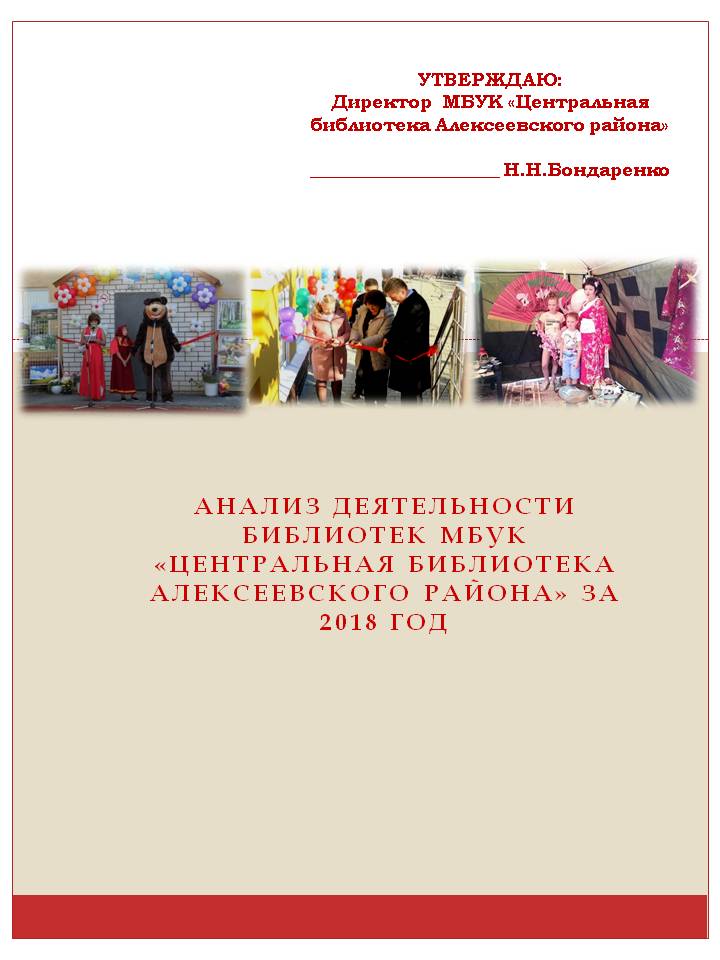 СодержаниеСобытия года2018 год объявлен Президентом РФ Годом добровольца в России и Годом детского чтения в Белгородской области, поэтому деятельность МБУК «ЦБ Алексеевского района» по данным направлениям была насыщена нестандартными подходами. Основными событиями 2018 года также стали:  празднование 100-летия со дня рождения А.И.Солженицына (Указ Президента Российской Федерации «О праздновании 100-летия со дня рождения А.И.Солженицына от 27.06.2014г. № 474); 100-летние со дня образования Рабоче-крестьянской Красной Армии, 75-летие Курской битвы.   Библиотеки района приняли участие во Всероссийской акции «Библионочь», акции «Ночь искусств», в проекте «Единый день писателя».Главные события библиотечной жизни муниципальной территории.Главными событиями стали открытие библиотек после капитальных ремонтов. Три библиотеки распахнули свои двери для жителей города. Городской детской №4 и городской №2 библиотекам присвоен статус «модельная».Активно осуществлялась программно-проектная деятельность библиотек.  1.2. Федеральные, региональные и муниципальные нормативно-правовые акты, оказавшие влияние на деятельность муниципальных библиотек в анализируемом году.- Федеральная целевая программа "Культура России" (2012-2018 годы);- Областная долгосрочная комплексная, межведомственная, целевая программа профилактики правонарушений, борьбы с преступностью, обеспечения безопасности дорожного движения на 2013-2020 годы; - «Руководство по качеству создания и организации деятельности модельных библиотек Белгородской области»; - «Развитие культуры и искусства Белгородской области на 2014 – 2020 годы»;- «Развитие культуры и  искусства Алексеевского района на 2015-2020 годы».2. Библиотечная сетьБиблиотечную деятельность в Алексеевском районе осуществляют 33 общедоступные (публичные) библиотеки, которые входят в состав МБУК «Центральная библиотека Алексеевского района». Из общего числа библиотек - 26 находятся в сельской местности, 7 – в городе, из них, специализированных детских библиотек (включая центральную районную детскую библиотеку) – 3. В 2018 году библиотечная сеть сохранена. Наличие транспортного средства – 1.В 2018 году статус «модельная» присвоен городской №2 и городской детской №4 библиотекам.                                          Доступность библиотечных услугОбеспеченность библиотеками населения в разрезе муниципальных образований соответствует нормам. Среднее число жителей на одну библиотеку – 1860 человек.Населенных пунктов и жителей, не имеющих возможности доступа к библиотечным услугам, нет. В тех населенных пунктах, где нет библиотек, организованы пункты выдачи и надомное обслуживание. Количество внестационарных пунктов выдачи – 86.Городская библиотека №47 библиотека работает по сокращенному графику (1 библиотека). Ставка специалиста – 0,5.3. Основные статистические показателиОхват библиотечным обслуживанием населения в отчетном году составил 61,4%, что на 1% больше в сравнении с 2017г. и на 1,9% с 2016г.МБУК «ЦБ Алексеевского района» оказывает населению 2 муниципальные услуги в электронном виде  «Предоставление доступа к оцифрованным изданиям, хранящимся в библиотеках, в том числе к фонду редких книг, с учетом соблюдения требований законодательства Российской Федерации об авторских и смежных правах», «Предоставление доступа к справочно-поисковому аппарату библиотек, базам данных». Ежеквартально предоставляется в администрацию Алексеевского района Мониторинг количества государственных и муниципальных услуг, предоставляемых в электронном виде населению области, от общего количества услуг, в разрезе способов обращения и Информацию о предоставлении муниципальной услуги. Анализ основных контрольных показателейКоличество выданных справок и предоставленных консультаций посетителям библиотек – 25240, в виртуальном режиме – 502. Относительные показатели: читаемость – 20,3 (+0,1), посещаемость – 10,4 и обращаемость – 1,9 (на уровне прошлого года),Экономические показатели в 2018 году составили: расходы на обслуживание одного пользователя – 722 руб., расходы на одно посещение – 70 руб.,расходы на одну документовыдачу – 36 руб. На протяжении трех лет наблюдается положительная динамика всех основных контрольных показателей. Так, число пользователей в 2018 году составило 37687 человек, что на 373 человека больше в сравнении с 2017г. и на 379 человек с 2016 г. Количество удаленных пользователей – 3187 (+36).Наибольшее увеличение числа пользователей можно отметить в Глуховской (+74), Иловской (+62) модельных библиотеках и в городской библиотеке №47 (+62). Ни в одной библиотеке нет снижения количества пользователей.Количество посещений в отчетном периоде составило 391939, что в сравнении с 2017 годом больше на 4739, а с 2016г.- на 48168. Увеличилось и количество посещений на культурно-просветительских мероприятиях, на 4022 к 2017г., на  26497 к 2016г. и составило за 2018 год – 81638.Количество посещений Web-сайта библиотеки – 8175 (+3372).Увеличению данного показателя способствовали проведение крупномасштабных акций по продвижению чтения, реализация районных проектов, внедрение новых форм и методов работы. Документовыдача по системе за отчетный период увеличилась на 10655 ед. в сравнении с 2017г. и на 20481 ед. с 2016г. и составила 764535 экземпляров документов. Данный показатель говорит о том, что в библиотеках МБУК «ЦБ Алексеевского района» ведется активная работа по продвижению книги и чтения. Количество выданных документов удаленным пользователям составило 61193 экз.Платные услуги предоставляются библиотеками Алексеевского района и города Алексеевки с целью удовлетворения дополнительных информационных потребностей пользователей, расширения спектра услуг, повышения комфортности, интенсификации использования имеющихся ресурсов и оборудования, укрепления материально-технической базы библиотеки, усиления экономической заинтересованности персонала. Как показывает практика, по-прежнему, наиболее востребованы виды платных услуг связанные с применением ИКТ (ксерокопирование, сканирование, распечатка документа, предоставление компьютерного оборудования во временное пользование). Проанализировав деятельность библиотек в 2018 году, можно сказать, что динамика контрольных показателей положительная, но необходимо акцентировать внимание на организации дополнительного внестационарного обслуживания, рекламе библиотечных услуг, введении новых. 4. Библиотечные фонды (формирование, использование, сохранность)4.1 Состояние совокупного фонда. Динамика за 3 года. На конец 2018 года книжный фонд насчитывает 404519 экз. Из них: 349820 экз. книг, 52948 экз. брошюр и журналов, 398 экз. аудиовизуальных, 1353 электронных ресурсов: 19% от общего объёма фонда составляет общественно-политическая литература, 6% - естественные науки, 8,6% - техника и сельское хозяйство, 4,5% искусство и спорт, 61,9% - художественная литература.Как видно из таблицы фонд ежегодно уменьшается. До 2017 года включительно при поступлении периодики учитывались годовые комплекты, а списывались экземпляры периодики, поступившие в фонды библиотек до 2014 года. В 2017 году фонд уменьшился из-за закрытия Запольненской сельской библиотеки с фондом 6434 экз. В течение последних 3-х лет было уделено особое внимание списанию ветхих и устаревших по содержанию документов (без учёта периодических изданий), приобретенных до 1979 года. Также за истекшие периоды значительно подорожала закупка документов.4.2 Общая характеристика совокупного фонда муниципальных библиотек                       (объём  видовой)Состояние фонда по отраслевому составу4.3 Движение совокупного фонда муниципальных библиотекИсходя из таблицы видно, что обновляемость общего фонда каждый год повышается и составляет: в 2018 г.- 2,6%,что на 0,6% выше, чем в 2017 году. Обращаемость фонда          Обращаемость книжного фонда в 2018 году составляет в среднем 1,9 при норме от (1,7- 2).Книговыдача по отраслям знанийКоэффициент использования книжного фонда  по отраслям за 2018 г. составляет:Из данной таблицы видно, что коэффициент использования книжного фонда по отраслям,  в основном, соответствует нормативу. 4.3.1 Поступило документов, в т.ч. по видам документов.           В отчётном году на 2324 экз. увеличилось поступление документов.Поступление периодических изданий           Как видно из таблицы в 2018 году комплектов периодических изданий поступило на 68 больше, чем в 2017 году.                                       Поступление  в 2018 г. с учетом журналовВ среднем на 1 городскую библиотеку  - 521 экз.В среднем на 1 сельскую библиотеку – 262 экз.Документообеспеченность (с учётом периодических изданий):                                                                  на одного жителя -      6,6                                                                  на одного читателя   - 10,7Поступления в фонды муниципальных библиотекпечатных изданий. Соблюдение норматива ЮНЕСКО                                                             (250 документов в год на 1000 жителей)Как показано в таблице норматив ЮНЕСКО (250 документов в год на 1000 жителей) не выполняется, по причине подорожания документов.4.3.2 Выбытие из фондов муниципальных библиотекс указанием причин исключения из фондаВыбытие документов, в т.ч. по видам документов.В течение года осуществлялся строгий контроль за списанием литературы. Наибольший объём списания, как и в предыдущие годы, приходится на книги, за ними следуют журналы. В течение последних лет наметилась тенденция к уменьшению библиотечного фонда, т.к. списание превышает пополнение во многих библиотеках. Например, за отчетный период из фонда библиотек было списано 13211 экземпляра документов. Это на 2741 экз. больше чем поступило. Такое списание обусловлено тем, чтобы не вносить в сводный электронный каталог Белгородской области литературу, приобретенную до 1979 года, не подлежащую хранению по санитарным нормам. 4.4. Анализ и оценка состояния и использования фондов библиотек, находящихся в составе библиотечной сети, а также фондов библиотек – структурных подразделений организаций культурно-досугового типа (если таковые имеются).Важным аспектом деятельности отдела комплектования и обработки является изучение использования фонда. Учитывается его динамика, что выявляется с помощью анализа разделов фонда. В отчётном году в фондах городских и сельских библиотек   проведён анализ 63 отдела.Такая таблица  позволяет дифференцировать фонд отдела на активную его часть     (книги выдавались 6-10 раз, сверхактивную (свыше 10 раз), малоиспользуемую (3-5 раз) и пассивную часть (0-2))Как видим из таблицы большая часть пассивного фонда не используется по трём причинам: дублеты (это в основном книги по краеведению), незаслуженно забытые книги, книги, не вызвавшие интереса.4.5 Финансирование комплектования, согласно Форме 6 –НК(объёмы, основные источники)      на 1 жителя – 18,3 руб.       на 1 читателя – 29,9 руб.       на 1 читателя – ребенка – 38,9 руб.В 2018 году финансирование на комплектование фонда составило - 1126500 рублей, средств из местного бюджета - 1061000 рублей (в том числе 40265 рублей –внебюджетные средства), из федерального бюджета - 18960 рублей, из средств областного бюджета - 5040 рублей (+ к федеральному и областному бюджету 1263 руб.16 коп. софинансирование из местного бюджета),  что на 13528 рублей 16 коп. больше чем в 2017 году. 4.6. Краткие выводы по подразделу. Основные тенденции в формировании и использовании фондов.Документный фонд библиотек насчитывает 404519 экземпляров отраслевой, учебной, художественной литературы, который играет важную роль в образовательном, информационном пространстве города и района. Работа с фондом библиотек направлена на улучшение его основных свойств и качеств. Фонды библиотек формируются по запросам пользователей, проверяются по Федеральному списку экстремистских материалов. Отслеживаются все литературные премии, новинки. Осуществлялся постоянный анализ развития книжного рынка. Документы приобретались при помощи торгов и котировок для благоприятного ценового режима.Таким образом, библиотечный фонд сегодня — это не только собрание документов, которым библиотека владеет и которое физически находится в стенах библиотеки, но и электронные ресурсы, к которым она предоставляет доступ. 4.7. Обеспечение сохранности фондов.- соблюдение действующей инструкции по учету фондов;- проверка и передача фондов библиотек в условиях реструктуризации библиотечной сети;Вопросам сохранности библиотечных фондов в МБУК «ЦБ Алексеевского района» из года в год уделяется особое внимание. Задача сохранности фондов становится все более трудной по мере их роста, активного использования и старения. Проанализировав работу за период 2016–2018 гг., можно с полной уверенностью сделать вывод, что проверки библиотечных фондов проводятся регулярно в соответствии с «Инструкцией по учету библиотечного фонда», что позволяет оценить не только количественный, но и качественный состав документных фондов. По плану проводится 4 проверки в год. За последние годы кроме плановых проверок проводились также и внеплановые проверки фондов при смене материально - ответственных лиц.В целях сохранности книжного фонда в отчётном году согласно графику были проведены проверки - передачи фонда  в  Белозёровской и Николаевской модельных  библиотеках, в Афанасьевской сельской библиотеке и  городской модельной детской библиотеке №3 (с общим объёмом фонда – 37433 экз.). На выявленную недостающую литературу было предложено сделать замену утерянных книг. Проверки фонда сочетались с его изучением (мониторингом), что способствовало своевременному выявлению и изъятию непрофильных, устаревших, ветхих, дефектных изданий, «заболевших». Следует отметить, что такая литература имеется во всех библиотеках. Был проведен отбор и списание ретрофонда.4.8. Краткие выводы по подразделу. Основные проблемы обеспечения сохранности библиотечных фондов.          За отчётный период регулярные проверки фонда помогали установить, соответствует ли наличный фонд учетным документам, определили степень его сохранности, выявили недостатки в организации учета изданий и выдачи их читателям, а также документы, нуждающиеся в реставрации и ремонте. Проверки проводились согласно «Перспективному плану проверок документных фондов». Проблем обеспечения сохранности библиотечных фондов – не выявлено. Физическая сохранность документов в удовлетворительном состоянии. Созданы оптимальные условия хранения, поддерживается необходимый световой режим, температурный, санитарно-гигиенический. Проводятся регулярные профилактические осмотры, систематическая гигиеническая их очистка, своевременная реставрация, мероприятия по воспитанию у читателей бережного отношения к книге.5. Каталогизация и оцифровка библиотечного фонда5.1. Создание электронных каталогов и других баз данных МБУК «ЦБ Алексеевского района»МБУК «ЦБ Алексеевского района» продолжает принимать участие в проектах по корпоративной каталогизации документов библиотечных фондов: Сводный электронный каталог муниципальных библиотек Белгородской области (СЭКМБ).Сводный каталог периодических изданий.Сводный каталог «Книжные памятники Белгородчины».Начало формыКраеведческая база данных статей. Конец формыПолнотекстовая база данных «Газеты области».Белогорье. Летописи. Сводная база данных  статей.С целью обеспечения возможности равного доступа к интеллектуальным ресурсам МБУК «ЦБ Алексеевского района» принимает участие в создании Сводного электронного каталога муниципальных библиотек Белгородской области (СЭКМБ). На 1 января 2019 г. электронный  каталог МБУК «ЦБ Алексеевского района» насчитывает 107 566 тыс. библиографических записей. Для Сводного электронного каталога муниципальных библиотек в формате RUSMARC было создано 37 новых записей (текущие поступления);  поставлено в отдел обработки БГУНБ  - 37 новых библиографических записей, что составляет 1,31 % от общего количества названий текущих поступлений за 2018 год. Из Сводного каталога библиотек России (СКБР) было заимствовано 354 (12,51%) записи на текущие поступления;  из Сводного электронного каталога муниципальных библиотек Белгородской области  (СЭКМБ)  – 220 (7,77%) записей. Проставлена сигла – 2 219 (78,41%) наименований.Анализируя данные таблицы, можно сделать  следующий вывод: количество названий текущих поступлений в сравнении с прошлым годом увеличилось на +8,14%, экземпляров на +30,30%. ввод названий документов, поступивших в фонды библиотек до 1979 года, завершен, что составляет 100%. Количество списания названий увеличился на +65,84%, а экземпляров уменьшился на -21,62%.В 2018г. был запланирован ввод текущих поступлений: 1 500 названий и 6 000 экземпляров. В Сводный электронный каталог муниципальных библиотек Белгородской области в отчетном периоде было внесено 2830 (+88,67%) названий  и 9 701 (+61,68%) экземпляров текущих поступлений. Сравнивая данные за последние три года, в 2018 г.  из СЭКМБ Белгородской области  каталогизаторами отдела комплектования и обработки литературы  МБУК «ЦБ Алексеевского района» списано  2 927 (+192,7%) названий и 11 191 (-21,6%) экземпляр. В 2018 году электронный каталог МБУК «ЦБ Алексеевского района» уменьшился на 97 (-0,09%) названий и составил 107 566 наименований документов.К концу 2018 года общий объем фонда МБУК «ЦБ Алексеевского района» насчитывает 404 519 экземпляров документов. Без учета периодических изданий - 401 541 экземпляр. На 1 января 2019г. количество экземпляров МБУК «ЦБ Алексеевского района» в Сводном электронном  каталоге муниципальных библиотек Белгородской области (СЭКМБ) составляет 445 559 документов. За отчетный период списано 11 191 экземпляров, что составляет от общего количества списанных экземпляров -20,27%.  Списание экземплярности за 2018 год из электронного каталога меньше на 21,62%, чем 2017 году, в связи с переездом отдела обслуживания центральной районной библиотеки в другое помещение. Так, в сентябре совсем отсутствовал доступ к Интернет, а в октябре была очень слабая скорость. Таким образом, в Сводный электронный каталог муниципальных библиотек Белгородской области внесено 100% названий и экземпляров документов от фонда МБУК «ЦБ Алексеевского района», подлежащего вводу в Сводный электронный каталог муниципальных библиотек Белгородской области (СЭКМБ). Списано из общего фонда МБУК «ЦБ Алексеевского района» на 44 018 экземпляров больше, чем изъято из электронного каталога. В 2018г. заштрихкодировано  1 007  экземпляров (+151,75% от запланированного) текущих поступлений абонемента центральной районной библиотеки.В 2018г. из Сводного электронного каталога периодических изданий Белгородской области списано 28 наименований, внесенных базу данных в 2014 г., внесено 22 названия. Общее количество записей уменьшилось на 6 (-1,69%) названий по сравнению с прошлым годом. К концу отчетного периода объем Сводного электронного каталога периодических изданий МБУК «ЦБ Алексеевского района» составляет 371 (100%) название.С 2010 года МБУК «ЦБ Алексеевского района» участвует в создании Сводного каталога «Книжные памятники Белгородчины». В реестр внесены коллекции А.П.Кириленко, Т.Я.Ткачева, миниатюрные издания, издания серий «ЖЗЛ», «Библиотека мировой литературы для детей», «Библиотека всемирной литературы», книги с автографами,   издания "ACADEMIA", книги, изданные в годы Великой Отечественной войны 1941-1945 гг., книги, изданные с 1831 по 1917 гг., с 1918 по 1940 гг.  В 2018г. в Сводный электронный каталог «Книжные памятники Белгородчины» было поставлено 14 библиографических записей (книги с автографами). К концу года объем записей МБУК «ЦБ Алексеевского района» в Сводном электронном каталоге «Книжные памятники Белгородчины» составил 1 054 названий. Специалистами фонда редких книг БГУНБ с 2012-2018 гг. было оцифровано 48 названий (30 109 страниц по библиографическому описанию и  18 033 скана) документов.В краеведческую базу данных статей за отчетный год  внесено 106 (+4%) записей. В полнотекстовую базу данных «Белогорье. Летописи» внесено 2 101 (+30,36%) запись. За 2018 г. полнотекстовая база данных «Газеты области» пополнилась на 93 (+11,29%) записи. Совокупный объем собственных библиографических баз данных МБУК «ЦБ Алексеевского района», объем электронных каталогов муниципальных библиотек, из них объем электронного каталога, доступного в сети Интернет представлен в таблице:Итого, за отчетный период создано и приобретено 2 211 единиц. Общий объем баз данных МБУК «ЦБ Алексеевского района» составляет 121 686 единиц. Анализируя выше изложенное, можно сделать следующие выводы о состоянии и использовании электронных ресурсов МБУК «ЦБ Алексеевского района». В использовании электронных ресурсов прослеживается положительная динамика. Прирост в этом году составил +1,85%. Увеличилось количество записей в Сводном каталоге «Книжные памятники Белгородчины» на 1,35%, Сводной базе данных «Белогорье. Летописи» +30,36%, Краеведческой базе данных статей +4%, полнотекстовой базе данных «Газеты области» +11,29%.  В Сводном электронном каталоге муниципальных библиотек Белгородской области (СЭКМБ) за счет списания идет уменьшение библиографических записей на -0,09%,  экземплярности +0,06%.  5.2. Оцифровка документов библиотечного фонда муниципальных библиотекОбъем электронной (цифровой) библиотеки, сформированной МБУК «ЦБ Алексеевского района» составляет 9987 наименований документов на 1 января 2019 г., из них: «Книжные памятники» - 48 наименований (30 109 страниц по библиографическому описанию и  18 033 скана), «Газеты области» - 917 наименований, «Летописи» - 9 022 наименования. Общее число сетевых локальных документов МБУК «ЦБ Алексеевского района» на 1 января 2019 г. составило 6 баз данных (пакетов) 121 686  документов, из них в открытом доступе для пользователей – 9 987 наименований документов (оцифрованных).	Общее количество обращений к БД  МБУК «ЦБ Алексеевского района» составляет за отчетный период 170 511: СЭКМБ – 144 656, Краеведение (статьи) – 8 271, Книжные памятники – 3 018, Газеты области – 4 216, Периодические издания – 2 701, Летописи – 10 667.Общее количество обращений пользователей к БД МБУК «ЦБ Алексеевского района» за отчетный период составляет 5 782: СЭКМБ – 4 576, Краеведение (статьи) – 149, Книжные памятники – 236, Газеты области – 409, Периодические издания – 104, Летописи – 308.Сравнивая данные таблицы, можно сказать, что наблюдается тенденция к увеличению общего количества обращений +48,93%; количество обращений пользователей МБУК «ЦБ Алексеевского района» уменьшилось на -2,17%.5.3. Обеспечение удаленным пользователям доступа к полнотекстовым документам электронных библиотечных системВ 2018г. МБУК «ЦБ Алексеевского района» продолжает вести суммарный и индивидуальный учет электронных сетевых удаленных документов (лицензионных).За отчетный период объем ресурсов увеличился на 4 868 023 (+16,54%) назв./экз., обеспечивающий удаленным пользователям доступ к полнотекстовым документам электронных библиотечных систем и составил 36 баз данных  (пакетов) и 34 296 009 назв./экз.Из них:инсталлированные документы – 2 базы данных (пакета) 3 138 155 назв./экз.,сетевые удаленные документы – 36 баз данных (пакета) 31 157 854 назв./экз.В 2018 году был заключен договор с Национальной электронной библиотекой.5.4. Представительство МБУК «ЦБ Алексеевского района» в сети ИнтернетПеред библиотеками остро стоит вопрос совершенствования информационного сервиса, предоставления потребителям информационных услуг более высокого уровня. Развитие средств доступа пользователей к российским и зарубежным ресурсам через глобальную сеть Интернет как ничто способствует решению данного вопроса. В настоящее время доступ к ресурсам Интернет имеют 31 библиотека из 33-х, в том числе - 24 модельных библиотек. В отчетном 2018 году Ильинская сельская библиотека была компьютеризирована и подключена к сети Интернет. Электронную почту имеют все библиотеки. Основным условием выполнения библиотеками своей общественной миссии является модернизация их деятельности, которая позволяет внедрить автоматизированные процессы в информационно-библиографическое обслуживание читателей, учет и обработку документов, создать электронные каталоги, библиографические и фактографические базы данных. Техническое обеспечение библиотек изменило все традиционные направления и формы их деятельности. Появилось  множество примеров  введения инноваций в  культурно-досуговые мероприятия: видеоуроки, видеовикторины, слайд-презентации  сопровождают практически каждое массовое мероприятие. Возможности новых технологий могут сегодня использовать в своей деятельности все библиотеки. За отчетный период проводилась работа с сайтом библиотеки - http://cbs.bip31.ru/. На сайте представлены новости библиотечной жизни, информация о подразделениях библиотеки, ее программах, справочном аппарате, методические рекомендации, проектная деятельность и т.д. В рамках проекта «Залог здоровья - здоровое питание» созданы и размещены для всеобщего обозрения ряд видеообзоров литературы, после просмотра которых пользователи смогут не только выбрать необходимые книги, но и приготовить особые блюда. В течение года осуществлялись техническая поддержка, администрирование,  информационное сопровождение, редактирование, обновление  материалов.  Обновлялась информация по мере проведения мероприятий, которые описаны и подтверждены фотоотчетом  в рубрике Новости. По истечении календарного года вся информация   помещается  в архив сайта. Через сайт организован доступ к   порталу  Госуслуги,  а также   размещены  видеоролики,  которые  помогут пользователю в полной мере воспользоваться данным порталом.В разделе «Краеведение» создана страница «Наш летописец», посвященная А.Н.Кряженкову - писателю, краеведу, журналисту, члену Союза журналистов, Заслуженному работнику культуры Российской Федерации, члену Союза писателей России, почётному гражданину Алексеевского района Белгородской области.Версия сайта для слабовидящих позволяет более комфортно работать людям с ограничениями жизнедеятельности и здоровья. С каждым днем библиотеки МБУК «ЦБ Алексеевского района» все активнее используют в своей работе социальные сети.Учреждения МБУК «ЦБ Алексеевского района», работая в социальных сетях, оптимизируют связь с пользователями библиотеки и широкой общественностью, интересующейся услугами библиотеки и ее деятельностью в целом. Общение через социальные сети вызывает доверие и уважение в привычной среде общения пользователей, при общении с коллегами происходит обмен опытом и получение оперативной обратной связи, наблюдается повышение обращаемости к сайту и посещаемости библиотеки. Так помимо  городских, практически в полной мере охвачены модельные библиотеки, значительная часть которых включилась в данную среду и активно работает в этом направлении. 5.5. Анализ состояния и использования электронных ресурсов МБУК «ЦБ Алексеевского района»В Сводном электронном каталоге муниципальных библиотек Белгородской области (СЭКМБ) за счет увеличения списания количества названий уменьшился объем наименований на -0,09 %, -0,33 % экземпляров МБУК «ЦБ Алексеевского района». Внесено 100 % названий и экземпляров от общего фонда МБУК «ЦБ Алексеевского района», подлежащего вводу в Сводный электронный каталог муниципальных библиотек (СЭКМБ). Объем базы данных «Книжные памятники Белгородчины» увеличился на +1,35 % за 2018 год, на +4 % увеличился объем краеведческой базы данных статей. За истекший период  «Газеты области» пополнились на +11,29 %, сводная база данных «Белогорье. Летописи» - +30,36%. С 2012-2018 гг. оцифровано 4,55% наименований от общего объема «Книжных памятников Белгородчины». Объем единиц электронного каталога периодических изданий уменьшился на -1,59%, так как были списаны документы, поступившие 5 лет назад в 2014г. Общее количество обращений к БД  МБУК «ЦБ Алексеевского района» за 2018 год увеличилось на +48,93%, количество обращений пользователей МБУК «ЦБ Алексеевского района» уменьшилось -2,17%. К концу отчетного периода объем ресурсов МБУК «ЦБ Алексеевского района», обеспечивающий удаленным пользователям доступ к полнотекстовым документам электронных библиотечных систем, уменьшился на 5 баз данных (пакетов). Количество названий увеличилось на +4 868 023 назв./экз. В 2018 году заключили договор с Национальной электронной библиотекой.5. 6. Краткие выводы по разделу. Общие проблемы формирования и использования электронных ресурсовАнализируя выше изложенное, можно сделать следующий вывод. Сравнивая данные за 2016-2018 гг. наблюдается положительная динамика по увеличению объема библиографических записей в сводном каталоге «Книжные памятники Белгородчины», сводной базе данных статей «Белогорье. Летописи», краеведческой базе данных статей, полнотекстовой базе данных «Газеты области»; а так же по общему увеличению количества обращений МБУК «ЦБ Алексеевского района».В Сводном электронном каталоге муниципальных библиотек Белгородской области (СЭКМБ) за счет увеличения количества списания объем библиографических записей МБУК «ЦБ Алексеевского района» уменьшился на -0,09 % наименований и -0,33 % экземпляров.  В 2019 году будет продолжено изъятие из электронного каталога актов списания библиотечного фонда, поступивших в 2017-2019 гг.6. Организация и содержание библиотечного обслуживания пользователей6.1. Общая характеристика основных направлений библиотечного обслуживания населения муниципального образования, с учетом расстановки приоритетов в анализируемом году.6.2. Программно-проектная деятельность библиотек.Проектное развитие библиотечных учреждений – ключевой приоритет нового времени, базовый инструмент инновационного менеджмента.Программно-проектная деятельность библиотек позволяет осваивать наиболее перспективные направления, стать доступным центром общения для населения. Работа библиотек по проектам позволяет им целенаправленно вести работу по различным направлениям во взаимодействии со всеми заинтересованными лицами и организациями – социальными партнерами. Программно-проектная деятельность библиотек в современных условиях рассматривается как эффективный механизм развития творческой активности библиотечного сообщества, совершенствования форм и методов социального партнерства и привлечения новых источников финансовых средств для развития библиотек.Там, где библиотеки вдумчиво и творчески подходят к разработке библиотечных проектов, там есть и реальные результаты. А у библиотекарей появляется возможность проводить свои мероприятия, оказывать библиотечные услуги населению более качественно, с привлечением современных технологий и ресурсов.В 2018 году в МБУК «Центральная библиотека Алексеевского района» были разработаны и реализованы проекты, направленные на привлечение новых читателей, повышение социальной востребованности библиотек и библиотечных ресурсов.«Маршрут здоровья» - организация и проведение комплекса мероприятий, направленных на повышение культуры здорового образа жизни населения Матрено-Гезовского сельского поселенияВ ходе реализации проекта прошли массовые мероприятия с разносторонним содержанием:  ЗОЖ-площадка «Здоровая пища для всей семьи», игра-викторина для детей «В гостях у Витаминки», спортивный фотоконкурс «Пойман за спортом», конкурс на лучший видеоролик «PRO-спорт»,  информ-досье ко Дню трезвости «Знай правду – живи трезво» для молодежи, слайд – репортаж «Путь к здоровью и внутренней гармонии». Для пожилых был подготовлен и проведён фитобар «Чай душистый, ароматный и на вкус всегда приятный» и ещё многих других мероприятий, направленных на сохранение здоровья, правильное питание и занятие физкультурой. Немаловажной была индивидуальная работа с населением. Это проведение социологического исследования – анкетирование «Здоровым быть престижно», итогового блиц-опроса  «Здоровый человек – это…» для всех категорий. Были заключены соглашения о сотрудничестве со школой, с модельным ДК, амбулаторией, детским садом и соответственно проводилась с ними совместная работа. Цель его была достигнута, у населения повысился интерес к ведению здорового образа жизни посредством проведения ряда мероприятий для всех категорий населения, чему свидетельствуют следующие показатели: увеличено количество посещений на 1300 единиц, увеличена документовыдача литературы по здоровому образу жизни на 200 экземпляров.«Повышение культуры здорового образа жизни у населения Мухоудеровского сельского поселения путём использования  современных  форматов библиотечной деятельности «Пусть всегда будет завтра!»В рамках проекта прошли такие мероприятия как: мозговой штурм «Друзья и враги здоровья», «Спорт Моб», библиопробег «Сто советов на здоровье», конкурс рисунков «Раскрась мир спортивными достижениями» и фотоконкурс «Здоров будешь – всё добудешь!», информация о которых постоянно отслеживалась на сайтах МБУК «ЦБ Алексеевского района» и администрации Мухоудеровского сельского поселения, а также на страницах в социальных сетях и другие.В результате реализации проекта были увеличены основные контрольные показатели работы библиотеки: число посещений на 1300 единиц; документовыдача литературы по здоровому образу жизни на 200 экземпляров.В Глуховской модельной библиотеке в отчетном году успешно был реализован проект «Создание молодежной креатив-территории «PRO-явление». Целью данного проекта была реализация творческого потенциала молодежи в библиотечном пространстве путем создания молодежной креатив-территории «PRO-явление» на базе библиотеки.  Проект включал в себя различные мероприятия:  день веселых затей  «Молодежь у руля»; «Меткое слово – идея готова!» (составление лимериков и синквейнов, посвященных библиотеке, книге, нравственности);  мастер-класс «От пробы письма до мастера слова» (с приглашением поэтов литературного клуба «Крыло») и многие другие. Итоговое мероприятие, библиотечная тусовка «Есть контакт», на которое  были приглашены ребята, активно участвовавшие в реализации проекта. Молодежь в этот день делились впечатлениями об участии в мероприятиях проекта.  Ребята общались в веселой и дружеской обстановке, различные конкурсы, поздравления, смех и шутки никого не оставили в стороне. Данный проект, сплотил ребят, они приобрели не только много новых впечатлений, но и нашли друзей.Дан старт проекту «Всей семьей в библиотеку! - создание комфортной среды общения в стенах Алейниковской модельной библиотеки, как фактора, содействующего укреплению и развитию межличностных отношений». На начальном этапе проекта были заключены соглашения на сотрудничество со школой, администрацией, детским садом, домом культуры, создана комната семейного отдыха для проведения досуга детей и родителей. Еженедельно проходят семейные выходные «Неразлучные друзья – папа, мама, книга, я!».Для жителей села прошли такие мероприятия как: гурман-вечер сказок А.С.Пушкина «В синем небе звезды блещут», семейная игротека «Супер бабушка», литературная шкатулка «Закружилась в небе осень», исторический вернисаж «Во имя любви и верности». Среди юных жителей проведен конкурс рисунков «Семья глазами ребенка». В рамках Года волонтера сектором по работе с молодежью центральной районной библиотеки был разработан проект «Создание профориентационного волонтерского движения на базе центральной районной библиотеки» «Через библиотеку к профессии». В рамках проекта в библиотеке создано волонтерское движение из числа студентов в количестве 20 человек на базе центральной районной библиотеки для обеспечения информационной поддержки учащихся 9-11 классов школ города в профориентационном самоопределении.Проект поможет расширить кругозор в сфере разнообразных профессий, наладит активную работу волонтеров, скоординирует деятельность всех организаций и учреждений, работающих с молодежью, а так же привлечет новых читателей в  библиотеку. Данный проект принял участие во Всероссийском конкурсе «Лучший молодёжный волонтёрский проект в библиотеке» и был отмечен сертификатом за участие.В течение отчетного периода прошли: социологическое исследование «Волонтер – кто он?», конкурс на лучший логотип волонтерского профориентационного движения «PROкарьеру», первое заседание с волонтерами «Постановили – выполнили!», на котором выбран совет движения и разработан план работы.В Алексеевском районе с 5 сентября 2017 года по 21 декабря 2018 года успешно реализовывался межведомственный проект «Залог здоровья – здоровое питание» – организация и проведение комплекса мероприятий, направленных на формирование и мотивацию сохранения здоровья у населения Алексеевского района». Данный проект способствовал формированию у жителей интереса к соблюдению правил здорового питания.В ходе реализации проекта проведены  2 социологических исследования, последнее, из которых показало, что принципов здорового питания придерживаются больше половины опрошенных – это хорошая статистика. Около 59% людей, участвовавших в опросе, имеют здоровый рацион питания, 23% приближенны к принципам здорового питания, всего лишь 10% не придерживаются принципов здорового питания, 9% – не ответили. Это означает, что большинство осведомлены о здоровом питании, третья часть имеют мотивацию к здоровому питанию. Поровну разделились мнения тех, кто считает, что повлиять на изменение рациона в пользу здорового питания может пропаганда принципов здорового питания в СМИ и других источниках информации, а также положительный пример родственников, друзей, знакомых.Таким образом, полученные результаты указывают, что абсолютное большинство населения Алексеевского района информировано о том, что неправильное питание приводит к заболеваниям. В начале реализации проекта анкетирование показало необходимость воспитания потребностей в здоровом питании у населения. Следует понимать, что формирование здорового образа жизни должно происходить непрерывно и целенаправленно.Проведено не менее 190 мероприятий по здоровому питанию, в том числе:  конкурсы, акции, часы общения, уроки здоровья, праздники здоровья, КВН, дебаты, театрализованные представления, часы полезной информации, заседания любительских объединений. Мероприятия проводились в учреждениях культуры, городских, сельских и модельных библиотеках, офисах семейного врача, Центре молодежных инициатив, социальных гостиных Алексеевского района. Созданы уголки здоровья и фитозоны, организованы выставки: книжно-иллюстративные, рисунков, плакатов и поделок из природного материала, осеннего урожая. Издан сборник рецептов здоровых блюд читателей МБУК «Центральная библиотека Алексеевского района» по итогам конкурса рецептов здоровых блюд «Мы – то, что мы едим». Размещены материалы и статьи в СМИ по здоровому питанию. Составлен учебно-тематический план работы факультета «ЗОЖ» «Университета «третьего возраста» по программе «Особенности питания в пожилом и старческом возрасте» в УСЗН Алексеевского района и обучено около 25 граждан пожилого возраста.Вывод: Результатом внедрения проектной деятельности является поддержка культурной активности, привлечение внимания к насущным социальным проблемам, адресное обращение к социальным потребностям различных групп населения, создание благоприятных условий для саморазвития культурной среды территории.Однако, несмотря на то, что практика разработки проектов и программ доказала её высокую эффективность, в настоящее время в библиотечном деле она носит во многом стихийный характер. В связи с этим проектная деятельность библиотек ограничивается реализацией отдельных элементов данного направления.6.3. Культурно-просветительская деятельность.Одной из основных функций публичных библиотек была и остается культурно-просветительская деятельность, которая определяет их социальную значимость.В отчетном периоде насыщенной была культурно-досуговая деятельность библиотек: познавательные прайм-таймы и увлекательные квест-игры, заседания клубных объединений, литературные вечера, дискуссии и конференции. Всего проведено 2243 крупных мероприятий. Количество посещений на массовых мероприятиях – 81638.Отдельного внимания заслуживают такие формы работы с населением, как клубы по интересам, которые объединяют определенные возрастные или социальные категории пользователей, группы людей с устоявшимися интересами. Для этого в библиотеках организуют клубы по интересам, предоставляют помещение для встреч жителей района с представителями власти, со специалистами в различных областях знаний, библиотекари сами организуют интеллектуальные конкурсы.В библиотеках МБУК «ЦБ Алексеевского района» работают самые разнообразные клубы по интересам и охватывают все возрастные категории читателей. В 2018 году функционировало 120 любительских объединений (на уровне прошлого года).Экологическое воспитаниеЭкологическое просвещение – это распространение знаний об экологической опасности, здоровом образе жизни человека, информации о состоянии окружающей среды и об использовании природных ресурсов в целях формирования экологической культуры в обществе. Библиотеки стали важным звеном в системе просветительской деятельности среди подрастающего поколения, так как  располагают достаточными информационными ресурсами, позволяющими успешно реализовывать задачи по экологическому просвещению.К Всемирному дню окружающей среды в городской модельной библиотеке №1 была приурочена интеллектуально – экологическая игра  «Зеленый мир – наш общий дом», в Матрёно-Гезовской модельной библиотеке состоялась акция «Сохраним щедрость и красоту Земли нашей». Экокруиз «От нас природа тайн своих не прячет» состоялся в Хлевищенской модельной библиотеке. На этом мероприятии было рассказано о природном многообразии нашего родного края и проведена игровая интеллектуальная программа «Беречь природы дар бесценный». В Варваровской модельной библиотеке была проведена игровая интеллектуальная программа «Беречь природы дар бесценный». Ребята разделились на две команды и выбирали вопросы по номинациям: «Самые-самые», «Народные приметы», «Человек и природа», «Эко-даты», «Загадки», «Закончи пословицу», «Водоёмы», «Цветочный калейдоскоп». Они активно отвечали на вопросы, давая подробные ответы. В итоге, конечно, победила дружба. В завершении игры ребята увлеченно размышляли об экологическом состоянии нашего района.   В рамках областной акции «Культпоход: весеннее наваждение» в Луценковской модельной библиотеке была оформлена книжно-иллюстрированная выставка «Весенний марафон». С тематическими полками «Весеннее ассорти», где представлена литература об огородничестве и весенних хлопотах на приусадебном хозяйстве, и «Весенний стихопад» с книгами русских поэтов о весне и природе». Коллектив городской модельной библиотеки №1 не мог остаться в стороне и внес свою лепту в подготовку и проведение Акции. В читальном зале библиотеки была оформлена книжная выставка «Весеннее наваждение», состоящая из двух разделов. Первый раздел представлял книги с «цветочным» названием: Р.Брэдбери «Вино из одуванчиков», В.Токарева «Розовые розы», Р.Томпсон «Голубые фиалки», С.Джио «Фиалки в марте», В.Ступниченко «Васильки», М.Метлицкая «Фиалки на десерт», А.Дюма «Черный тюльпан» и др. Второй раздел выставки носил название «Копилка народных премудростей». Здесь были представлены пословицы, поговорки, загадки, приметы русского народа о весне. Кстати, о цветах рассказывала еще одна выставка - «Цветочные фантазии». На ней были представлены книги о том, как своими руками сделать цветы из бисера, бумаги, полимерной глины, как можно связать, сшить тот или иной цветок. Здесь же были представлены и сами поделки, изготовленные в той или иной технике. Все пришедшие в этот день в библиотеку участвовали в конкурсах, играх, викторинах, посвященных Весне: «Литературный букет», «Весенний росток», «Поэтическая весна», «Знатоки весенних мотивов». А в качестве призов всем отличившимся вручались семена цветов. Как большую драгоценность участники нашей акции уносили свои трофеи – книги и пакетики цветов. Ежегодно весной во всем мире отмечают День Земли, чтобы напомнить человечеству о бережном отношении к природе и ее обитателям. Так в Алейниковской модельной  библиотеке был проведен экологический калейдоскоп «Наш дом – планета Земля». Подготовленный видеоряд о хозяйственной деятельности человека, наносимой непоправимый вред природе, поразил молодежь  очевидными фактами. Бурно обсуждался сюжет каждого видеоролика. Все присутствующие с большим удовольствием  высказывали свое мнение об увиденном. В Красненской модельной библиотеке в этот день все посетители могли принять участие в  Слайд – викторина «Знатоки природы» к всемирному Дню земли, которая затронула вопросы географических широт и сохранения исчезающих видов растений и животных, которые занесены в красную книгу Белгородской области. Также для учащихся  была проведена литературная игра «Земля – планета людей». День экологических знаний прошел для читателей Иловской модельной библиотеки. Информационный стенд, оформленный в читальном зале, включал в себя как документы об охране окружающей среды, так и разделы с интересными фактами по теме: «Эко новости» и «Эко даты». В этот День в библиотеке, для всех читателей, проводился обзор книг, представленных на книжных выставках «Экологический календарь» и «Через книгу – любовь к природе», показана электронная  презентация  «Путешествие по страницам Красной книги». Проблемам экологии так же были посвящены открытый просмотр «Как прекрасна Земля и на ней человек» и день информации для всех категорий пользователей «В гостях у природы» в Подсередненской модельной библиотеке.Героико-патриотическое воспитаниеДень Победы. День Победы – это великий праздник в нашей стране. В этот день чтят память тех, кто погиб, и кланяются всем тем, кто остался жив.В этот праздничный день сотрудники библиотек города приняли активное участие, организовав библиомаршрут  «С книгой по фронтовым дорогам». На пути маршрута были организованы 3 привала. На каждом из привалов были оформлены книжно-иллюстративные выставки.«Поэтический» встретил своих гостей рассказом о поэтах фронтовиках и с помощью викторины окунул  в поэзию той поры.«Исторический» был  посвящен историческим событиям времен Великой Отечественной войны, где  в игровой форме  и с помощью выставки-чемодана с книгами о войне велся рассказ.У участников  «Литературного» привала была возможность показать свои знания о литературе военных лет.За правильные ответы каждый из участников получал поощрительные призы: календари, закладки, значки и другие подарки. В конце праздника были запущены шары со словом ПОБЕДА.Первые аккорды «Вальса Победы» собрали 9 мая, всех от мала до велика у летней сцены с.Репенка на праздничный флешмоб «Красная гвоздика», организованный добровольцами библиотеки. Начали действо юноши и девушки из волонтерского отряда «Импульс», в стилизованной одежде военных лет и с цветами в руках, они приглашали всех собравшихся повторять за ними незатейливые движения под попурри военных песен. Многие с удовольствием присоединились к флешмобу. В конце мероприятия, неожиданностью для всех стало появление «почтальона», который вручал собравшимся военные письма «треугольники», содержащие список литературы о Великой Отечественной войне. В апреле стартовала акция «Сирень Победы» при поддержке администрации Луценковского сельского поселения. 18 кустов сирени – символов Победы в Великой Отечественной войне посажены в парке с.Луценково, совместно со школой и библиотекой. Сирень - один из символов Победы. Наших солдат с фронта встречали именно пышными букетами сирени. И вот уже много лет подряд в разных скверах и парках нашей страны люди высаживают кусты сирени в память об этом великом дне. Продолжилась Акция уже 9 мая, волонтеры библиотеки, вручали ветки сирени всем участникам акции "Бессмертный полк". Эта акция дань памяти воинам, погибшим за нашу свободу.100-летие со дня образования Рабоче-крестьянской Красной АрмииВ Ильинской сельской библиотеке был проведен час военной истории «У истоков Красной Армии».Библиотекарь совместно с ученицей 8 класса подготовила и представила славную ратную историю армии нашей страны, начиная от создания Красной Армии и заканчивая современной армией России. Ребята приняли активное участие в патриотической викторине «Время. Армия. Отечество» и познакомились с материалами с книжной выставки.В Жуковской модельной библиотеке был проведен исторический хронограф «Февраль 1918-2018: взгляд через призму столетия», в ходе которого был совершен интересный экскурс в историю праздника: как создавалась Красная Армия, об основных и значимых событиях с участием воинов Красной Армии, о героическом прошлом солдат и офицеров советской армии. С помощью слайдовой презентации присутствующим были продемонстрированы образцы оружия, которые были раньше и те, которые стоят в данный момент на вооружении в Российской Армии.Историческое досье «Держава армией крепка» состоялось для читателей Репенской модельной библиотеки. Для них была подготовлена электронная презентация об истории создания Рабоче-крестьянской Красной Армии, о возникновении Дня Красного подарка и об исторических деятелях, повлиявших на судьбу России. Учитель изобразительного искусства Репенской школы провела мастер-класс по изготовлению Красного подарка. К мероприятию была оформлена книжно-иллюстративная выставка «Красная Армия: история побед».100-летие Комсомола. В 2018 году исполнилось 100 лет со дня образования Всесоюзного Ленинского Коммунистического Союза молодёжи (ВЛКСМ). В связи с этим в ЦКР «Солнечный» прошло праздничное мероприятие «Комсомол в моём сердце».Центральная районная библиотека приняла активное участие, представив гостям праздника обширную книжную выставку-юбилей «Комсомол: время, события, люди».  Она включала в себя три подраздела: «Моменты истории», «ВЛКСМ в литературе» и «Твои ордена, комсомол!». Представленная на ней литература о жизни и деятельности комсомольцев, а также художественные произведения о комсомольцах – добровольцах была взята из фондов центральной районной библиотеки, городских модельных библиотек №1 и №2. Немалую часть выставки составляли книги, присланные по межбиблиотечному абонементу из Белгородской областной научной библиотеки. Дополнением к выставке служили комсомольские атрибуты того времени: устав ВЛКСМ; комсомольские билеты; памятки члену ВЛКСМ; комсомольские значки; удостоверения «Готов к труду и обороне СССР»; образцы заявлений, вступающих в первичную комсомольскую организацию; почётные грамоты комсомольцев; свидетельство об окончании школы комсомольского актива, а также вырезки из межрайонной газеты «Заря» о деятельности алексеевских комсомольцев разных лет.Дополняла юбилейную выставку фотозона с символикой Всесоюзного ленинского коммунистического союза молодёжи и черно-белые фото комсомольских лидеров.  На её фоне каждый желающий мог сделать фото на память.Городской модельной библиотекой №1 совместно с библиотекой алексеевского колледжа проведен исторический экскурс «Комсомольская юность, никогда ты покоя не знала…». В нем приняли участие студенты Алексеевского колледжа, преподаватель общих гуманитарных и социально-экономических дисциплин Рябцева Е.В., преподаватель права и организации социального обеспечения Демиденко Д.А. В ходе мероприятия студенты ознакомились с историей ВЛКСМ, его славными традициями, комсомольским всероссийским движением, которое всегда отличалось высокой патриотичностью, любовью к Родине и желанием сделать жизнь в стране лучше. Ведь, комсомол – это не просто организация, это – целая эпоха в истории нашего государства. В ходе экскурса разговор пошел о том, чем жили комсомольцы, как работали, о чем мечтали, какие были у них обязанности и правила. В истории нет других примеров молодёжного движения, которое бы за годы своего существования охватило почти 170 млн. человек и могло похвастаться реальными достижениями. Гражданская война, трудовые пятилетки, героизм в годы Великой Отечественной, целина, комсомольские ударные стройки – всё это и есть комсомол! В ходе обзора у книжно-иллюстративной выставки «ВЛКСМ» ведущие рассказали ребятам о многих интересных вещах и атрибутах комсомола. Среди которых - комсомольский билет с вкладышем о правах и обязанностях комсомольца, Устав ВЛКСМ, несколько Почетных грамот комсомольской организации. На выставке также была представлена художественная литература о героическом подвиге комсомольцев в годы Великой Отечественной войны. Ведущие рассказали мальчишкам и девчонкам о своей комсомольской юности. В зале звучали стихи и песни, посвященные комсомолу. В заключение мероприятия все присутствующие пришли к  выводу, что 100-летие ВЛКСМ – это действительно важная дата, ведь комсомольцы внесли немалый вклад в историю нашей страны.День России. В преддверии Дня России, городская модельная библиотека №2 в социальной гостиной «Вдохновение» организовала и провела историческое досье «От древней Руси до новой России».Специалисты библиотеки поздравили всех присутствующих с праздником, провели краткий экскурс по истории России и рассказали о государственных символах Российской Федерации. Затем каждый участник мероприятия получил листовку-опросник, где он отразил свое отношение к празднику «День России».В исполнении участницы социальной гостиной «Вдохновение» прозвучало авторское стихотворение «Алексеевка – родина малая», а представители социальной гостиной «Околица» с.Репенка исполнили несколько замечательных песен.В продолжение мероприятия сотрудники библиотеки провели викторину «Знаешь ли ты Конституцию».   Каждый участник, ответивший на вопрос, получал комплект из трех шаров, повторяющий расцветку государственного флага России.На мероприятии была оформлена книжная выставка-портрет «Земли Российской патриоты». На ней были представлены книги, которые знакомили с историей Государства Российского, его культурой, символами страны.В завершение прозвучал Гимн РФ.75-летие Сталинградской битвы. «Вечный огонь Сталинграда» - под таким названием был организован День памяти в Хлевищенской модельной библиотеке. В течение дня читатели знакомились с литературой, представленной на книжной выставке «Под салютом Великой Победы».В Камышеватовской сельской библиотеке состоялась историческая викторина «Двести огненных дней и ночей». Присутствующим было предложено проверить свои знания, ответив на вопросы викторины, связанной с фактами и событиями Сталинградской битвы. Исторический альманах «Сталинград: 200 дней мужества и стойкости» прошел в Алейниковской модельной библиотеке. Ведущие мероприятия постарались показать и приблизить события тех далеких лет: рассказали об основных этапах Сталинградской битвы, о решающем значении сражения в ходе Великой Отечественной войны, защитниках Сталинграда. Мероприятие сопровождалось электронной презентацией. Звучали стихи, посвященные защитникам Сталинграда, аудиозаписи песен «Священная война», «На Мамаевом кургане тишина…», «Красная стена».В городской модельной библиотеке №1 прошел цикл мероприятий под общим названием «Война проходит через сердце» для учащихся 6, 8 классов МОУ ООШ №5. Ведущие напомнили ребятам о главных вехах Великой Отечественной: героической обороне Брестской крепости, страшной блокаде Ленинграда, великих победах советского народа в боях под Сталинградом и на огненной Курской дуге. В ходе мероприятий были использованы слайд-презентации и видеоролики с кадрами военной хроники. Звучали стихи и песни военной поры. Затем была проведена викторина «Я помню, я горжусь». В завершении мероприятия все участники под звуки метронома почтили память миллионов солдат, не вернувшихся с фронта, героев войны, тыла и всех, благодаря кому мы можем понять громадную ценность мирной жизни минутой молчания.Здоровый образ жизниВсероссийский День трезвости. Сотрудники городской модельной библиотеки №2 подготовили и провели для студентов Алексеевского агротехнического техникума акцию «Трезво об алкоголе». Такие акции способствуют выбору отрицательной позиции по отношению к алкоголю, формированию потребности в здоровом образе жизни.Их вниманию был представлен плакат «Трезво об алкоголе». Желающие могли написать на плакате свое отношение к алкоголю. Так же раздавались листовки «Правда про алкоголь». Листовки содержали факты об алкоголе и его действии на организм. Сегодня борьба за трезвость также активна. Всероссийский день трезвости стал поводом для того, чтобы еще раз нацелить жителей нашего города на здоровый образ жизни и отказ на потребление алкоголя. Городская модельная библиотека №1 провела цикл мероприятий в рамках Всероссийского дня трезвости. Была оформлена книжно-иллюстративная выставка «Алкоголь убивает личность». В целях профилактики алкоголизма среди молодежи, содействия отрицательному отношению к употреблению алкоголя, популяризации здорового образа жизни проведен шок-урок «Жизнь за стакан». Участниками мероприятия стали студенты Алексеевского колледжа. Используя слайд-презентацию «Твое здоровье и алкоголь», ведущие мероприятия попытались показать пагубное влияние «зеленого змея», а также его последствия на молодой организм. Организаторы мероприятия и участники пришли к выводу, что трезвость - это норма жизни. Физическая культура, спорт, правильная организация свободного времени, интересного и содержательного отдыха - все это противостоит развитию вредных привычек, и, прежде всего привычек к употреблению алкоголя.К Всероссийскому дню борьбы со СПИДом и Всероссийской Акции «Стоп ВИЧ/СПИД» в Луценковской модельной библиотеке состоялся лекторий «Сохраним себя для жизни». Участниками мероприятия стали учащиеся 11-го класса. Заведующая библиотекой старалась донести до слушателей мысль о том, что проблема ВИЧ касается сегодня каждого. Вниманию учащихся был продемонстрирован фильм «Мифы и реальность о ВИЧ» и викторина «Что я знаю о СПИДе». В конце мероприятия юноши и девушки приняли участие в Акции «Красная ленточка» получив красные ленты – символ борьбы со СПИДом, прикрепив ленту к своей одежде, они выразили свою поддержку, сострадание и переживание тем, кто болен.В городской модельной библиотеке №1 был проведен час размышлений «Лестница в ад». Его активными участниками стали студенты 2 курса Алексеевского колледжа. Перед началом мероприятия при входе в читальный зал ребятам вручались красные ленточки – символ борьбы с опасным заболеванием. Ведущие мероприятия озвучили студентам статистику и динамику заболеваемости СПИДом, значимость проведения профилактических мер. Говорилось и о том, что эта проблема может коснуться каждого человека. Был показан тематический видеофильм «Стоп ВИЧ/СПИД»», о том, как ВИЧ переходит в стадию СПИД, как можно обнаружить ВИЧ, каким образом происходит заражение этим вирусом. Ребята приняли активное участие в анкетировании «Что я знаю о СПИДе?». Каждый желающий смог озвучить свои взгляды на проблему СПИДа и наркомании, на свое отношение к заболевшим людям в обществе. Неподдельный интерес у слушателей вызвали трагические истории знаменитых людей: актеров, музыкантов, писателей, чья жизнь была трагически оборвана этой страшной болезнью. Молодым людям была продемонстрирована книжная выставка «Проблема? Нет, беда!». Участники мероприятия пришли к общему мнению, что умение вести здоровый образ жизни – признак социальной зрелости человека, его высокой культуры, образованности, настойчивости и воли и высказали надежды на будущее без СПИДа: красная ленточка «Красная лента» (перевернутое «V») когда-нибудь станет атрибутом побежденного заболевания. В завершение часа ребятам были розданы буклеты «Всем миром против СПИДа».В рамках Антинаркотического месячника «Знать, чтобы жить» в Гарбузовской модельной библиотеке состоялась ярмарка полезной информации из книг «Многоликая опасность». Были представлены книги, брошюры, статьи из журналов, посвященные проблеме наркомании, как глобальной угрозе здоровью населения страны и национальной безопасности, так же здесь освещались негативные последствия наркомании, как для физического, так и для морального здоровья молодёжи и социальной стабильности российского общества. Также вниманию посетителей был представлен обзор выставки. 	В Мухоудеровской модельной библиотеке была организована творческая мастерская «Без вредных привычек обходимся», в Луценковской модельной библиотеке состоялся диалог-размышление «Судьбы разбитые вдребезги». Мероприятие сопровождалось видео-презентацией с фрагментами документального  фильма. Фильм  содержал  откровение тех, кто излечился от страшной привычки и решил поделиться самым сокровенным, для того, чтобы никто больше не повторил их ошибок. Затем состоялся диалог по теме, где каждый высказывал свое мнение.  К мероприятию была оформлена выставка «Нет наркотикам». 	Информационный час «От малой дозы к большой беде» с приглашением нарколога центральной районной больницы прошло в центральной районной библиотеке. В ходе мероприятия присутствующие посмотрели и обсудили видеоролик по профилактике наркомании среди подростков, прослушали обзор книг, представленных на книжной выставке «Мир без наркотиков», познакомились с именами знаменитых людей, не сумевших справиться с пагубным пристрастием. В завершение волонтеры всем присутствующим раздали буклеты по профилактике наркомании. В Алейниковской модельной библиотеке  был  проведен  КВН «Знатоки полезных продуктов», в котором приняли участие 2 команды. Каждая из команд озвучила свой девиз, представила на суд жюри домашнее задание. Участники игры проявили смекалку и эрудицию  в различных конкурсах. Ребятам предлагались интересные задания на логику и   сообразительность (например, «Узнай крупу на ощупь», «Приготовь витаминный салат» и т.п.).  Мероприятие носило многозначный характер и не осталось бесполезным в сознании участников. Еще одно из мероприятий проекта - Час полезных советов «Секреты здорового питания» также пришелся по душе читателям данной библиотеки. В ходе мероприятия присутствующие узнали о пользе правильного и здорового питания, рассмотрели характеристики современного питания, отвечали на вопросы викторины о здоровом питании, пользе витаминов, вреде фастфудов. Была оформлена книжная выставка «О вкусной и здоровой пище».В Матрёно-Гезовской модельной библиотеке был организован и проведён конкурс на лучший видеоролик - «PRO – спорт» и проведён фотоконкурс - «Пойман за спортом». Молодежь приняла активное участие, лучшие работы были размещены на сайте администрации Матрёно-Гезовского сельского поселения.  Библиотеки в данном направлении были нацелены на  максимальное заполнение свободного времени у подростков и молодежи  для  наиболее эффективного проведения профилактической работы. Профориентационная деятельностьВыбор профессии является одним из ответственных моментов, определяющих весь дальнейший жизненный путь человека. Вопросы «Кем быть?» и «Куда пойти учиться?» задает себе рано или поздно каждый молодой человек.  Поэтому отдельным пунктом в работе с молодежью библиотекари выделяют пропаганду профессиональных знаний. В библиотеках оформляются стенды, уголки для абитуриентов, где представляется информация по темам: «Все профессии хороши, выбирай на вкус», «Куда пойти учиться» - и т. д. Центральная районная библиотека работала в рамках проекта «Создание профориентационного волонтерского движения на базе центральной районной библиотеки» «Через библиотеку к профессии». При помощи студентов-волонтеров прошел ряд мероприятий, рассказывающий будущим абитуриентам о значимости той или иной профессии, которую можно получить в средних учебных заведениях нашего города. Хочется отметить некоторые из них. Например, флешмоб «ПРОФИпоколение», где каждый из моберов вкратце продемонстрировал свою профессию, которую можно получить  в  Алексеевском агротехническом техникуме (повар, тракторист,  механик, сварщик, продавец, кондитер  и др.).  Участники были одеты в профессиональную рабочую  одежду и  держали в руках  книгу, раскрывающую их профессию. Еще одним мероприятием проекта стал батл «Лучшая профессия – моя!». На мероприятие были приглашены студенты – волонтеры Алексеевского Агротехнического техникума и Алексеевского колледжа. Ребята в интересной и поучительной форме доказывали, что их профессия – самая важная, интересная и лучшая. Студенты демонстрировали подготовленные заранее, познавательные слайд – презентации, о своих специальностях, отвечали на вопросы о получаемых ими профессиях. На протяжении всего батла сохранялась оптимистичная и дружелюбная атмосфера. Не менее интересно прошла акция  «Открытие профессии», видео-прогулка «Моя профессия в почёте» и профиленд «Город мастеров», устный журнал;  «Удивительный мир профессий». Работа в рамках проекта будет продолжаться в следующем году, что позволит расширить кругозор учащихся школ города в сфере разнообразных профессий.«Профессии, которые мы выбираем» - так назывался час проблемных вопросов для школьников старших классов, подготовленный в Меняйловской модельной библиотеке. Для расширения знаний в области мира профессий молодым людям и девушкам было предложено по-новому взглянуть на художественные произведения с точки зрения профессий главных героев. В Гарбузовской модельной библиотеке состоялась встреча знатоков «Наука – дорога  в  будущее» в рамках районной акции «Хочу все знать».  В интеллектуальной битве подсказкой для молодежи стала выставка-навигатор «Радуга наук». Библиотечный Non Stop «Меняется мир – меняемся мы!» был подготовлен и проведен в Глуховской модельной библиотеке. Вниманию ребят была представлена слайд-презентация, рассказывающая об основных моментах, на которые стоит обратить внимание при выборе будущей профессии. Затем старшеклассники отвечали на вопросы Профи-викторины, подбирали профессии в игре «Самая – самая», упражнялись в конкурсах «Он – она», подбирали профессии-синонимы, переставляя буквы в анаграммах и мн. др. Городская модельная библиотека №1 совместно с Алексеевским колледжем для учащихся 9 классов МОУ ООШ №5 провела информационный час «Знакомство с профессией: дизайн и педагог – художник». В ходе мероприятия говорилось о том, какие требования предъявляет профессия к человеку, как важно изучить самого себя: свои личностные особенности: особенности мышления, нервной системы, темперамента, характера. Перед ребятами выступила студентка колледжа Лиза Тарасова (участник волонтерского клуба «Доброе сердце»), она вдохновенно продекламировала стихи о своей будущей профессии дизайнера. Проведен обзор у книжной выставки «Из тысяч жизненных дорог – одна твоя». А впереди ребят ждали мастер-классы, встречи с интересными людьми, профессионалами своего дела.Тема профориентации была представлена также в виде книжных выставок и просмотров литературы. Юношеству была адресована книжная выставка-информация «Есть на свете профессий немало» (Советская модельная библиотека), содержащая литературу о разных профессиях, справочники для поступающих в учебные заведения. В мае в городской модельной библиотеке №2 экспонировалась выставка-дайджест прессы «Думай, решай, выбирай», предлагающая новые материалы из периодических изданий. В Хрещатовской модельной библиотеке была организована книжная выставка «Компас в мире профессий» с рубриками «Словарь профессий», «Время искать себя». Библиотечные сотрудники развивали социальное партнёрство с учебными заведениями города и района, что позволило провести качественную работу в данном направлении.Духовно-нравственное воспитаниеДуховно – нравственное воспитание  является одним из приоритетных направлений в работе библиотек Алексеевского района. И это не случайно, ведь нравственное развитие в человеке связано с его духовным развитием. День православной молодежи. Ряд мероприятий прошел в библиотеках с целью организации  встречи современной молодежи с Православием, его культурой, историей, духовностью.В городской модельной библиотеке №1 прошел вечер духовной культуры «Достойно и праведно православное слово». Само празднование Дня православной молодежи совпадает с еще одним православным праздником – Сретением Господнем. Празднование этих двух событий дает прекрасную возможность мальчишкам и девчонкам  встретиться и пообщаться с друзьями,  послушать священнослужителей и узнать что-либо новое. Именно так произошло и в этот раз. На встречу со школьниками пришел настоятель Свято-Троицкого кафедрального собора. Он популярно объяснил,  что такое Сретение Господне, что вообще значит это непривычное современному человеку слово — «сретение»; рассказал, какой след этот день новозаветной истории оставил в мировой культуре. В ходе вечера школьники рассуждали о добре и зле, любви и прощении, милосердии и заботе о ближнем. Жуковская модельная библиотека провела час духовного общения «И лик святой нам душу греет». На мероприятии шёл разговор о том, что этот праздник даёт возможность молодым людям встретиться и пообщаться друг с другом, прикоснуться  к богатейшим духовным и культурным сокровищам, которые вот уже третье тысячелетие созидаются Православной Церковью, умножаясь и передаваясь от поколения к поколению наших соотечественников.                 Православный альманах «Живое слово мудрости духовной», на котором шел разговор об истоках православной литературы, а главное о широко известных традициях Домостроя состоялся в Алейниковской модельной библиотеке. Были прочитаны стихи о вере, любви к ближнему и Отечеству. Ребята просмотрели «Иеромонах Роман «Стихи», где автор сам сделал обзор своих новых книг.Праздник Пасхи. В Подсередненской модельной библиотеке совместно со школой  и Домом культуры проведен час духовности «Пасха – Великая и светлая». Ведущие мероприятия познакомили  учащихся с  традициями и обычаями  русского народа празднования православного праздника Пасхи, рассказали о том, как  они передаются из поколения в поколение, как отмечают Пасху в наше время в России и в других странах. Ребята с огромным азартом приняли участие в игре «Укрась пасхальное яйцо», где проявили свою фантазию. Отвечали на вопросы викторины на знание пасхальных обрядов. К мероприятию была приурочена тематическая полка «Пасха – навсегда», на которой были представлены книги и журналы по православию, а также пасхальный кулич, крашеные яйца и пасхальные поделки. Вечер духовной культуры «Пасхи день пришел святой» состоялся в городской модельной библиотеке №1. Основной целью мероприятия стало приобщение читателей к духовности, продвижение православной литературы, а также - возрождение и сохранение культурно-исторических традиций, традиций местного народного художественного творчества. На выставке-инсталляции «Пасхальная радость» были представлены не только книги, но и пасхальные открытки, поделки, сувениры, сделанные руками читателей.День Православной книги. 14 марта наша страна отмечает День православной книги. Он был учреждён по инициативе Патриарха Московского Кирилла в 2010 году. Этот день был выбран не случайно. В 1564 году в этот день произошло большое событие в истории русской культуры – была издана первая печатная книга. В  Центральной районной библиотеке была проведена духовная беседа «Духовное наследие Руси». Студенты колледжа узнали о славянских просветителях и создателях славянской азбуки – Кирилле и Мефодие, а также о первой первопечатной книге «Апостол» и о ее создателе – Иване Федорове. Гость мероприятия – настоятель Свято-Васильевского храма села Афанасьевки отец Сергий рассказал всем присутствующим о самой главной православной книге «Библия». На книжной выставке «Свет православия» были представлены книги по данной теме. 	В Глуховской модельной библиотеке в этот день ребята совершили путешествие в мир православия «К добру и свету». Была представлена презентация об истории праздника. Также гости мероприятия узнали о  православных движениях  и различных организациях. Например, «Синдесмом» и «Молодая Русь», которые заботятся об окружающей среде и разрабатывают  экологические программы, а также посещают детей в интернатах и  больницах, организовывают пасхальные балы. Познакомились с православным молодежным порталом «Чайка» и  движением «Реставось», которые  восстановление разрушенные храмы, монастыри и памятники архитектуры. Информационный обзор «Лишь слово певучее вечно» состоялся в Красненской модельной библиотеке. Весна открывает целую череду самых светлых  и прекрасных праздников: Благовещение, Пасха, День Победы, неделя славянской письменности и культуры, соединённая с праздником русского языка. В чудесный хоровод этих праздников вплетается и День Православной Книги; именно она – главный источник культуры, мудрый учитель жизни. Цель мероприятия - привлечение внимания к проблеме духовно-нравственного воспитания, стремление раскрыть нравственное и художественное наследие русского народа,  рассказать о значении православных книг в современном мире. Вниманию гостям была представлена выставка «Духовных книг божественный родник».24 мая весь славянский мир торжественно отмечает поистине великий праздник - День Славянской письменности и культуры, приуроченный ко дню памяти святых равноапостольных братьев Мефодия и Кирилла. Работники городской детской модельной библиотеки № 4 приняли участие в тематическом вечере «Память о них живет», посвященном Дню славянской письменности и культуры, который состоялся в городском парке культуры и отдыха. Работники библиотеки провели обзор литературы «Просветители земли славянской» у книжных выставок «Аз и Буки – основа науки», «Откуда азбука пошла». Юные алексеевцы узнали об истории возникновения книги, книгопечатания и славянского алфавита, о жизни и деятельности святых Кирилла и Мефодия.«Славянская лампада» - исторический  журнал прошёл в Хлевищенской модельной библиотеке. На мероприятии говорилось о том, что этот праздник  в России является светски-церковным и проводится совместно - государственными, общественными организациями  и  Русской православной церковью. В ходе мероприятия юные читатели узнали о развитии славянской письменности с древних времен до наших дней и о главнейшей роли просветителей Кирилла и Мефодия в создании славянской азбуки.«К истокам русского слова» час русской словесности в рамках празднования Дня славянской письменности и культуры прошёл в Матрёно-Гезовской модельной библиотеке. Собравшиеся узнали о том, почему этот праздник отмечается именно 24 мая, о славянских просветителях создателях славянской азбуки Кирилле и Мефодие, благодаря которым славянские народы стали грамотными, научились читать и писать, историю появления азбуки. Выступление сопровождалось электронной видео-презентацией. К мероприятию была подготовлена книжно - иллюстрированная выставка «Аз и Буки – основа науки». С большим удовольствием собравшиеся отвечали на вопросы викторины и делились своими знаниями по данной теме. Все присутствующие с большим интересом прослушали предоставленную им информацию и остались довольны мероприятием.                            В Репенской модельной библиотеке прошел устный журнал «Святое дело просветителей славянских. Городская модельная библиотека №1 к этой дате приурочила конкурсно-игровую программу «Кто знает Аз да Буки, тому книги в руки». Её участниками стали студенты Алексеевского колледжа. Ведущие мероприятия рассказали ребятам о  празднике, его истории и значении для культуры России. Молодые люди познакомились с буквами славянского алфавита, научились сами составлять слова. Юные эрудиты быстро справились с кроссвордом, вспоминали пословицы о книге и чтении, активно участвовали в конкурсах: «Назови слово», «Диалекты», «Незнакомка! Я Вас знаю» и др. Подчеркнув важное значение родной речи и письменности – элементов русской культуры, библиотечные работники обратились к молодому поколению с призывом – не засорять русский язык. Для того, чтобы наш великий русский язык был чист, красив, и для того, чтобы быть культурными, образованными и грамотными людьми, нужно почаще обращаться к хорошим, полезным книгам. Сотрудник Луценковской модельной библиотеки предложила своим читателям исторический вояж «Первоучители добра, вероучители народа». В ходе мероприятия каждый его участник черпал для себя новую и интересную информацию. Ребята смогли поучаствовать в познавательных играх «Назови слово» и «Собери пословицу», а викторина «Кирилл и Мефодий – первоучители славянские» дополнила знания учащихся в вопросах славянской письменности и культуры. День толерантности. Городская модельная библиотека №1 провела информационно-познавательный час «Разные, но не чужие», также была оформлена книжная выставка «Единство разных», и проведен игровой тренинг «Если бы я был другим». В городской библиотеке №47 был организован час откровенного разговора «Научимся слушать и откликаться». Цель данного мероприятия - привлечь внимания молодых людей к проблеме взаимопонимания и умению жить дружно. Ребятам было предложено подумать о ценности  личности каждого человека и о том, как часто нам не хватает внимания и понимания со стороны окружающих нас людей, не хватает терпимости и уважения по отношению друг к другу. Участники мероприятия активно разбирали проблемные ситуации, происходившие в школе и дома, и находили пути их решения. А чтобы узнать себя лучше, прошли тест «На сколько вы толерантны?». В заключение мероприятия присутствующие высказали мнение о том, что только  будучи милосердным,  неравнодушным и отзывчивым к окружающим, можно стать настоящим Человеком. В обстановке взаимного добра, тепла, терпения, уважения, вежливости и хорошего настроения собрались читатели Щербаковской модельной библиотеки, для участия в медиа-беседе о культуре межнациональных отношений «Толерантность – путь к миру». Библиотекарь познакомила пользователей с основными чертами толерантной личности, историей возникновения Дня толерантности, рассказала о значении этого слова в разных странах мира.  Хорошим дополнением к рассказу послужила электронная презентация «Планета толерантности». В этот день в Божковской сельской библиотеке состоялась акция по распространению смайликов, как пример эффективного общения «Улыбка - это сила!», в Варваровской модельной библиотеке состоялась игра для подростков «Лучший знаток толерантного поведения». Акция «Если каждый друг к другу будет терпим, то вместе мы сделаем толерантным наш мир», прошла в городской модельной библиотеке №2. В рамках акции был проведен информ-курьер «Единство разных».Русский язык. Уличная просветительская акция «Давайте говорить правильно» была организована городской модельной библиотекой №2. Прошла акция в одном из скверов города, где была развернута выставка «Давайте говорить правильно», а прохожим предлагалось проверить себя на знание русского языка.Центральной районной библиотекой был проведен лингвистический вечер «Его величество родное наше слово». На мероприятии соревновались две команды: «Аз» и «Буки», которые продемонстрировали свои умения и знания в области русского языка и литературы, разгадывая ребусы и шарады о классиках русской литературы, участвуя в играх и викторинах.Семейное воспитаниеБиблиотека и книга играют немаловажную роль в процессе нравственного и духовного воспитания семьи, её укрепления. Сотрудники библиотек района ведут большую работу по укреплению семейных отношений, популяризации семейных ценностей и организации семейного досуга. Международный день семьи. Городской модельной библиотекой №1 проведена литературная шкатулка «Семья – любви великой царство. В читальном зале библиотеки оформлена книжная выставка «Адрес семейного счастья». Алейниковской модельной библиотекой в этот день была организована акция «Читаем всей семьей». Для привлечения внимания семьям раздавались буклеты «Что и как читать ребенку дома». Для детей была оформлена книжная выставка «Разноцветье сказок». Особый интерес вызвало Дерево читательских предпочтений, на ветках которого каждый читатель оставлял маленькую «книжечку» с названием своей любимой книгой детства.  В Красненской модельной библиотеке проведен день полезных советов «Семейный книжный шкаф». В этот день состоялся бенефис читающей семьи «Кодекс правильной мамы». Героями стала семья Шевченко. Мама поделилась с присутствующими своим опытом в подборе литературы для детей, рассказала о том, как пришли к чтению и какие читательские традиции сложились в их семье. Встреча получилась содержательной и полезной для всех присутствующих. Как показала практика – хороший пример заразителен. Поэтому подобные встречи с лучшими читающими семьями в библиотеке будут проходить регулярно. В этот день сотрудники центральной районной библиотеки подготовили необычное мероприятие. На семейную площадку под названием «Самое главное слово – семья» были приглашены импровизированные семьи, в роли членов семей выступили студенты учебных заведений города. Таким образом, получились 3 семьи: Ивановы, Петровы и, конечно же, Воронины из одноимённого сериала.Ведущая открыла праздничную площадку небольшим рассказом об истории праздника, а затем началась конкурсно – игровая программа. Каждой из семей пришлось пройти не лёгкие конкурсы и справиться с увлекательными заданиями. Например, в конкурсе для главы семейства были два задания: узнать марки авто и собрать ребёнка в школу, сделать причёску, что вызвало величайший интерес и массу эмоций. В соревновании для мам нужно было с закрытыми глазами определить крупу и почистить картофель на качество и скорость, а дети складывали пазлы на скорость и отгадывали загадки. В стороне не оказались и зрители, которые пришли поддержать свои команды, они помогали зарабатывать балы «своей» семье, отвечая на вопросы викторины «Семья наш общий дом».В итоге победила семья Петровых, которую талантливо и артистично сыграли студенты Алексеевского агротехнического техникума, она у них оказалась многочисленной и представлялась несколькими поколениями. В награду они получили торт «Семейный», который они, конечно же, съели своей дружной компанией.Около двух часов в библиотеке пребывала атмосфера творческого азарта, увлеченные участники и зрители не хотели расходиться. Праздник прошел весело и красиво и, был не только интересным, но и познавательным и оставил у его организаторов и участников массу положительных эмоций, желание дарить любовь и заботу своим близким.День матери.  В городской модельной библиотеке №1 проведен литературно-музыкальный вечер «Целуйте руки матерей». Участниками мероприятия стали члены социальной гостиной «Вдохновение». В разных странах день матери отмечается в разное время года. Остается неизменным только одно — это любовь и уважение к Маме. Интересно было послушать рассказы гостей о привычках, традициях и обычаях, существовавших раньше в их семьях, о сказках, которые они читали своим детям; о колыбельных, которые пели детям и внукам. На вечере звучало много песен о маме, которые с большим удовольствием все слушали и подпевали. Было много конкурсов, блиц-вопросов, загадок и викторин с которыми все справились на «отлично». Завершилось мероприятие чаепитием в теплой дружеской обстановке.День семьи, любви и верности. Этот праздник, имеет духовно-нравственное, просветительское значение и призван стать ежегодным событием, направленным на формирование прочных семейных ценностей.В рамках проведения ежегодного праздника в библиотеках Алексеевского района и города проведены праздничные мероприятия, познавательные программы, семейные встречи. Литературное обозрение «Семьёй возродится Россия» состоялось в Центральной районной детской библиотеке. В ходе мероприятия дети познакомились с историей праздника, легендой о семейной чете Муромских. Познакомились с книгой Т.Н. Даниловой «Пётр и Феврония: наша главная история любви», периодическими изданиями «Русский дом», «Дитя человеческое», «Божий мир». Ребятам был продемонстрирован мультфильм про Петра и Февронию. Завершил встречу обзор книг для семейного чтения «Мозаика летнего чтения».В Луценковской модельной библиотеке было интересно в этот день. Для читателей состоялся экскурс в историю «Секреты семейного счастья», а также мастер-класс «Ромашка». Ребята с интересом прослушали историю и легенду о покровителях семьи, узнали,  что символом этого праздника является цветок ромашка. В ходе мастер-класса дети не только занимались творчеством, но и участвовали в викторинах, отгадывали загадки, самые активные участники рассказали стихи о семье. Сделанные своими руками цветы создали вокруг атмосферу праздника и хорошего настроения. Ильинская сельская библиотека пригласила своих читателей на «Ромашковую» акцию.  В течение дня ребята с удовольствием мастерили открытки для своих родных и рисовали символ этого замечательного праздника – ромашку. Ребята не только занимались творчеством, но и узнали о самом празднике, о муромском князе Петре и его жене Февронии, которые стали образцами супружеской верности, взаимной любви и семейного счастья ещё при жизни. Библиотекарь и волонтеры раздали  жителям села флаеры с изображением Петра и Февронии Муромских и кратким разъяснением возникновения праздника.Эстетическое  воспитаниеСила влияния искусства на духовное развитие личности и общества бесспорна и общеизвестна. Главная цель эстетического воспитания – формирование целостной и творчески развитой личности молодого человека. Библиотекари стремятся через приобщение юного читателя к лучшим образцам искусства удовлетворить его важную потребность в эмоционально-эстетическом освоении мира.В библиотеках города и района были организованы и проведены  мероприятия в рамках Всероссийской акции «Ночь искусств». В городской модельной библиотеке №2 состоялась «Ночь искусств» - культурно-образовательная акция. Библиотека принимала всех желающих приобщиться к миру высокой кухни. Разнообразие кухни народов мира были представлены на выставке «Еда в искусстве и искусство в еде». Здесь же был накрыт чайный столик, где гости могли выпить душистого чаю со сладостями, поучаствовать в игре — викторине «Отгадай автора и его произведение». Им было предложено не только отгадать название и автора художественного произведения, но и зачитать «вкусный» отрывок. В подарок каждый участник получил красочно оформленный кулинарный рецепт от «классиков».«Для тех, кому не спится или молодежное нашествие» - литературный променад – такое мероприятие прошло в городской модельной библиотеке №1.В непринужденной обстановке гости смогли насладиться особенным миром искусств и продемонстрировать свои способности к воображению, перевоплощению, а также посостязаться в сообразительности и эрудиции. Так в ходе проведения мероприятия в стиле «свободный микрофон» каждый зашедший в библиотеку мог продемонстрировать свои таланты. Особое впечатление произвела на гостей вечера игра «Искусство перевоплощения». Здесь каждый желающий мог поучаствовать в «оживлении картины», а также в интеллектуальном казино «Один ум хорошо, а два лучше», и в конкурсе озвучки мультфильмов «Мультфейерверк». А еще были интригующие конкурсы «Кот в мешке», «Черный ящик». Вечер оставил самые приятные впечатления и зарядил прекрасным настроением всех присутствующих.В центральной районной библиотеке состоялся медиавернисаж «Искусство, возвышающее душу».Мероприятие включало в себя медиавикторину и путешествие по картинным галереям мира. На протяжении вечера действовала  выставка «Оставь свой след в искусстве», где были представлены иллюстрации к художественным произведениям, выполненные членами волонтёрского молодёжного клуба «Библиотечный позитив», действующего при  библиотеке.  Самые активные участники акции «Ночь искусств» были награждены памятными подарками.Осенний вечер в кругу друзей «Книга, музыка, кино» был организован для читателей Красненской модельной библиотеки.В ходе мероприятия присутствующие познакомились с наиболее популярными фильмами, которые сняты по известнейшим литературным произведениям: «12 стульев», «А зори здесь тихие …», «Собачье сердце» и др.День мастера. АРТ - встреча «Фантазии полет и рук», с приглашением мастера декоративно – прикладного творчества Алейниковского сельского поселения, в читальном зале модельной библиотеки была развернута выставка их работ «Добрых дел мастера». Участники мероприятия продемонстрировали свои изделия, рассказали над чем работают сейчас, поделились друг с другом секретами мастерства Присутствующие так же познакомились с выставкой «Литературный мир Белгородчины», особое внимание уделив книгам из серии «Библиотека Белгородской семьи».В фойе Красненской модельной библиотеки было организованно арт-пространство «Женских рук прекрасные творения».  Выставка картин и цветов из бумаги привлекла ребят своей яркостью и профессиональным исполнением. Был проведен мастер-класс по оригами и рисованию картин из различных круп. В читальном зале городской модельной библиотеки №1 состоялся мастер-класс «Творение души и рук». Ведущая мероприятия рассказала школьникам, что гостья мероприятия работает мастером декоративно-прикладного искусства в Доме Ремесел. Она организовала студию «Золотая матрешка». Владеет хохломской, городецкой, мезенской, борецкой росписями. Участница многих выставок и фестивалей: «Город мастеров», «Живет в народе красота», «Хотмыжская осень», «Рукотворная краса Белогорья», «В мире кукол». Она также работает в портретном жанре. Затем мастер показала школьникам, как создается такая красота, какие особенности работы в том, или ином жанре, ответила на вопросы ребят. В завершении мероприятия участники мастер-класса сердечно поблагодарили гостью и пожелали ей дальнейших творческих успехов в возрождении и развитии традиционных ремесел.В Щербаковской модельной  библиотеке была организована книжная выставка «Мастера на все руки». В этот день состоялся обзор выставки, в целях сохранения, развития и популяризации народных художественных ремесел. На выставке были представлены книги в разных направлениях: валяние, вышивка бисером, вязание, изоискусство и т.д. Правовое воспитаниеДень молодого избирателя. В центральной районной библиотеке прошёл аукцион знаний «60 минут об избирательном праве». В нём приняли участие студенты Алексеевского колледжа.  Цель данного мероприятия –  привлечь молодёжь к политической жизни общества, повысить   их политическую активность и культуру. Две команды соревновались в правовых знаниях, отвечая на вопросы, представленные в шести номинациях: «Гражданин и выборы», «Выборы Президента», «Государственная Дума», «История выборов», «Органы власти Белгородской области и города Алексеевка», «Президент России». Попутно ведущий дополнял ответы команд интересной и полезной информацией.  В игре было рассмотрено 30 вопросов различной сложности. Мероприятие прошло интересно и познавательно. Команда – победитель была награждена грамотой.Чтобы помочь молодым людям постичь тайну выборов и научиться быть избирателем, в городской модельной библиотеке №1 состоялся информ–экскурс по основам избирательного права «Главное слово – твое!». На мероприятие были приглашены студенты Алексеевского колледжа. На мероприятии присутствовала секретарь избирательной комиссии муниципального района «Алексеевский район и город Алексеевка», которая рассказала ребятам о том, насколько важны в нашей жизни выборы и голос каждого избирателя. Она ознакомила студентов с деятельностью территориальной избирательной комиссии, процедурой голосования, с работой комплекса Государственной автоматизированной системы «Выборы», говорила о выборах Президента РФ. В завершении выступления секретарь избиркома ответила на вопросы молодых людей и вручила им буклеты «Голосование по месту нахождения: в вопросах и ответах» и памятки «Голосовать? Легко! информация для избирателей».Присутствующим была предложена для ознакомления выставка «Россию строить молодым», на которой представлены документы по основам избирательного права, Конституция РФ, памятки молодому избирателю.Городская библиотека №2 совместно с администрацией и преподавателями Алексеевского агротехнического техникума подготовили и провели встречу «Выбор за молодыми». На встрече присутствовали: секретарь участковой избирательной комиссии №3, начальник управления физкультуры и спорта администрации Алексеевского района, специалист и психолог по социальной работе отделения помощи семьям, оказавшимся в трудной жизненной ситуации, психолог отделения помощи семьям, оказавшимся в трудной жизненной ситуации. В рамках этой встречи сотрудники библиотеки представили вэб-обзор «Официальные сайты правительства РФ». Эта тема была направлена на формирование у молодых людей гражданской ответственности, повышение уровня информированности молодых избирателей о выборах президента РФ, их правовой и электоральной культуры.Ведущие мероприятия – студенты ААТ, рассказали об истории выборов в России и о порядке голосования. Присутствующие закрепили свои знания при ответах на вопросы викторины «Твой голос – решающий!». Гости мероприятия с интересом посмотрели сценку «На избирательном участке», которую подготовили студенты вместе с преподавателями. Затем прозвучала басня «Выборы», автором которой является психолог Алексеевского агротехнического техникума.В преддверии мероприятия был проведен конкурс плакатов «Мы молодые избиратели» и конкурс на лучшее сочинение «Если бы я был Президентом!». Итоги конкурса были подведены и победителям вручены грамоты. В Алейниковской модельной библиотеке был проведен правовой ликбез «О выборах хочу все знать». На мероприятие была приглашена глава администрации Алейниковского сельского поселения, секретарь избирательной комиссии и учащиеся старших классов школы. Ребята прослушали информацию о том, что такое выборы, о принципах избирательного права, стадии избирательного процесса, о полномочиях избирательной комиссии. В ходе мероприятия обсуждались вопросы: «Зачем государству нужен президент?», «Как граждане решают, кого надо выбрать в день выборов?», «Почему необходимо участвовать в выборах?». В Варваровской модельной библиотеке проведен правовой лабиринт «Выбор: твое право и гражданский долг». На данное мероприятие был приглашен председатель избирательной комиссии сельского поселения.В рамках информационно-разъяснительной деятельности в период подготовки и проведения выборов Президента Российской Федерации в библиотеках прошёл цикл мероприятий, посвящённых этому событию. «О президенте России хочу всё знать» – информационный калейдоскоп, участниками которого стали ученики старших классов МОУ СОШ №5, был организован Центром социально-правовой информации центральной районной библиотеки. Ребята познакомились со значением и историей происхождения слова «президент», узнали о правовом статусе президента в России, порядке его избрания в должность. Разгадали кроссворд «Институт президентства в России», показав очень хорошие знания. Активизация ресурсов молодых избирателей важнейшая задача сегодняшнего времени. В связи с этим Ильинская сельская библиотека   провела правовую игру  «Голосует молодежь! Предвыборная компания кандидатов в президенты РФ». Всё в этот день все было по настоящему: избирательная комиссия, наблюдатели, кандидаты. Ребята приняли активное участие в правовой игре. Они проявили смекалку, показали свою эрудицию, хорошие знания конституционного права, умение логически мыслить, анализировать, решать задачи и умение применять правовые знания на практике. Было отмечено, что молодое поколение хорошо ориентируется в истории страны и осознаёт важность участия в выборах.Луценковская модельная библиотека провела день информации «Мы – информируем, вы – выбираете». С кандидатами, допущенными к выборам, можно было познакомятся на информационном стенде «Выбирай достойного». Всем желающим было предложено продолжить фразу «Я буду голосовать на выборах, потому что…» и прикрепить свою записку на стенд.  Ежегодно в рамках Всемирного дня защиты прав потребителей в Белгородской области проводится потребительский всеобуч «Права потребителей: изучаем, просвещаем, защищаем!», в котором принимают участие библиотеки города и района. В настоящее время мероприятия на данную тематику очень актуальны, так как качество товаров и услуг, доступных нашим гражданам, не соответствует правилам и нормам, установленным законодательством России, а информация, предоставляемая библиотеками, является хорошим помощником в выборе качественной продукции и защите прав потребителей.С целью привлечения внимания к вопросам потребительского образования и формирование правильных действий в случае нарушения прав потребителя в библиотеках были организованы и проведены соответствующие мероприятия.Сотрудниками Центра социально-правовой информации центральной районной библиотеки была организована встреча студентов Алексеевского колледжа со специалистом отдела потребительского рынка, туризма и защиты прав потребителей управления экономического развития комитета экономического развития, финансов и бюджетной политики администрации Алексеевского района, юристом филиала Федерального бюджетного учреждения здравоохранения «Центр гигиены и эпидемиологии в Белгородской области в Алексеевском районе», специалистом отдела Роспотребнадзора в Алексеевском районе.В ходе мероприятия, носившего название «Между нами, потребителями», участники встречи узнали об этапах зарождения и становления законодательства о защите прав потребителей, об особенностях смены ежегодной тематики Всемирного дня защиты прав потребителей. В свою очередь, представители организаций, осуществляющих защиту прав потребителей, познакомили студентов с правилами, позволяющими качественно и безопасно получить услуги онлайн-сервисов, со способами защиты прав и интересов потребителей таких услуг, привели примеры из своей практики.В городской модельной библиотеке №1 был проведен брейн-ринг «Потребители – мы все!», на мероприятие были приглашены студенты Алексеевского агротехнического техникума. Ведущие познакомили ребят с Законом РФ «О защите прав потребителя». Затем две команды приняли участие в соревновании, которое началось с разминки, продолжилось раундами «Торговая сделка, натуральный обмен», «Горячий форум», «Узнай понятие», «Ситуационная задача». Большой интерес у аудитории вызвало выступление юрисконсульта филиала Федерального бюджетного учреждения здравоохранения «Центр гигиены и эпидемиологии в Белгородской области в Алексеевском районе. Она рассказала собравшимся о правилах выбора безопасного интернет-магазина, о рисках, связанных с покупкой товаров дистанционным способом и защитой прав потребителей в указанной сфере, о том, что же нужно знать потребителю, чтобы правильно действовать в случае нарушения их прав. Студенты приняли участие в анкете-опросе «Защита прав потребителей в сфере Интернет торговли».В Ильинской сельской библиотеки прошла правовая игра «Права потребителя, или удиви продавца своими знаниями». Игра помогла участникам изучить права потребителя, научила ими пользоваться. Также участники мероприятия приняли участи в таких конкурсах как «Школа юных потребителей», «Потребительская лингвистика», «Читаем специальные символы!», «Знаешь ли ты закон?» и «Защита права сказочных героев» оказалась самой увлекательной. В ходе встречи ребята смогли раскрыть свои творческие способности, проявить экономическое и логическое мышление.В Меняйловской модельной библиотеке прошла правовая игра «Правовые «заморочки», в ходе которой участники познакомились с основными правами потребителей, узнали что такое штрих-коды и юар-коды. Как при помощи современных мобильных телефонов получить информацию о товаре через штрих-коды и защититься от некачественных товаров.В рамках Недели местного самоуправления, приуроченной к этому Дню, в библиотеках прошёл цикл мероприятий. В центральной районной библиотеке прошла эрудит-игра «Вопросы муниципального права», участниками которой стали студенты Алексеевских колледжа и агротехнического техникума. Сотрудники городской модельной библиотеки №2 совместно с социальной гостиной «Вдохновение» подготовили и провели урок правовых знаний «Местное самоуправление – для народа». В ходе мероприятия были показаны видеоролики: «В.В. Путин о местном самоуправлении в России», «Как благоустроят Алексеевку в 2018 году» и «Белгородская область. Презентация региона».В заключение сотрудник библиотеки раздала памятки «Структура местного самоуправления» и отметила, что жизнь в нашем городе зависит и от местной власти, и от самого населения. При этом важно не только озвучивать проблемы, но и активно участвовать в их решении. В Советской модельной библиотеке прошла встреча «Управление – самоуправление» с заместителем главы администрации Советского сельского поселения, которая рассказала ребятам о территориальном общественном самоуправлении, поделилась успехами местного ТОСа, а также пообщалась в форме «вопрос ответ». Старшеклассников  интересовали проблемы села, поэтому вопросы были самыми разнообразными. Они подготовили свои пожелания по улучшению качества жизни в селе, которые были переданы главе администрации. Накануне мероприятия школьникам младших классов было предложено нарисовать будущее своего села, эти рисунки, также были переданы главе администрации.Встреча прошла на позитивной ноте, в конце мероприятия работников администрации, в лице заместителя главы администрации, поздравили с Днем местного самоуправления, пожелали успехов в осуществлении задуманных идей, здоровья и процветания.День России Центром социально-правовой информации было организовано и проведено литературно-правовое ассорти «С любовью к России». Как появился праздник и почему он стал таким важным для государства, смогли узнать студенты Алексеевских колледжа и агротехнического техникума, посетившие это мероприятие. Еще один мероприятием стал правовой калейдоскоп «Правовой статус и ответственность подростка», на который был приглашен преподаватель права с многолетним стажем, практикующий юристом. Целью правового калейдоскопа было восполнить пробел в правовых знаниях молодых людей. Гость мероприятия рассказал о юридическом значении таких понятий как «правоспособность» и «дееспособность», о правах, обязанностях и ответственности несовершеннолетних, привел примеры из своей трудовой деятельности. 6.4. Продвижение книги и чтения. Функционирование центров чтения.Библионочь. «Библионочь» — единственное время в году, когда двери библиотек открыты для посещений в ночное время. Для читателей и гостей  был подготовлен каскад  интересных мероприятий, под девизом «Магия книг». Программа  в городской модельной библиотеке №1 была насыщенной и интересной:  библиоглобус  «Даешь культурный обмен», библиокафе «Японский ужин», познавательно-игровое путешествие «Книгосветка: мир такой большой и разный». Ребята прекрасно справились с заданиями конкурсов: «История вещей», «Европейские автомобили», «Есть такой город», «Секреты старых мастеров», «Все товары хороши – выбирай на вкус», «Русские эквиваленты европейских пословиц». В ходе прохождения тура «Кулинарный атлас мира» вспоминали кулинарную  «визитную карточку» того или иного государства, вкусовые предпочтения в различных уголках мира. Тур «Строители» перенес всех в Италию, в город Пиза. Именно здесь находится знаменитейшая «падающая башня». Участникам тура необходимо было построить из детских кубиков «свою» башню (как можно выше и как можно быстрее). А сколько положительных эмоций вызвал конкурс «Современный Робин Гуд»! Конкурсантам предстояло перевоплотиться в популярнейшего героя Англии – Робин Гуда и посоревноваться в ловкости и меткости. «Книгосветка» дала возможность участникам  побывать и изучить одновременно историю многих стран, рекомендовав к чтению множество научно-популярных, художественных книг. Библиокафе «Японский ужин» было посвящено Году Японии в России.                                                                          Молодые люди с большим удовольствием представляли книги, в героев которых они перевоплощались в фотостудии «Литературный герой представляет…», подготовленной сотрудниками городской модельной библиотеки №2 участниками волонтерского клуба «Кто, если не мы!».  Так же ребята смогли проявить свою смекалку, участвуя в викторине, ответы  на вопросы которой, обязательно были связаны с их литературным образом. Магии дня противостоит Магия ночи, именно этому специалисты Иловской модельной библиотеки решили посвятить свою встречу. Участники мероприятия прослушали стихи: А.Блока «Ночь. Улица. Фонарь»,  Роберта Луиса Стивенсона  «Бурная ночь», А. Апухтина «Воспоминание»,  А.Ахматовой «В ту ночь мы сошли друг  от друга с ума...», В. Маяковского «Ночь», С.Есенина «Какая ночь… Я не могу», Ф.Тютчева «Какая ночь! Как воздух чист» и др. Также приняли участие в увлекательных конкурсах, викторинах и играх и узнали о многообразии художественных произведений, песен, пословицах и поговорках, в названии которых есть слово НОЧЬ. Любителей почитать И.С.Тургенева собрала библиотекарь Алейниковской модельной библиотеки и посвятила эту ночь 200-летию со дня рождения писателя. Волонтеры библиотеки познакомили участников с жизнью и творчеством великого русского писателя. Викторина  по произведениям И.С.Тургенева позволила выявить знатоков творчества классика. Участники посмотрели и обсудили фильм «Ася» по одноименной повести И.С.Тургенева. Библиомиг «С книгами после заката» прошел в Белозеровской модельной библиотеке. Волонтеры, организовали несколько площадок:  «Мир книги, ты чудесен и прекрасен», «Литературные юбилеи года», «Поэтический перекресток». На площадках участников мероприятия ожидали конкурсы, игры и масса положительных эмоций. В заключение все желающие смогли продолжить фразу «Я читатель  библиотеки, потому что…» на стикерах в виде книги.  В Щербаковской  модельной библиотеке  мероприятие прошло под девизом «Всем не спать: думать, читать, смотреть, слушать, играть». Библиотекарь постаралась сделать этот вечер интересным для всех, кто предпочел не остаться дома в предвкушении выходных, а отправился в библиотеку в совсем неурочное для подобных мероприятий время. В течение вечера все гости, независимо от их возраста, предпочтений и интересов могли найти занятие себе по душе.  В фойе Дома культуры был организован  мастер класс по квиллингу. Представительницы прекрасной половины человечества не могли пройти мимо яркого уголка фотозоны, где все желающие смогли сделать фото на память. Поколение молодежи с удовольствием окунулись в мир веселых игр «Время интересных затей». Это  далеко не все мероприятия, которые прошли в рамках акции и оставили массу хороших впечатлений. Неделя книги для молодежи. В ЦКР «Солнечный» состоялось торжественное открытие Недели книги для молодежи «Открывая книгу - открываем мир!». Мероприятие было посвящено международному культурному многообразию и волонтерству в библиотеке. Торжественная часть сопровождалась музыкальными номерами, слайдовой презентацией и просмотром видеоролика «Кто такие волонтеры?». Далее гостям мероприятия, это учащиеся старших классов города и района, была предложена игра библиотечные бродилки «PROчтение мира», которую подготовили активисты волонтерских клубов городских библиотек. Игра была увлекательной и захватывающей. Молодежь поделилась на 4 команды и, получив маршрутные листы, с удовольствием выполняли логические задачи, головоломки, физические упражнения и многое другое, передвигаясь от пункта к пункту. Здесь их ждали вопросы по литературе, истории, искусству и спорту. В заключение игры,  участники, отвечая на вопросы, собрали из букв слово ДОБРО, которое как ничто другое ассоциируется с волонтерством. Затем, привязав к гелиевым шарам, отпустили «Добро» в небо. Победители и участники получили памятные призы, диплом победителей и грамоты за участие. Мероприятие оставило массу положительных эмоций и хорошее настроение. Советская  модельная библиотека открыла  неделю молодежного чтения торжественным мероприятием «Мир книг и мир в книгах». Все присутствующие узнали интересные факты о читательских предпочтениях молодежи, которые являются пользователями библиотеки. Волонтеры представили презентацию своего движения и выступили с призывом пополнить их ряды. Были награждены лучшие читатели и  активисты волонтерского движения. Также, в читальном зале библиотеки прошло заседание круглого стола «Ведут беседу двое – я и книга». Библиосейшен «Добру открытые сердца» был проведен в Алейниковской модельной библиотеке. Ведущие мероприятия рассказали о волонтерском движении в России, о деятельности волонтерского клуба «Я - Волонтер!», созданного на базе библиотеки, посмотрели видеоролик «Кто такие волонтеры». Молодая поэтесса Е.Кулеш прочла свои стихи. Участники мероприятия приняли активное участие в различных конкурсах. Мероприятию сопутствовала книжная выставка «Время, читать», которую волонтеры собрали из своих любимых произведений. В каждую книгу была вложена рекомендация, почему нужно прочитать именно эту книгу, какие она вызывает чувства и эмоции, на сколько она интересна и увлекательна.    Литературный вернисаж «Вперед, молодежь!» состоялся в Луценковской модельной библиотеке. Участников  мероприятия ждали интересная  викторина-разминка «Кто много читает, тот много знает» и конкурс «Библиомагия, или гадание по классикам».  Молодежь  приняла участие в литературном  диспуте  «Твой нескучный книжный сад», подготовленном заведующей Щербаковской модельной библиотекой. «С книгой по жизни» под таким названием прошло открытие в Жуковской модельной библиотеке. На фоне слайдовой презентации было рассказано об истории становления волонтерского движения в России и за рубежом, его принципах и задачах, прозвучали музыкальные и поэтические номера о доброте. Каждый из желающих рассказал о своих добрых делах и о том, как в жизни им помогает книга. В заключении был  просмотрен видеоролик «Кто такие волонтеры?».  Одним из мероприятий недели был библиоквест «Сокровища библиотеки», который проходил в Хрещатовской модельной библиотеке. Молодым людям было  предложено ответить на 10 вопросов, которые записаны на карточках, спрятанных в библиотеке. Чтобы их найти, нужно каждый раз находить правильный ответ, ведь только верные ответы могли помочь ребятам дойти до финала игры  и найти сокровища.В Тютюниковской сельской библиотеке состоялся флешбук  «О добре с книжных страниц». Участники знакомили друг друга с интересными книгами о доброте с помощью цитат, иллюстраций, личных переживаний.День поэзии. На территории библиотечного дворика Иловской модельной библиотеки состоялись громкие чтения «Любимые стихи вслух». В мероприятии принимали участие все прохожие. Каждому, кто соглашался принять участие, предлагалась поэтическая литература классиков и современных писателей. Участник на выбор называл число и читал вслух стихотворение из выбранной книги, со страницы, номер которой назвал.«Литературная волна поэзии» поэтический вечер для молодых любителей поэзии организовала Матрёно-Гезовская библиотека. Любителей поэзии познакомили со сборниками стихов, имеющимися в фонде библиотеки. Для приглашённых была оформлена поэтическая книжная выставка, к которой посетители обращались в течение всего дня,  перелистывали страницы книг, вспоминая любимые строки русских и российских поэтов. Кто-то просто улыбался, декламируя стихи про себя, а кто-то, стремясь порадовать не только себя, но и окружающих, читал их вслух. К 105-летию стихотворения С.Есенина «Береза» в Репенской модельной библиотеке состоялся вечер-посвящение «дарованные небесами строки». Открыл мероприятие волонтер клуба «Импульс» в образе белокурого красавца-поэта Сергея Есенина, с веткой березы в руках, трогательно прочитав стих «Береза». Из слайд-презентации участники мероприятия узнали, когда было написано стихотворение. Видеопанорама села Константиново Рязанской области – родины великого поэта, позволила участникам вечера проникнуться не только мелодичной поэзией, но и ощутить себя неотъемлемой частью природы, которая послужила источником вдохновения поэта и помогла ему воплотить в жизнь свои неповторимые творческие замыслы. Единый день писателя. Библиотеки МБУК «ЦБ Алексеевского района» приняли участие в реализующемся культурном проекте Единый день писателя. Все мероприятия проводятся в один день (в день рождения писателя) и час во всех библиотеках, посвященные одному писателю и его творчеству. В.С.Высоцкий. 25 января 2018 года знаменитому актеру, поэту, автору-исполнителю Владимиру Высоцкому исполнилось бы 80 лет. Иловская модельная библиотека в этот день провела литературно-музыкальную гостиную «Я, конечно, вернусь…». Участниками мероприятия стали все, кто знаком  и испытывает  интерес к творчеству Высоцкого.Вместе со специалистами библиотеки вспоминали биографию автора, основные этапы его творческой жизни. Говорили о любви к Марине Влади и о том, что он мог бы уехать к любимой в другую страну, но не сделал этого. Как говорил он сам: «Без России я ничто». Участники мероприятия читали стихи В.Высоцкого («Серебряные струны», «Когда я отпою и отыграю…», «Нет меня, я покинул Рассею!»и др.) и посвященные ему (Б.Окуджава «О Володе Высоцком»), слушали песни  («Кони привередливые», «Большой Каретный», «Песня о земле», «Парус» «Милицейский протокол» и др.), а также,  смотрели отрывки из записей выступлений всенародно любимого актера, певца и поэта.К мероприятию была подготовлена книжная выставка «Носил он совесть близко к сердцу»,  на которой  были представлены альбом и книги, посвящённые юбиляру.Центральной районной библиотекой был подготовлен музыкально-поэтический вечер «Когда я отпою и отыграю…». Все собравшиеся, поклонники творчества Высоцкого, около двух часов читали его стихи, пели песни. Гитара переходила из рук в руки. На вечер пришли студенты Алексеевского колледжа и агротехнического техникума, жители города. В числе приглашённых были местные поэты Евгений Ливада и Юрий Бондаренко, которые прочли свои стихи, посвящённые Владимиру Семёновичу. Очень интересным был рассказ постоянного читателя библиотеки о последнем концерте барда в городе Белгороде, на котором он присутствовал. Он рассказал, что Высоцкий был простым, незамысловатым и талантливым человеком.М.Горький.В городской модельной библиотеке №1 к 150-летию со дня рождения М.Горького, прошел час литературного портрета «Певец человеческой красоты». Присутствовавшие на мероприятии студенты Алексеевского агротехнического техникума  узнали о том, как нижегородец Алексей Пешков превратился в культовую фигуру своего времени – всемирно известного писателя Максима Горького, познакомились с малоизвестными фактами его биографии, увидели редкие фотографии. Особое внимание было уделено творческому наследию великого писателя, в ходе мероприятия звучали цитаты из его произведений, писем и статей. В завершение все желающие смогли блеснуть эрудицией, приняв участие в литературной викторине по творчеству Максима Горького и посмотреть произведения, представленные на книжной выставке «Горький – это эпоха!».И.С.Тургенев. В Алейниковской модельной библиотеке состоялась ретро-встреча по творчеству писателя «Золотые страницы классики». Рассказ о жизни и творчестве великого русского поэта библиотекарь начала с показа видеофильма о Тургеневе. Участники мероприятия узнали, что всю свою жизнь Иван Сергеевич ненавидел крепостничество, весь ужас которого увидел и осознал еще в детстве, поэтому боролся с ним доступным ему способом – через литературу. На мероприятии прозвучали стихи и романсы, написанные на стихи Тургенева.  Пушкинский День. В этот день для читателей Жуковской модельной библиотеки был проведен литературный пятачок «Давайте Пушкина читать!». Вступительная беседа библиотекаря познакомила читателей с детскими и юношескими годами поэта, с тем, как Пушкин создавал свои произведения, а преподаватель русского языка и литературы рассказала о его творчестве. Читатели младшего и среднего возраста с удовольствием читали сказку о царе Салтане и хором читали стихи поэта, а читатели юношеского возраста смогли поучаствовать в декламировании стихов и сказок Пушкина. К этой дате городская модельная  библиотека №1 приурочила библио-овацию «Гордись, Россия, ты миру Пушкина дала!». Ключевая фраза А. Пушкина «Чтение – вот лучшее учение. Следовать за мыслями великого человека – есть наука самая занимательная» была разбита на части, и каждую часть участникам предстояло найти, предварительно выполнив задания: разгадать кроссворд, решить ребус, ответить на каверзные вопросы многочисленных викторин. В помощь ребятам на столах лежали книги с   произведениями великого классика. Наиболее запоминающейся и веселой игрой стала «Ловись, рыбка», в которой участникам команд нужно было поймать всех рыбок из «синего моря» и верно ответить на вопросы игры. На протяжении всего мероприятия звучали стихи великого гения, стихи о русском языке, значении Слова. Победители и участники получили поощрительные призы. Проведена мультимедийная викторина «Он равен каждому, но он один в природе». Оформлена выставка – восхищение  «Родной язык, как ты прекрасен!» В Гарбузовской модельной библиотеке прошла минута поэзии «Идут века, но гении бессмертны...». Алейниковской модельной библиотекой проведен литературно-поэтический микс «Строкою Пушкина воспеты». Участниками мероприятия стали постоянные читатели, любители поэзии великого мастера А.С. Пушкина. Рассказ ведущих о жизни и творчестве поэта сопровождался электронной презентацией и чтением стихов. Центральная районная библиотека предложила вниманию читателей литературно-музыкальное путешествие «Прогулки по Михайловскому». Гости совершили виртуальную прогулку по пушкинскому заповеднику, «побывали» на старой липовой аллее, вспомнили прекрасные поэтические строки, навеянные красотой этих мест. Живописные этюды села Михайловского гармонично сочетались с музыкой. А стихи, звучавшие на мероприятии, помогли лучше узнать и почувствовать пушкинское время.Юбилейная страницаБольшой литературный марафон книг-юбиляров. В Алейниковской модельной библиотеке литературная гостиная «Любить, мечтать и верить» была посвящена 95-летию книге А.С.Грина «Алые паруса». Литературная гостиная состояла из трех гармонично связанных частей. Вначале библиотекарь познакомила молодежь с жизнью и творчеством писателя, используя фрагменты из «Автобиографической повести». Затем прошло знакомство с книгой «Алые паруса», которое включало рассказ о книге, просмотр буктрейлера по книге. По мотивам книги библиотекарь предложила читателям ответить на вопросы викторины. В завершение мероприятия библиотекарь провела увлекательный мастер-класс. Каждый смог сделать из бумаги макет корабля с алыми парусами.В 2018 году исполнилось 145 лет книге «Снегурочка». К этой дате в городской модельной библиотеке №1 был приурочен литературный турнир «Весенняя сказка А.Н. Островского».Литературная игра «В поисках капитана Гранта» (150 лет книге Ж.Верна «Дети капитана Гранта»). Школьники МОУ СОШ №1 познакомились с биографией писателя, ответили на вопросы литературной викторины по книге «Дети капитана Гранта», приняли участие в познавательных конкурсах: «Узнай героя по характеристике», «Объясни морской термин», «Географический конкурс от Паганеля», расшифровали записки при помощи азбуки Морзе. К 80-летию книги В.Каверина «Два капитана» был проведен литературный диспут «Бороться и искать, найти и не сдаваться!». В ходе мероприятия, совместно с учителем литературы, читатели провели обсуждение книги. Были затронуты такие вопросы: почему автор назвал свою книгу «Два капитана», что нужно для того, чтобы твои мечты сбылись и как стать капитаном своей судьбы, почему данное произведение автор заканчивает таким лозунгом «Бороться и искать, найти и не сдаваться».Дни литературы на Белгородчине. В центральной районной библиотеке  прошла встреча с поэтами земляками «Я вырос здесь и край мне этот дорог». Её гостями стали:  Н.Шелякина и Е.Ливада. На поэтической встрече звучали стихи гостей в исполнении студентов волонтёров из Алексеевского агротехнического техникума, и, конечно же, поэты делились своим творчеством, читая стихи и исполняя авторские песни.В городской модельной библиотеке №1 прошел каскад литературных удовольствий «Восславим книгу». На встречу со студентами Алексеевского колледжа пришли местные поэты: Е.И. Усенкова, О.В. Ким и Ю.И. Кучеров. Встреча с поэзией, поэтами — это всегда праздник, такие впечатления обычно запоминаются на всю жизнь. Ведущие мероприятия представили ребятам «Визитные карточки» авторов: рассказали о жизненном и творческом пути героев. А затем, настало время СТИХАМ. Поэзия Елены Ивановны Усенковой – искренняя, добрая, мудрая – никого не оставила равнодушным. Удивление и восторг, желание дальше знакомиться с творчеством этой чудесной женщины, возникло само собой. В яркой выразительно-эмоциональной форме Ольга Владимировна Ким читала свои стихи о природе, о чувствах, о людях, такие легкие, увлекательные.  Юрий Иванович Кучеров поразил присутствующих своими глубокими, чувственными строками. Участники мероприятия задавали множество вопросов. Их интересовало, как часто рождаются стихи, как это происходит, кто любимый поэт. Слушатели поблагодарили за интересную встречу, пожелали больших творческих успехов, новых интересных стихов. В читальном зале библиотеки работал фотосалон «Мой портрет с любимой книгой», где каждый желающий мог запечатлеть себя с любимым произведением.В Жуковской модельной библиотеке была проведена литературная раскрутка «Родного Белогорья имена», в ходе которой, с помощью слайд презентации, читатели познакомились с белгородскими писателями-юбилярами 2018 года и  их творчеством, а также на мероприятии были зачитаны некоторые фрагменты из художественных произведений Н.Овчаровой, Н.Дроздовой, Т.Олейниковой, В.Кобзарь. Для читателей была издана памятка о писателях-юбилярах и их произведениях.В Хлевищенской модельной библиотеке проведено мероприятие, посвященное писателю-земляку Н.П.Рыжих «Земли родной талант и вдохновенье». Это литературное путешествие по жизни и творчеству нашего земляка. Акцент в мероприятии ставился на ознакомлении читателей юношеского возраста с публикациями в местной печати заметок о писателе, отрывков из его произведений, были показаны фото мероприятий с его участием. На встречу с читателями был приглашен местный поэт, художественный руководитель Хлевищенского дома культуры Безбородых В.П., который поделился своими воспоминаниями о встрече с писателем.В Иловской модельной библиотеке состоялся вечер - память «Я в строки стихов уложил свою жизнь», посвященный 70-летию со дня рождения иловского поэта Ивана Петровича Рыжих.Дарья Башлай - самый юный волонтёр Иловской модельной библиотеки открыла  вечер сихотворением «Иловка». В мероприятии приняли участие учащиеся МОУ Иловская СОШ, учителя, близкие, родственники, знакомые, коллеги по работе и друзья среди них: А.Н.Кряженков, Ю.И.Бондаренко, М.Г.Коробов, Е.А.Теплинская, А.В. Копейкин, Ю.А.Безбородых и другие.  Все, кто был знаком с Иваном Петровичем, выходили на сцену и делились тёплыми воспоминаниями, курьёзными историями и конечно зачитывали  трогательные и душевные стихи из книги «Прорубь». Всех вместе объединило творчество И.П. Рыжих и каждый, кто был участником мероприятия, получил капельку любви, тепла и душевной радости.В Ильинской сельской библиотеке прошла литературная экспедиция «Восторг внезапный ум пленил…», которая была посвящена замечательным юбилярам писателям и поэтам В.И. Белову и Н.Г. Овчаровой. Ведущая мероприятия познакомила присутствующих с биографией и творчеством писателей, презентовала их книги, такие как: «Тропою памяти», «Жизнь земная», «Ночные кувшинки». С большим интересом гости мероприятия познакомились и с другими книгами писателей представленных на выставке «Литературная россыпь Белогорья».В Гарбузовской модельной библиотеке для юных читателей  был проведен  парад книг писателей Белогорья  «Земли моей поэтов голоса...». В форме электронной презентации ребята познакомились с творчеством Б.Осыкова, В.М.Шаповалова, И.А. Чернухина, В.Я.Череватенко, В.Брагина, И.Чернявской, Ю.Макарова и др. Ребята читали отрывки из стихотворений В.Брагина «В гостях у зайца» и «Флейта иволги», И.Чернявской «Пирожок», Ю.Макарова «Карабас и третий класс». Мероприятие сопровождалось книжной выставкой «Белгородские писатели детям».В центральной районной детской библиотеке состоялась презентация литературного сборника творческих работ детей Алексеевского района «Палитра детской души». На встречу под названием «Если душа родилась крылатой» в центральную районную детскую библиотеку собрались все авторы прекрасных литературных творений, составивших сборник. Это юные таланты Алексеевского района. И каждый из них смог прочитать своё творение. Поэтические и прозаические произведения ребята представили на различные темы и разного жанра: стихи о природе, о своих друзьях, сказки о животных, и даже басни.На мероприятии присутствовала член экспертной комиссии по отбору творческих работ, алексеевская поэтесса, член литературного клуба «Крыло» – Е.Кукса. Она поприветствовала всех присутствующих и пожелала юным дарованиям дальнейших литературных успехов.Сборники литературных работ юных алексеевских талантов «Палитра детской души» были подарены всем ребятам.В Колтуновской модельной библиотеке состоялась литературная  гостиная «Когда строку диктуют чувства». Читатели познакомились с творчеством писателей и поэтов земляков.  На мероприятие была приглашена местная жительница, член литературно - поэтического  клуба «Крыло» Колодеюк В.В., которая прочла собравшимся свои стихи, которые вошли в сборник стихов Алексеевских поэтов «Полевые цветы Слобожанщины». Из этого же сборника  были зачитаны стихи о малой родине нашего земляка, жителя нашего села Н.Г.Терещенко. Был проведён обзор у книжной выставки «Белгородчина литературная».В Хрещатовской модельной библиотеке был проведен поэтический марафон «Читаем вместе о малой Родине». Всем посетившим библиотеку представилась прекрасная возможность перелистать  поэтическую книгу области. Ну и конечно принять участие в литературном  марафоне, прочитав стихотворения о малой Родине. Звучали стихотворения белгородских авторов П.И.Савина, И.А.Чернухина, В.Е.Молчанова, О.К.Коваленко и др. Все участники были отмечены грамотами и сладкими призами. Мероприятие прошло ярко и эмоционально.6.5. Внестационарные формы обслуживания.Внестационарное библиотечное обслуживание является одним из актуальных направлений библиотечной деятельности. Сравнительный анализ контрольных показателей по внестационарному обслуживанию показал, что в 2018 году количество пунктов выдачи осталось на уровне прошлого года и составило 86. В 2018 году внестационарное библиотечное обслуживание жителей города и района  осуществляли 29 библиотек (4 городских и 25 сельских). Количество пользователей внестационарного обслуживания составило 3187 человек, что на 34 человека больше, чем в 2017 году и на 107 больше, чем в 2016г.  По результатам отчетного года количество посещений библиотек внестационарного обслуживания в сравнении с 2016 увеличилось на 842, с 2017 годом - на 17 и составило 25675 ед.Документовыдача составила 61193 экземпляра документов. Это на 241 экз. больше, чем в 2016г. и на 45 экз., меньше, чем в 2017 году (в связи с переездом центральной районной библиотеки). Для пользователей, не имеющих возможности самостоятельного посещения библиотек, по причине ограничения физических возможностей здоровья, организовано надомное обслуживание.Надомное обслуживание организовано в 30 библиотеках города и района. Количество пользователей в 2018 году составило 330 человек. 6.6. Библиотечное обслуживание детей.Обслуживанием детского населения Алексеевского района и г.Алексеевка занимались центральная районная детская библиотека, городские детские модельные библиотеки №3 и №4, городская библиотека № 47,  20 модельных и 6 сельских библиотек.Обслуживание читателей-детей осуществлялось как в библиотеках, так и в летних школьных лагерях с дневным пребыванием, загородном оздоровительном лагере «Солнышко».Индивидуальная работа с читателями-детьми велась с такими группами читателей как: дети риска, дети с ограничениями жизнедеятельности, дети, состоящие на учёте в Подразделении по делам несовершеннолетних, дети-сироты, одарённые дети и т.д. Эта работа регулярно фиксировалась в картотеке «Открыть читателя».Библиотекари используют широкий круг художественной, публицистической литературы, киноматериалы, слайд-презентации, продвигают литературу не только средствами рекомендательной библиографии, но и наглядными формами её популяризации (книжно-иллюстративные выставки, электронные выставки, фотовыставки, информационные стенды и др.). Распоряжением Губернатора Белгородской области, по инициативе БГДБ А.А. Лиханова, 2018 год стал в Белгородской области Годом детского чтения. Это стало основным направлением в работе библиотек МБУК «ЦБ Алексеевского района», обслуживающих детское население в текущем году. С целью продвижения книги, чтения и детской библиотеки, привлечения внимания общественности к проблемам детского чтения,  в Алексеевском районе распоряжением главы администрации №243-р от 19 марта 2018 года был утверждён план основных мероприятий, проводимых детскими и общедоступными библиотеками в рамках Года детского чтения. В 2018 году читателями библиотек района стали 9184 ребёнка, что составило  91 %  охвата жителей детей.От общего числа читателей по району составило 24,3 %. В текущем году библиотеками  обслужено на  110  читателей-детей  больше в сравнении с прошлым годом.Число читателей – детей по городу составило – 5279 человек. В сравнении с прошлым годом  увеличение на + 64 человека. За отчётный год по району читателям–детям в пользование было выдано 237378 экз. источников информации. В сравнении с предыдущим годом увеличение составляет (+3563 экз.). Средняя читаемость по району составила 25,8.Число посещений библиотек района детьми составило 129095. В сравнении с прошлым годом увеличение на +2521. В том числе посещения  на массовых мероприятиях  составили – 37879, что в сравнении с прошлым годом увеличилось на +773. Средняя посещаемость библиотек района детьми составила - 14.6.7. Библиотечное обслуживание людей с ограниченными возможностями В 2018 году большое внимание уделялось работе библиотек с социально-незащищенной категорией пользователей в рамках Государственной программы «Доступная среда»: поручение Президента Российской Федерации от 15.11.2009 г. №Пр-3035 и поручение Правительства Российской Федерации от 18.11.2009 г. №ВП-П13-6734.Центральная районная и центральная районная детская библиотеки соответствует предъявляемым требованиям, связанными с обеспечением доступности в библиотеку читателей с ограничениями жизнедеятельности: территория, прилегающая к зданию; вход в здание; путь движения внутри здания; зона целевого назначения библиотек; санитарно-гигиеническое помещение библиотек; система информации на объекте (визуальные и тактильные средства); информационная доступность (Сайты МБУК «ЦБ Алексеевского района», «Центральная районная детская библиотека МБУК «ЦБ Алексеевского района»» имеют версии для слабовидящих).Во всех библиотеках МБУК «ЦБ Алексеевского района» установлены кнопки вызова помощи для читателей, имеющих стойкие нарушения функции самостоятельного передвижения по территории библиотеки. В восьми библиотеках имеются пандусы, в двух - тифломагнитофоны,   в одной – тифлофлешплеер.По программе «Доступная среда»  для  центральной районной детской библиотеки  для обеспечения условий доступности и оказания библиотечных услуг для  читателей с ОВЗ приобретено  следующее оборудование:  1.Тактильные таблички – указатели  с азбукой Брайля; 2.Автоматизированное рабочее место для инвалидов с ограничением функции зрения, которое включает: ноутбук с программой речевой поддержки JAWS; тифлофлешплеер для чтения «говорящих книг»; набор «говорящих книг» - 2; беспроводная кнопки вызова персонала.3.Перекатный  пандус с противоскользящей поверхностью; 4.Складной пандус для преодоления межкомнатных препятствий.В рамках программы «Доступная среда» в городской модельной детской библиотеке №4 сделан запасной выход с перекатным снимающимся пандусом, оборудована санитарно - гигиеническая комната с поручнями для инвалидов.Анализируя статистические показатели библиотек МБУК «ЦБ Алексеевского района» следует отметить, что незначительное увеличение числа пользователей в каждой библиотеке дало увеличение общего числа пользователей с ограниченными возможностями здоровья на 10 человек по городу и району.Увеличилось количество посещений читателей с ограниченными возможностями здоровья по сравнению с прошлым годом – на 62, соответственно по этой причине увеличилась книговыдача на 148 экз. книг.Абсолютные показатели деятельности муниципальных библиотек:  количество пользователей – 3565; количество выданных документов -58712; количество посещений библиотек, в том числе на культурно-просветительских мероприятиях – 30393.Одним из приоритетных направлений работы библиотек является обслуживание читателей с ограниченными возможностями здоровья на дому.Исходя из показателей за 2018 год, число надомников увеличилось на 9 человек (по сравнению с 2017 годом) и составляет 330 пользователей. Поэтому увеличилось число посещений (на 36 по сравнению с 2017 годом) и составляет 2456 посещений. А также произошло увеличение числа документовыдачи на 63 книги (по сравнению с 2017 годом) и составляет 5843  экземпляра книг.В библиотеках МБУК «ЦБ Алексеевского района» для обслуживания читателей с ограниченными возможностями здоровья на дому привлекаются члены волонтерских объединений, организованных на базе библиотек. Волонтеры читают им книги и периодические издания, оказывают посильную помощь, поздравляют с праздниками. На  отсутствующие книги в фонде библиотеки, делаются заказы через отдел МБА центральной районной библиотеки в БГСБС им. В.Я.Ерошенко.В рамках районной акции «Весенняя неделя доброты» волонтеры всех сельских библиотек системы оказывали помощь престарелым и одиноким односельчанам, убирали придворовые территории, высаживали цветы и наводили порядок у памятников павшим воинам. Мероприятия, организованные волонтерами,  прошли в таких библиотеках как:  акция милосердия «Ты не одинок» по оказанию помощи пенсионерам и инвалидам (Камышеватовская сельская библиотека); акция «Свеча памяти» в День памяти и скорби (Глуховская модельная библиотека); акция ко Дню Победы «Поздравь ветерана» (Красненская модельная библиотека) и  другие. К Международному дню пожилого человека  Матрено-Гезовская модельная библиотека совместно с ЦКР, администрацией и работниками социальной защиты села Матрено-Гезово  организовали литературно-музыкальную встречу  «Пусть будет теплой осень жизни»; Подсередненская модельная библиотека в читальном зале провела вечер – встречу «Листает жизнь прожитые страницы»; Мухоудеровская модельная библиотека организовала музыкально-поэтический вечер «Ваших лет золотые россыпи»; Колтуновской модельной библиотекой совместно с Колтуновским сельским клубом была проведена литературно-музыкальная программа «Пусть будет теплой осень жизни»; в Белозоровской модельной библиотеке состоялся  вечер золотого возраста «Проходит снова осень по земле»; городская модельная библиотека №1 пригласила «мудрых и взрослых» читателей на музыкально-поэтический вечер «Свет, идущий от мудрости» и другие.В Международный день белой трости и Месячник белой трости   читатели Алейниковской модельной библиотеки совершили путешествие в страну пяти чувств «Дорогу осилит идущий»; устный журнал «Мы постигаем мир прикосновением» был проведен в Ильинской сельской библиотеке. В рамках Месячника белой трости в библиотеках были проведены акции: в Глуховской модельной библиотеке «Белая ленточка», в Луценковской модельной библиотеке «Тепло протянутой руки», в Красненской модельной библиотеке «Мир, увиденный сердцем».                                                                                                                                                                                                                                                                                                                                                                                                                                                                                                                                                                                                                                                                                                                                                                                                                                                                                                                                                                                                                                                                                                                                                                                                                                                                                                                                                                                                                                                                                                                                                                                                                                                                                                                                                                                                                                                                                                                                                                                             Большую  работу библиотеки организовали  в Международный день инвалидов, во Всероссийскую декаду инвалидов. Красненской модельной библиотекой проведена акция «Пусть в душе сохраняется свет»; вечер доброты «Тепло сердец» состоялся в Ильинской сельской библиотеке; Иловская модельная библиотека провела  круглый стол «Сильные духом», литературный час «От сердца к сердцу» был организован в Алейниковской модельной библиотеке,  в Варваровской модельной библиотеке состоялся час общения «И улыбаться вы способны как никто другой» с приглашением священнослужителя, в центральной районной библиотеке представителей данной категории пользователей пригласил библиочас «Дорогу осилит идущий» и другие.Систематически проводится работа специалистами  Иловской и Луценковской модельными библиотеками в ГБСУСОССЗН «Иловский дом–интернат для престарелых и инвалидов». Иловской модельной библиотекой  в Доме – интернате организован постоянно действующий пункт внестационарного обслуживания Библиотека оказывает все виды библиотечных услуг, которыми располагает: предоставление литературы, как в традиционном виде, так и на электронных носителях, аудиокниги очень востребованы, так как все жители дома - интерната со слабым зрением. Оформляются книжные выставки, проводятся мероприятия, творческие мастерские, обзоры новой литературы и др. Работники библиотеки приглашают проживающих на все мероприятия, проводимые в стенах библиотеки. На Масленой неделе волонтерами Иловской модельной библиотеки проведена акция «Подари улыбку!», в рамках проекта «Повышение двигательной активности населения на территории Алексеевского района» состоялся час здоровья «Движение это жизнь», в декабре – литературные чтения «Царь – рыба» и другие.Библиотекарем Луценковской модельной библиотеки налажен контакт с сотрудниками дома–интерната для престарелых и инвалидов, работа библиотеки ведется в полном взаимосотрудничестве. Библиотека своевременно предоставляет литературу с укрупненным шрифтом для кружков «Здоровье» и  «Цветок».Городская библиотека №47 осуществляет тесное сотрудничество с «Алексеевской образовательной школой – интернат».  Для ее воспитанников  систематически проводятся  культурно-досуговые мероприятия, организуются тематические книжные выставки. За отчётный период были проведены литературные и информационные мероприятия: литературный вечер к 75-летию Сталинградской битвы «В сердцах и книгах память о войне», устный журнал ко Дню православной молодёжи «С открытым сердцем, с добрым словом», час общения «Современная молодёжь выбирает ЗОЖ» и другие. 6.8. Продвижение библиотек и библиотечных услуг Создание позитивного образа библиотеки начинается с умелой рекламы, привлекательного и удобного внутреннего пространства. В 2018 году три библиотеки были капитально отремонтированы, что позволило изменить внутреннее пространство, став более привлекательным для пользователей.14 августа, городская детская библиотека №4 вновь распахнула свои двери для юных читателей.На торжественном мероприятии присутствовали: глава администрации Алексеевского района С.В.Сергачев, заместитель главы администрации Алексеевского района по социальной политике И.Н.Брянцева, начальник управления культуры и молодежной политики администрации Алексеевского района Ю.В.Васюта, директор МБУК «Центральная библиотека Алексеевского района» Н.Н.Бондаренко, директор ООО «СтройСервис» Т.Н.Волкова, и конечно юные жители микрорайона «Дмитриевка», которые с нетерпением ждали этого момента.Поздравляя с открытием обновленной детской библиотеки, глава администрации Алексеевского района отметил, что библиотека станет самым любимым местом для занятий и отдыха всех юных читателей.Жителей микрорайона приветствовали сказочные герои в образе Малыша и Карлсона, Маши и Медведя.Воспитанники детского сада №3 поздравили всех своим выступлением: исполняли танцевальные номера и читали стихи.Пожалуй, самой торжественной минутой стало перерезание красной ленточки. Почетное право на участие в этой церемонии, наряду с главой администрации Алексеевского района С. В. Сергачевым, заведующей городской детской библиотекой Т. С. Воробьёвой, заслужила активная читательница – Скулова Елизавета.В помещении библиотеки прошла экскурсия, которую провела заведующая библиотекой. Она показала, как было реорганизовано библиотечное пространство, максимально открыт книжный фонд для юных читателей, созданы новые безопасные и комфортные условия для игр, отдыха и работы детей.1 ноября 2018 г. жители города Алексеевка, юные читатели и книголюбы стали свидетелями значимого события – после капитального ремонта и переезда в обновлённое здание торжественно открылась центральная районная детская библиотека. Она соответствует веянию времени и всем современным требованиям, предъявляемым к детскому учреждению культуры.Слова поздравления в этот день для читателей звучали от главы администрации Алексеевского района С.В.Сергачева, директора Белгородской государственной детской библиотеки А.Лиханова Т.В.Петровой, директора общества с ограниченной ответственностью «СтройГарант» Н.С.Поповой /занимавшейся ремонтом здания/.В этот день библиотека получила подарки: оргтехнику, настенные часы, настольные эрудит-игры, комплект специальных иллюстрированных книг для детей с нарушением зрения «Гимн России в детских рисунках», изданный с использованием гранта Президента Российской Федерации на развитие гражданского общества, предоставленного Фондом президентских грантов.На празднике всех присутствующих радовали своими выступлениями воспитанники Алексеевской школы искусств и ЦКР «Солнечный», и самые маленькие читатели библиотеки, ребята из МАДОУ «Детский сад комбинированного вида № 17».Теперь юным жителям города будет приятно, уютно и комфортно находиться в библиотеке после проведенного ремонта и каждый из них сможет здесь найти занятие по душе.Благодаря новому помещению пространство библиотеки удалось зонировать, появился зал сказок с элементами экозоны, территория для занятий творчеством и настольными играми; специализированное место для работы читателей с ограниченными возможностями здоровья.Фонд библиотеки находится в свободном доступе, что позволит юным читателям самостоятельно подбирать для себя интересную литературу.В городской модельной библиотеке №2 изменения можно увидеть уже на подходе к самому зданию: теперь тут взамен кирпичного серого коридора новый коридор с витражными стеклами и входными дверями. Для удобства посетителей с ограниченными возможностями здоровья были сделаны специальные входные полозья. Но особенно сильно преобразилась библиотека внутри. Старые окна были заменены на современные пластиковые, сделаны новые межкомнатные двери. В кабинетах сделан новый пол, стены окрашены в современные цвета. Ремонт пришелся по душе читателям посетителям библиотеки. Они отметили еще одно преимущество ремонта - улучшенное освещение. Раньше с ним были проблемы: из-за тусклого света читать здесь многим было неудобно, сейчас этот вопрос решен. Активно проводилась работа по эргономике библиотечного пространства в Иловской модельной библиотеке. Оформлены оконные проёмы 4 окон библиотеки. На окнах представлены книжные выставки «У лиры семь струн», благодаря которой обозначилась зона для любителей музыки. На выставке размещена литература о певцах, композиторах, песенники, о юбилеях музыкантов и музыкальных произведений. Расположены музыкальные инструменты. В этой зоне всегда имеют возможность позаниматься, пообщаться и поиграть на гитарах представители иловской молодёжи. Удачным решением стало оформление книжной выставки для любителей шахмат и шашек «Белые и чёрные». Эта зона всегда наполнена игроками в шахматы, которые тихо общаются и, не создавая шума, проводят свои шахматные состязания. На территории детского фонда оформлено окно «Спеши творить, мечтать и думать». На окне представлены рисунки детей, поделки из квилинга и другие работы, которые делают дети разного возраста. Интересной для пользователей библиотеки оказалась зона «Японская культура». На окне представлены книги о Японии, поэзия, сказки и др. А так же украшают выставку атрибуты японской тематики – веер, посуда, куклы и др. предметы. Эти решения в интерьере библиотеки оказались удачными и привлекали внимание всех читателей. Интересным стало оформление летней спортивной площадки на летнем балконе. Днём любители ЗОЖ занимались спортивными упражнениями и общались на тему ЗОЖ, а в вечернее время  собиралась молодежь и подростки. Общались, пели, читали книги, ждали открытия ЦКР, затем часть уходила в ДК, а часть продолжали общение на балконе, так как с балкона открывается великолепный вид на Парк Мартынова и Центр села. Важно то, что зонирование было оформлено с учётом запросов молодёжи, поэтому было востребовано.Во всех библиотеках проходят Дни открытых дверей. Именно в этот день библиотечные специалисты стараются как можно лучше донести до присутствующих о деятельности библиотек.Так, в Репенской модельной библиотеке в Общероссийский день библиотек прошел День открытых дверей «Рады мы всегда гостям, приглашаем в гости к нам!». В библиотеке был оформлен стенд-поздравление «Библиотека, с праздником!», где все желающие могли оставить свои пожелания. В этот день была проведена акция «Приведи друга в библиотеку», в результате которой в библиотеку были записаны 5 новых читателей. «Каждому человеку путь открыт в библиотеку» в День открытых дверей читателей Алейниковской модельной библиотеки ожидала самая разнообразная программа. При входе в библиотеку была расположена фотовыставка «Мы рождены под созвездием «Библиотека»», на которой были представлены фото с различных мероприятий. В течение дня в библиотеке работало несколько площадокДля  учащихся школы библиотекарь провела экскурсию по библиотеке, в ходе которой они узнали об истории развития библиотек и роли профессии библиотекаря в обществе, познакомились с историческими вехами нашей библиотеки, отделами и справочно – библиографическим аппаратом. После экскурсии библиотекарь предложила учащимся попробовать себя в роли библиотекаря - найти по запросу читателя книги, используя поиск  по алфавитному каталогу. Дублер – шоу «Попробуй себя в профессии» прошло очень интересно. Школьники  старались найти нужные книги, и всем дублерам понравилось быть в роли библиотекаря. Библиотекарь рассказала об учебных заведениях, где можно получить эту прекрасную профессию.На протяжении дня взрослые читатели смогли посетить уголок библиотерапии  «Исцеление чтением», где наш библиодоктор раздавал советы и книги для души и хорошего настроения. Необычный букет составили наши читатели и гости библиотеки. Все пожелания записали на импровизированных лепестках, из которых был составлен библиобукет «Поздравь свою библиотеку». Весь день звучали записи песен о библиотеке и библиотекарях, книге, чтении. Целью данного мероприятия было прорекламировать еще раз нашу библиотеку, её возможности и ресурсы, творческий потенциал.В  рамках реализации межведомственного проекта «Развитие детского туризма на территории Белгородской области», в целях активации и совершенствования туристско –  краеведческой  и экскурсионной работы в  учреждениях культуры Белгородской области 21 июля 12 юных участников библиотечных конкурсов Иловской модельной библиотеки и 7 родителей совершили экскурсионную поездку с посещением памятника Победы – «Звонница», храма во имя святых первоверховных апостолов Петра и Павла, памятника «Свеча Памяти», музея  боевой славы Третьего ратного поля России и музея бронетанковой техники  в п. Прохоровку.Все участники экскурсии получили массу впечатлений и заряд бодрости и оптимизма. Специалисты библиотеки надеются, что начало экскурсионной деятельности библиотеки положено и будет развиваться.Представительство в социальных медиа дает библиотекам большие преимущества. Социальные сети – это самые эффективные средства для развития библиотечных коммуникаций и формирования мнения как у самой активной, самой влиятельной части целевой аудитории, так и у тех, для кого библиотека лежит вне зоны их интересов, увлечений, потребностей. Социальная сеть – это площадка для обсуждения и решения проблем библиотеки и читателя, продвижения библиотечных услуг.Согласно методическим рекомендациям Белгородской государственной универсальной научной библиотеки разработано и утверждено директором МБУК «Центральная библиотека Алексеевского района» Положение об организации деятельности МБУК «ЦБ Алексеевского района» в социальных медиа.Библиотеки МБУК «ЦБ Алексеевского района» зарегистрированы в социальных сетях: ВКонтакте, Одноклассники, Twitter, Instagram, Facebook.В Одноклассниках имеют страницы 25 библиотек (9657 друзей), ВКонтакте – 25 (2304 друзей), Facebook – 15 (241), Twitter – 14 (502), Instagram – 1 (42). Деятельность библиотек регулярно освещалась на сайте МБУК «ЦБ Алексеевского района», в межрайонной газете «Заря» опубликовано 64 статьи. Статьи в профессиональной прессе: Савина А.А. С молодежью в контакте /А.А.Савина//Современная библиотека. -2018. -№7(87). -С.64-67.Савина А.А. Есть «Контакт» /А.А.Савина//Библиотека. - 2018. - №2. -С.31-34.Воробьёва, Т. С. Рядом с настоящим – прошлое…: музей библиотеки / Т. С. Воробьёва // Библиотечная палитра.-2018.-апрель – июнь.- С60-61Яковлева О.В. Библиотечный цветок /О.В.Яковлева// Современная библиотека.-2018. -№8(88).-С. 60-61.Исакова О.А. Каждый обязан стать избирателем / О.А. Исакова // Библиополе. – 2018. – №7. – с.39-43В журнал «Библиополе» в феврале месяце сотрудниками городской модельной библиотекой№1 была отправлена статья «Наши «Добрые сердца» (о работе клуба волонтеров). По информации главного редактора журнала статья поставлена в план на печать в одном из номеров журнала за 2018 год. Журнал выходит с опозданием, последний номер, который вышел в свет  - №9/20187. Справочно-библиографическое, информационное и социально-правовое обслуживание пользователей7. Справочно-библиографическое, информационное и социально-правовое обслуживание пользователейСправочно-библиографическое обслуживание (СБО) является важной частью информационно-библиографической работы библиотек. Правильный и полный учет результатов СБО дает анализ выполненных справок и консультаций. Учет их налажен во всех библиотеках города и района. Справки учитывались  по типам и отраслям, источникам выполнения, категориям пользователей. Подсчет количества консультаций велся по числу вопросов, по которым эти консультации были  оказаны. Всего в 2018 году было выполнено 25240 справок и консультаций, что больше на 717  в сравнении с прошлым годом.								Количество справок - 18785, что на 261 больше, чем в 2017 году. Консультаций проведено - 6455. По сравнению с предыдущим отчетным периодом больше на 456. Из общего числа справок и консультаций - для детей выполнено 7500, для молодежи –8652. Численное распределение выполненных справок представлено в таблице:Анализ отчетов показал, что из общего количества справок преобладают тематические 13344 (71 %), а фактографические (2310) и уточняющие (2258), справки отошли на второй план (24%), что объясняется повышением у пользователей навыков самостоятельного поиска.Основными потребителями справочной информации остаются учащиеся, студенты учебных заведений,  далее идут специалисты, педагоги и пенсионеры.		Запросы удовлетворялись как при личном присутствии читателей, так и по телефону и электронной почте. 								Преобладали запросы, связанные с образованием, общественной жизнью, культурой, спортом, историческим прошлом России, по экономическому развитию Белгородской области и прочие.								Основным инструментом оперативного и качественного СБО является справочно-поисковый аппарат (СПА), составными частями которого являются справочно-библиографический фонд (СБФ), система каталогов и картотек, справочные издания и библиографические пособия,  Интернет. Они разнообразны и позволяют на качественном уровне выполнять запросы пользователей.						Значительная часть справок выполнена с помощью традиционной части СБА (8119), фондов справочной литературы – 3304, библиографических пособий – 282. Отмечается  снижение (-270) выполненных справок  с помощью каталогов и картотек, что объясняется увеличением  справок с помощью  электронных ресурсов. Увеличился рост (+283) выполненных справок с помощью справочной литературы, что является положительным фактом и связано со значительным ростом фонда справочной литературы. Ежегодно увеличивается количество справок, выполненных с помощью сети Интернет – 7910 (42% от общего объема и 44.2% от общего  объема справок библиотек подключенных к сети интернет).От общего количества  справок – 5% выполнено с помощью собственных ЭБД (937);  5,3% - Консультант+ (1010); 9,2% -Законодательство России (1744).Наряду с традиционной формой справочно-библиографического обслуживания развивается виртуальное справочно-библиографическое обслуживание. Справки выполнялись через социальные  сети и  сайт МБУК «ЦБ Алексеевского района» (http://cbs.bip31.ru/).  											Как показывает анализ справочной деятельности, при выполнении информационных запросов пользователей использовались информационные ресурсы БГУНБ. Так, в 2018 году по МБА заказано – 924 экз., ЭДД – 180 экз., в том числе  на 1215 файлах.												В работе с читателями преобладающим оставалось индивидуальное консультирование. Консультации читатели получали по поиску в каталогах и подбору тематической информации, по нахождению фактографических данных, по использованию СПС «КонсультантПлюс», ИПС «Законодательство России» и др. Всего в библиотеках  в 2018 году выполнено 6455 консультации. Из них 150 факультативных (консультации юриста), 808 ориентирующих, 810 вспомогательно-технических и 4316 – библиографических.Подводя итог справочной работы в библиотеках системы, можно сделать следующий вывод: возрастает качество выполненных справок, в т.ч. сложных (тематических); применение интернет-ресурсов в справочно-библиографической работе обеспечивает выполнение справок с высокой степенью оперативности; расширение ресурсной базы СБО позволило уменьшить число отказов по запросам пользователей.7.1 Организация и ведение СБА в библиотеках, библиотеках – структурных подразделениях организаций культурно – досугового типа, оказывающих библиотечные услуги населениюСправочно-библиографический аппарат является основой всей библиографической деятельности библиотеки. Система каталогов и картотек (карточных и электронных) раскрывает состав и содержание библиотечного фонда, позволяет качественно организовывать справочно-библиографическое обслуживание читателей.			В 2018 году были продолжены работы по формированию сводного электронного каталога муниципальных библиотек области. На конец отчетного года объем каталога составил 2830 записей (списания 2927экз.) 							В 2018 году БД «Краеведение. Статьи» пополнилась записями из районной газеты «Заря». Внесено в течение отчетного года 106 библиографических записей и подключены полнотекстовые версии -2756						Продолжалась работа с БД «Газеты области». Внесено 93 ед.  полных текстов газет. В ЭБД «Белогорье. Летописи» внесено 2101 записей хроник Летописи населенных пунктов. Всего записей - 9022 В целях рекламы единого информационного пространства библиотек Белгородской области использовались средства массовой информации, социальные сети. Среди пользователей библиотек распространялись закладки и памятки об электронных базах: «Знакомьтесь: электронный каталог "OPAC-Global"» (центральная районная библиотека); «Электронный каталог: современно и удобно» (городская модельная библиотека №2); «Как пользоваться Электронным каталогом» (Красненская модельная библиотека); «Виртуальные услуги» (Жуковская модельная библиотека) и прочее. На  сайте МБУК «ЦБ Алексеевского района» (http://cbs.bip31.ru/) созданы баннеры: «Электронный каталог и базы данных библиотек (найдите книгу, которую давно искали»); «Книжные памятники Белгородчины (познакомьтесь с историей родного края)»; «Базы данных ЦБ РФ» и  «НЭБ – национальная электронная библиотека».Для популяризации СБА в библиотеках проводились консультации, уроки, практикумы,  по их использованию при поиске необходимой информации. Например: «Каталоги ключи к фондам библиотечных открытий» (Глуховская модельная библиотека) «Возможности СБА в помощь деловому чтению» (Белозерововская модельная библиотека); «Знакомьтесь – электронный каталог» (Гарбузовская модельная библиотека); «Электронный каталог – современно и удобно» (Репенская модельная библиотека), «Практические навыки работы с СБА» (Иловская модельная библиотека).По-прежнему важной составной частью СБА библиотеки остаются традиционные карточные каталоги (алфавитной, систематический и краеведческий), обеспечивающие возможность многоаспектного поиска информации, необходимой пользователям и сотрудникам библиотек. В течение отчётного периода в библиотеках велась текущая работа с каталогами и картотеками: редактирование, расстановка карточек новых поступлений и изъятие карточек исключенных из фонда документов, обновление внешнего оформления и наглядной информации,  замена ветхих разделителей.Одним из важнейших элементов СПА является Систематическая картотека статей (СКС). Ее назначение – раскрыть содержание журналов и продолжающихся изданий, в которых наиболее оперативно освещаются достижения науки, техники, культуры, актуальные вопросы общественной жизни. СКС ведется в трех библиотеках системы – центральной районной, центральной районной детской и городской модельной библиотеке №1. Для ее формирования были заимствованы более 130 записей библиографических карточек из Сводной базы данных статей единого информационного пространства библиотек Белгородской области, что сократило временные затраты по сравнению с процессом создания собственных записей. В СКС внесено около 3535 карточек.Были выделены рубрики по различным отраслям знаний: «Год волонтера и добровольца»; «150-летие М.Горького»; «80-летие В.С Высоцкого»; «100-летие создания Рабоче-крестьянской Красной армии (РККА)»; «Профориентация»; «Здоровое питание» (городская модельная библиотека №1,центральная районная библиотека).Библиотеки города и района по-прежнему ведут достаточно много тематических картотек, ЭБД в которых отражают, прежде всего, информацию, необходимую населению района: социально значимую, общественно-политическую, правовую и т. д. Социально-бытовая информация хорошо представлена в картотеках: «Правозащитник» и  «Социальная информация города» (городская модельная библиотека №1); «Для Вас пенсионеры» (Алейниковская модельная библиотека); «Консультирует юрист» (Хрещатовская модельная библиотека); «Для Вас потребители», «Право для каждого» и «Социальные гарантии для инвалидов» (городская модельная библиотека№2); «Социальная защита беженцев» (центральная районная библиотека); «Защита материнства и детства в Белгородской области» (Красненская модельная библиотека); «Село на страницах периодических изданий» (Хлевищенсская модельная библиотека),  и др. Широкое распространение получили тематические картотеки по историко-патриотическому воспитанию, экологии, здоровому образу жизни, приусадебному хозяйству, профориентации, в помощь школьной программе, литературе о крае. Например: «Мир, в котором мы живем» (городская модельная библиотека№1), «Все о здоровье» (городская модельная библиотека№2),  «Земляки – участники Великой Отечественной войны» (Меняйловская модельная библиотека), «Образование – путь к успеху» (Советская модельная библиотека), «Наш край» (Жуковская модельная библиотека), «Исторические были» (Хрещатовская модельная библиотека), «Экология и современность» (Центральная районная библиотека). Продолжается пополнение и ведение тематических папок и папок – досье по актуальным направлениям деятельности: «Символика Белгородчины», «Предприятия Алексеевки», «Экология родного края», «Народная медицина», «Год огородника», «Социальная защита семьи, материнства, детства», «Этика и психология семейной жизни», «Демографическая ситуация в России», «Строи дом своими руками», (городская модельная библиотека №1).В отчетном году в библиотеках созданы ЭБД, тематические рубрики: «Молодые поэты» (центральная районная библиотека); «О волонтерах и волонтерстве» (Матрено-Гезовская модельная библиотека); «Жить по законам милосердия» (городская модельная библиотека №1); «Заповедники России» (центральная районная библиотека); «Объекты инфраструктуры» (Иловская модельная библиотека); «По следам русского путешественника Конюхова» (Красненская модельная библиотека) и прочее.Всего в библиотеках ведется 149 полнотекстовых ЭБД, более 213 тематических папок-накопителей, около 160 различных тематических картотек. Незаменимую роль в выполнении различного рода справок оказывает справочно-библиографический фонд (СБФ). Фонды справочной литературы во всех библиотеках выделены отдельными зонами и пользуются спросом у пользователей разных категорий, особенно у читателей - детей. Таким образом, работа по совершенствованию каталогов, картотек, ЭБД по-прежнему остается приоритетным направлением в деятельности библиотек МБУК «ЦБ Алексеевского района». 7.2 Справочно-библиографическое обслуживание индивидуальных пользователей и коллективных абонентов. Развитие системы СБО с использованием ИКТИнформационное обслуживание – одно из ведущих направлений в деятельности библиотек города и района. Оно заключается в предоставлении библиографической информации потребителям, в раскрытии информационных ресурсов библиотеки.Информационно-библиографическая деятельность представлена комплексом мероприятий, направленных на обеспечение успешного выполнения библиотекой своих задач с использованием всего арсенала библиографических средств (совершенствование СБА, справочно-библиографическое обслуживание, информирование, создание библиографической продукции, формирование информационной культуры читателей).Сотрудниками библиотек осуществлялось индивидуальное, массовое и групповое информационно-библиографическое обслуживание пользователей.Анализируя данные, в сравнительном анализе с прошлым годом, наблюдается увеличение количества абонентов с 568 до 575 абонентов (+7). Количество тем информирования 711, на 26 больше чем в 2017 году. Количество выданных документов составило 2330  (+23).На индивидуальном информировании находится  -  483  абонента,  на групповом – 92. Количество абонентов индивидуального информирования составляет 84 % от числа всех абонентов дифференцированного информирования. Наибольшее количество абонентов, находящихся на информировании, зарегистрировано в таких библиотеках, как: Глуховская модельная – 44, Репенская модельная – 36,  Иловская модельная – 27,  городская модельная библиотека№1 -24  ЦРБ - 22.Абоненты информационно-библиографического обслуживания – различные группы пользователей: работники администраций сельских поселений, педагогические работники, медицинские работники, работники учреждений культуры, специалисты промышленных и сельскохозяйственных предприятий, предприниматели, участники различных клубов по интересам, пенсионеры и другие. Проанализировав отчеты библиотек системы, можно сделать вывод, что информирование работников сферы образования является приоритетным. В процентном отношении абоненты сферы образования  составляют 47%, от общего количества абонентов. Хочется особо отметить, что значительное увеличение абонентов и тем информирования в отчетном году произошло за счет активной работы библиотекарей в рамках партнерского проекта «Библиотека-учителю». Педагоги района получают оперативную информацию о новинках педагогической науки и практики. Полные версии статей из профессиональных педагогических журналов в электронном формате можно получить, сделав заказ в  сельской библиотеке или через районную службу межбиблиотечного абонемента (МБА) и СИБР. Так в 2018 году было выполнено 417 заявок педагогов на полные тексты статей, по ЭДД получено 118 статей. Электронные копии запрашиваемых документов насчитывают 3036  страниц печатного текста. В работе библиотек используются разнообразные формы информирования – Дни специалиста, Дни информации, недели информации, информационные часы, информационные стенды, библиографические обзоры, различные виды выставок (в т. ч. виртуальные), информационные бюллетени, электронные рассылки оповещений. Широко используются все каналы информирования – телефон, СМИ - статьи межрайонная газета «Заря», сайт МБУК «ЦБ Алексеевского района» (http://cbs.bip31.ru/), социальные сети. Одной из форм массового информирования пользователей являются Дни информации, информационные часы. ( Всего проведено-112)Чтобы помочь будущим абитуриентам сориентироваться в потоке информации по профориентации и информировать об открывающейся перед ними возможностях, а также требования рынка профессий в городской модельной библиотеке проведен день информации «Мир профессий, или какую дверь открыть?». «Таинственная паутина: ресурсы Интернет» (городская модельная библиотека №2). Речь шла о том, что всемирная сеть является прекрасным источником для новых знаний, помогает в учебе, занимает досуг.  Вниманию был  предложен видеофильм о возможностях Интернета «Путешествие в Интернет».  В других библиотеках также проходили дни информации. Названия их самые разнообразные: «День некурения» (центральная районная библиотека) «Библиотека на службе здоровья» (Матреногезовская модельная библиотека)«Электронные ресурсы для Вашего чтения» (Иловская модельная библиотека) и другие.Среди разнообразных форм информационного обеспечения профессионального роста действенными оставались Дни специалиста. (В 2018 году проведено-24). Все они были проведены для работников образования. В качестве примера укажем некоторые из них:«Вместе с книгой мы растем» (Подсередненская модельная библиотека)«Учитель, ученик, родитель» (Николаевская модельная библиотека)«Для тех, кто учит» (Белозеровская модельная библиотека)«Такая простая – сложная профессия» (Красненская модельная библиотека)«Книги в помощь образованию» (Центральная районная библиотека)Например, в программу Дня специалиста «Ресурсы библиотеки - педагогу по воспитательной работе» вошел обзор литературы по вопросам воспитания школьников, знакомство с библиотечными электронными ресурсами. Особое внимание было уделено приобщению детей к чтению в соответствии с их возрастными особенностями. Отрадно отметить, что педагоги дали высокую оценку сотрудничеству с библиотекой и внесли ряд предложений по совместной работе (центральная районная библиотека). 				В Жуковской модельной библиотеке День специалиста «Библиотека и детский сад» включал книжную выставку «Приобщение детей к здоровому образу жизни». В программу мероприятия вошли: беседа по теме, экскурсия по библиотеке.		Книжные  выставки это всегда своеобразная визитная карточка библиотек.  Кроме раскрытия книжных фондов, они призваны обеспечить осознание мотивов обращения к информации, а также стимулировать способность к информационному общению.     Выставки отличались оригинальностью оформления, необычной композицией, разнообразием форм, информационной насыщенностью: выставка-память «Сквозь снег и ветер» (городская модельная библиотека №2); выставка-рекомендация «Замечательные книги» (городская модельная библиотека №1); выставка-панорама «Парад библиографических пособий» (городская модельная библиотека №1); выставка-юбилей «Вокруг света с Ж.Верном» (центральная районная библиотека); выставка-биография «Время Высоцкого» (Глуховская модельная библиотека); выставка-предложение «Кофейные книги» (Красненская модельная библиотека); выставка-хобби «Умелые руки и кропотливый труд - еще не это создадут»  (Красненская модельная библиотека); выставка-реквием «900 дней мужества» (Иловская модельная библиотека); выставка-размышление «Активность + правильное питание» (Белозеровская модельная библиотека); выставка-обзор новинок «Made in Белгородчина» (Репенская модельная библиотека) и другие.Библиографические обзоры широко представлены в деятельности библиотек и являются одной из основных форм продвижения книги и чтения. Темы обзоров знаковые для 2018 г.: «Год волонтера и добровольца», «2018 год – Год Японии в России »; «150-летие со дня рождения А.М. Горького», «к 200-летию со дня рождения И.С. Тургенева»; «К 100-летию создания Рабоче-крестьянской Красной армии»;«75-летию Курской битвы»; «Последний император» (к 150-летию Николая II). Также в рамках антинаркотического месячника прошел обзор ресурсов Интернет по проблеме противодействия и профилактики наркомании «Мир без наркотиков!» (Центральная районная библиотека). «Время добрых дел» - обзор литературы о волонтерстве и благотворительности, об опыте благотворительных организаций и фондов состоялся в Гарбузовской модельной библиотеке. Информационно-рекомендательный обзор  литературы «Мир православной книги» ко дню православной книги был проведен в Алейниковской модельной библиотеке. На обзоре краеведческой литературы «Белгородский край вчера и сегодня» (Подсередненская модельная библиотека), были представлены книги из серии «Библиотека Белгородской семьи», книги А.Кряженкова, в которых упоминалось о г.Алексеевка и с.Подсереднее. К 75-летию Сталинградской битвы в городской библиотеке№47 состоялся обзор книжной выставки «В сердцах и книгах память о войне». В течение года проводились библиотечные экскурсии, которые знакомили читателей с обзорами новых книг и периодических изданий, тематическими слайд-обзорами, разнообразием информационных ресурсов. Эффективность экскурсий достигалась чередованием различных форм: библио-экспрессов, бесед, презентаций книжных выставок, библио-прессы, открытых просмотров литературы, библиографических викторин, демонстраций рекламных роликов, буктрейлеров и др.Широко использовались и такие каналы информирования, как: телефон, социальные сети, сайт (http://cbs.bip31.ru/)  где представлены реклама новинок литературы, виртуальных выставок и буктрейлеров. 							Например, журнальная рубрика «Советуем почитать», которая информирует о новинках периодических изданий в соц. сетях городской модельной библиотеки №2. На страничке Иловской модельной библиотеки постоянно ведется «Литературный календарь», популяризируют книги, интерес представляют созданные этой библиотекой яркие и динамичные интерактивные виртуальные выставки. В городской модельной библиотеке создана группа «Чего бы почитать?», для знакомства с новинками литературы. На страничках соц. сетей в данной группе постоянно происходит обмен мнениями о прочитанном.Статьи в профессиональной прессе: Савина А.А. С молодежью в контакте /А.А.Савина//Современная библиотека. -2018. -№7(87). -С.64-67.Савина А.А. Есть «Контакт» /А.А.Савина//Библиотека. - 2018. - №2. -С.31-34.Воробьёва, Т. С. Рядом с настоящим – прошлое…: музей библиотеки / Т. С. Воробьёва // Библиотечная палитра.-2018.-апрель – июнь.- С60-61Яковлева О.В. Библиотечный цветок /О.В.Яковлева// Современная библиотека.-2018. -№8(88).-С. 60-61.Исакова О.А. Каждый обязан стать избирателем / О.А. Исакова // Библиополе. – 2018. – №7. – с.39-43В журнал «Библиополе» в феврале месяце сотрудниками городской модельной библиотекой№1 была отправлена статья «Наши «Добрые сердца» (о работе клуба волонтеров). По информации главного редактора журнала статья поставлена в план на печать в одном из номеров журнала за 2018 год. Журнал выходит с опозданием, последний номер, который вышел в свет  - №9/2018Выпуск библиографической продукции. Составительская  деятельность  библиотек является важным направлением в работе. Издательская продукция библиотек оказывает эффективную помощь в информационно-библиографическом обслуживании, способствует созданию положительного  имиджа  библиотеки, используется  как  средство продвижения программ и проектов. В отчетном году активизировалась издательская деятельность многих библиотек района.Всего в 2018 году было выпущено более 200 изданий, большинство из них - это  пособия малых форм. Хочется отметить, что возрастает количество пособий в электронном виде, их число составило 28. Были оформлены рекомендательные списки, памятки, информационные буклеты по различной тематике: краеведческие, литературные, правовые, экологические темы, а так же литературно – художественной направленности.К году волонтера и добровольца практически все библиотеки подготовили издательскую продукцию в поддержку волонтёрского движения: «Мы - волонтеры» (Меняйловская модельная библиотека); «Быть волонтёром – это здорово!» (Мухоудеровская модельная библиотека),  «Мы – рядом!» ( Щербаковская модельная библиотека); «Узнай о волонтерстве» (центральная районная библиотека); «Волонтерство звучит гордо» (Гарбузовская модельная библиотека); «Принципы волонтерской деятельности» (Красненская модельная библиотека)							В помощь продвижению чтения, популяризации новинок литературы библиотеками были выпущены рекомендательные списки литературы, информационные закладки и информационные буклеты: «Книги о добрых делах» (Советская модельная библиотека); «Лучшие из современных писателей» (Луценковская модельная библиотека), «Семья в творчестве русских классиков» (Хлевищенская модельная библиотека); «Время читать!», «Зарубежные писатели – детям» (Колтуновская модельная библиотека), «Новые книги - новое чтение» (Глуховская модельная библиотека), «Ретро-литература: это интересно» (Иловская модельная библиотека), «Книжный Гольфстрим» (городская модельная библиотека №2), «Женские предпочтения» (Красненская модельная библиотека).В Иловской модельной библиотеке состоялась презентация сборника творческих работ «Иловка литературная»Отдельным направлением в издательской деятельности стало освещение творчества юбилеев  писателей и книг, были выпущены информационные буклеты и закладки: «Время читать Ивана Тургенева» (Советская модельная библиотека), «В мире книг Николая Носова» (Жуковская модельная библиотека); «Книги-юбеляры-2018» (Репенская модельная библиотека); «Он правду людям под гитару  говорил» (Городская модельная библиотека№1) и прочие.Из малых форм библиографической продукции хочется отметить 3D-флексор «Волшебный мир сказок Корнея Чуковского», выполненный  заведующей Репенской модельной библиотекой.Одним из направлений культурно-досуговой деятельности в работе библиотек  является популяризация здорового  образа жизни. Все мероприятия и проектная деятельность по данному направлению осуществляется библиографическим сопровождением (различные пособия малых форм).  «Стоп! Наркотик!» (Подсередненская модельная библиотека) «Осторожно: Алкоголь!» (Луценковская модельная библиотека), «Не загони себя в ловушку» (центральная районная библиотека) «Добрые советы для вашего здоровья» (Хрещатовская модельная библиотека), «Сохрани себе жизнь» (Матрено-Гезовская модельная библиотека), «Мы победим туберкулез», «Чипсы. Польза или вред для организма?» (городская модельная библиотека №1)В  рамках проекта ««Залог здоровья - здоровое питание» - организация и проведение комплекса мероприятий, направленных на формирование и мотивацию сохранения здоровья у населения Алексеевского района» был издан сборник рецептов «Любимые рецепты для здоровья». В него вошли рецепты читателей библиотек, участников конкурса рецептов здоровых блюд «Мы – то, что мы едим».Тема патриотизма – одна из самых значимых и ярких в работе библиотек. Она  освещена в рекомендательных и информационных списках  и пособиях:«Третье ратное поле России» (Тютюниковская  сельская библиотека), «Красная армия в художественной литературе» (городская модельная библиотека №2), «Несокрушимая и легендарная» (Алейниковская модельная библиотека), «Была война, была Победа» (Луценковская модельная библиотека) «День флага РФ» (Хрещатовская модельная библиотека).Для потребителей правовой информации: «Правовое просвещение избирателей», «Жилищный вопрос», памятка «Выборы Президента России 2018»,  «Найди время выбрать будущее» (центральная районная библиотека); «За что могут лишить родительских прав?», «Осторожно: телефонные мошенники!», «Что можно, что нельзя на матче?!» (городская модельная библиотека №1); «Конституционные гарантии правомочий местного самоуправления» (городская модельная библиотека №2); «Личные права несовершеннолетних детей» (городская детская модельная библиотека №4); «Конституция Российской Федерации» (Хлевищенская модельная библиотека); «Выбираем Президента» (Хрещатовская модельная библиотека) и другие.Краеведение - одно из приоритетных направлений в деятельности библиотек. Сектором краеведения  были изданы: « 45-лет в роли Героя  Социалистического труда»  - буклет к 45 –летнему юбилею трудовой деятельности Е.М.Порохни; «Правда о КПСС» - буклет о Почетном гражданине Алексеевского и Красненского районов Л.В.Енине;  «Календарь знаменательных и памятных дат по Белгородской области и Алексеевскому району на 2019 год» и информационный бюллетень за 1-е и 2-е полугодия «По страницам Белгородских книг». В библиотеках города и района по данному направлению были выпущены рекомендательные списки литературы, информационные закладки, дайжесты: «Многоточие: стихи и проза» - сборник к 60 – летнему юбилею местной поэтессы Е.Н. Куксы (центральная районная библиотека), «Наш земляк – поэт О.Коваленко» (Хрещатовская модельная библиотека); «Мы ею гордимся» - буклет о Герое  Социалистического труда Е.М.Порохне (Глуховская модельная библиотека) и др. Также создан электронный ресурс по краеведению «Летописец родного края»  - электронный ресурс к 75-летию  краеведа  А.Н.КряженковаСоздание мультимедийных  презентаций стало неотъемлемой частью при проведении различных мероприятий. На сегодняшний день уже накоплен архив электронных презентаций, созданных библиотекарями.Составительская деятельность оказывает эффективную помощь в информационно-библиографическом обслуживании, помогает созданию положительного имиджа библиотеки, направлениях деятельности, программах и проектах, осуществляемых ею, в освещении памятных событий и дат. 7.3 Организация МБА и ЭДД в библиотекахВ 2018 году все 33 библиотеки МБУК «ЦБ Алексеевского района» пользовались услугами межбиблиотечного абонемента (далее МБА). В отчетном году заказы были направлены в:- ГБУК «Белгородская государственная универсальная научная библиотека»; - ГКУК «Белгородская государственная специальная библиотека для слепых  им. В.Я.Ерошенко»;- Белгородскую государственную детскую библиотеку А.А.Лиханова.		Всего по учреждению   услугами МБА пользовались 310 читателей.	За год было послано 924 заказа.  Из них: - в ГБУК «Белгородская государственная универсальная научная библиотека» -   712 заказов;  - в ГКУК «Белгородская государственная специальная библиотека для слепых  им. В.Я.Ерошенко» - 197 заказов;- в Белгородскую государственную детскую библиотеку А.А.Лиханова – 15 заказа. В 2018 году наиболее активно пользовались услугами МБА центральная районная  библиотека (266 заказов), городская модельная  библиотека №1 (137 заказов), городская модельная библиотека №2 (38 заказов), городская библиотека №47 (35 заказов), а также  Афанасьевская (32 заказа) сельская библиотека, Иловская (40 заказов), Глуховская (36 заказов), Жуковская (33 заказа), Матрено-Гезовская (30 заказов), Колтуновская (18 заказов) модельные библиотеки.Все заказы по МБА были отправлены электронной почтой. Всего по учреждению в 2018 году число пользователей увеличилось на 8 человек, количество заказов возросло на 37 . Увеличение показателей по учреждению можно объяснить тем, что:- многие пользователи, в основном это служащие и студенты, на свои заказы не смогли получить  литературу по  ВСО  из единого  фонда, - впервые в отчетном году городская детская модельная  библиотека № 4 для своих пользователей сделала заказы в Белгородскую государственную детскую библиотеку А.А. Лиханова, - активизировала свою работу по МБА городская модельная  библиотека №1  (количество заказов по  МБА  увеличилось на 16).- многие  библиотеки (25) активно делали заказы в рамках регионального бессрочного партнерского проекта «Библиотека – учителю» по ЭДД. Всего за год отправлено 180 заказов. Активно в этом направлении работали городская модельная библиотека №1 (19 заказов), Жуковская, Иловская модельные библиотеки (по 12 заказов), Репенская  модельная библиотека (11 заказов), а также Ильинская сельская  библиотека (12 заказов);- в течение года некоторые заказы были оформлены  повторно. В отчетном году ГКУК «Белгородская государственная специальная библиотека для слепых им. В.Я.Ерошенко» также предоставляла слабовидящим пользователям адаптированную литературу по запрашиваемым темам и по индивидуальным запросам.  Для наиболее полного удовлетворения запросов слабовидящих пользователей  центральная районная библиотека и городская модельная библиотека №1 в течение отчетного года обменивались литературой, поступившей в каждую библиотеку из ГКУК «Белгородская государственная специальная библиотека для слепых им. В.Я.Ерошенко».    Всего услугами ГКУК «Белгородская государственная специальная библиотека для слепых им.В.Я.Ерошенко» воспользовались 49 читателей. Было отправлено по учреждению – 197 заказов, на 13 больше, чем в прошлом отчетном году. Впервые для своих пользователей сделала заказ на адаптированную литературу Мухоудеровская модельная библиотека. Получено по учреждению всего 226 названий: а именно 577/226 названий адаптированной литературы. Из них 45 книг укрупненного шрифта. Увеличение показателей по сравнению с прошлым годом составляет  + 42/38. Наиболее востребованными среди пользователей МБУК «ЦБ Алексеевского района» являются книги по технике, искусству, естественным наукам, а также художественная литература. Всего по учреждению в 2018 году из трех вышеупомянутых библиотек  по МБА и ЭДД  получено 946 экземпляров, что на 62 экземпляра больше, чем в прошлом году. Несмотря на большое количество отказов (145), увеличение показателей  можно объяснить тем, что:- в отчетном году было заказано 56 тем и литературы по каждой теме было предложено  от 2 до  14  экземпляров;- по всем библиотекам своевременно проводилось продление срока пользования выданными изданиями.  	В 2018 году отделом ОИЕФ и МБА для городской детской модельной библиотеки №4 был сделан заказ по межбиблиотечному абонементу на литературу по избирательному праву в  Белгородскую государственную детскую библиотеку А.А.Лиханова для подготовки и проведения дискуссии с председателем избирательной комиссии Алексеевского района «В выборе каждого – будущее всех», в рамках областного конкурса среди библиотек области на лучшую организацию работы по повышению правовой культуры избирателей и конкурса на лучшие клубы избирателей, клубы молодых и будущих избирателей. По данному запросу были получены  12 книг. Среди них: Астахов А. «Я и государство», «Выборы в представлении детей» и другие. 	В минувшем году для пользователя Алейниковской модельной библиотеки,  журналиста, геолога, краеведа, исследователя творчества знаменитого земляка Н.В. Станкевича для научной работы была заказана статья Ю.Лабаса «Черный снег на Кузнецком», которая по ЭДД  была доставлена  из Российской национальной библиотеки. (г.Санкт-Петербург).В 2018 году отдел ОИЕФ и МБА для пользователя центральной районной библиотеки, преподавателя МОУ СОШ № 3 для научной работы по истории была заказана книга Гвардейские стрелки. История гвардейской стрелковой дивизии. Сборник материалов.//Сост. А.Ю. Егоров в Российскую национальную  библиотеку.В отчетном году отделом ОИЕФ и МБА для многих библиотек учреждения была заказана литература для оформления книжных выставок: к юбилейным датам писателей и поэтов, в рамках Года Японии  в России, для проведения праздников, фестивалей, презентаций и т. д. Например, с помощью книг переданных по МБА были организованы книжные выставки: «Путешествие в страну цветущей сакуры» - книжная  выставка – экспозиция, в рамках вечера японской поэзии, перекрестного года Японии и России – центральная районная библиотека;  «Экскурсия в далекую страну»» - выставка-просмотр, для организации японского квартала  «Сплелись березка с сакурой», в рамках фестиваля уличных искусств «Алексеевский арбат», подготовленного к 333 годовщине Дня города и района -  городская модельная библиотека №2.«Комсомол: время, события, люди» -  книжная выставка-юбилей  с  подразделами: «Моменты истории», «ВЛКСМ в литературе» и «Твои ордена, комсомол!», к  100-летию  со дня образования Всесоюзного ленинского коммунистического союза молодёжи (ВЛКСМ), в рамках  праздничного мероприятия «Комсомол в моём сердце» -  центральная районная библиотека.«От молока жизнь приятна и легка» -  выставка - рекомендация в рамках Областного праздника молока «Молочные реки – песенные берега» на базе Советского сельского поселения Алексеевского района и другие.            По МБУК «ЦБ Алексеевского района» состав пользователей МБА разнообразен: преподаватели и студенты средних и высших учебных заведений, учащиеся школ,  предприниматели малого бизнеса, служащие, пенсионеры и др. Заказы также разнообразны: художественная литература, литература по экономике, по развитию физических качеств,  литература по технике и социальной психологии, книги по истории, литература по языкознанию и медицине, книги  по краеведению и  т.д. В рамках регионального бессрочного партнерского проекта «Библиотека – учителю» через ООИЕФ и МБА впервые специалисты городской библиотеки №47 (10), Варваровской (1), Меняйловской (1), Советской (5) модельных библиотек, а также специалист  Божковской (1) сельской библиотеки  сделали заказы нормативно-правовой документации, сценарного материала для преподавателей местных школ. С помощью ЭДД все  заказы были выполнены в кратчайшие сроки. В отчетном году количество заказов в рамках проекта увеличилось, что  говорит о более тесном сотрудничестве библиотек учреждения с преподавателями учебных заведений. В 2018 году в рамках проекта работали 26 библиотек учреждения.  По  ЭДД получено 180 документов на 1215  файлах. Работа в рамках регионального проекта «Библиотека – учителю»В 2018 году центральной районной библиотекой с помощью ООИЕФ было обслужено 8 абонентов по МБА, не входящих в состав МБУК «ЦБ Алексеевского района». В ГБУК «Белгородская государственная универсальная научная библиотека» отделом была передана книга: Кеплер Л. Призраки не лгут: роман / Ларс Кеплер; пер. с швед. Е.Тепляшиной. - Москва: АСТ, 2014 - 685с. для сотрудника научной библиотеки. Всего по МБА было выдано в отчетном году 75  экземпляров  книг, на 39 книг меньше, чем в прошлом отчетном году. Снижение показателей вызвано тем, что в течение полугода фонды центральной районной библиотеки были закрыты в связи с переездом в другое помещение. Городские библиотеки по МБА обслуживают библиотеки: Алексеевского колледжа,  Алексеевского агротехнического техникума,  а также школ города и школы-интернат.  Ими выдано по МБА 252 экземпляра литературы, что на 14 больше, чем в минувшем году. Сельские библиотеки выдали 635 экземпляра в библиотеки школ, что на 52 больше, чем в 2017 году. Всего по учреждению выдано по МБА 962 экземпляров литературы, что на 27 экземпляров больше, чем минувшем году. Повышение показателей книговыдачи по МБА говорит о более тесном сотрудничестве библиотек учреждения с библиотеками учебных заведений. Литература в основном выдавалась для проведения учебных занятий, открытых уроков, подготовки массовых мероприятий, для организации  школьных проектов. 7.4. Формирование информационной культуры пользователейИнформационная культура трактуется сейчас как важнейший фактор успешной профессиональной и непрофессиональной деятельности, а также социальной защищенности личности в информационном обществе.Библиотека - информационный центр, обладающий опытом в области поиска и получения необходимых данных, причем не только из своих внутренних, но и из внешних источников. Сегодня формирование информационной культуры пользователей отличается большим многообразием новых форм проведения занятий: дни, недели библиографии, библиотечные уроки, экскурсии. Наряду с ними библиотекари устраивают также турниры библиоманов, библиолото, информминутки, устные журналы, уроки творчества и др. Мероприятия проходят с использованием мультимедийных технологий: электронных презентаций, слайд-бесед, интерактивных уроков, виртуальных  путешествий, делают сложный процесс воспитания информационной культуры более понятным и доступным.Наиболее распространенной комплексной формой информационного обучения остаются уроки библиотечно-библиографических знаний. Их преимущество перед другими формами в том, что они позволяют охватить одновременно большое число читателей, способствуют приобретению определенной системы знаний, носят комплексный характер и включают в себя теоретические, творческие и практические занятия.  Их типы многообразны:Урок-практикум «Возможности СБА в помощь деловому чтению» (Белозеровская модельная библиотека)Урок-тренинг «Ориентация в информационном пространстве» (Жуковская модельная библиотека)Урок-поиск «Практические навыки работы с СБА» (Иловская модельная библиотека)Библиографическая информина «Виды справочных изданий» (Меняйловская модельная библиотека)Библиографическая игра - «Загадки  русских  слов» (Мухоудеровская модельная библиотека) и прочие.Во всех библиотеках системы, работающих с читателями-детьми, разработаны планы работы по этому направлению, согласованные с учебными заведениями города и района. Всего в библиотеках в 2018 году прошел 191 библиотечно-библиографический урок.Традиционными в библиотеках стали Дни библиографии, в ходе которых читатели узнают о науке библиографии, библиотечных каталогах и картотеках, библиографических изданиях. Например:«Удивительный мир - библиография» (Хлевищенская модельная библиотека)«Тайны страны библиографии» (Меняйловская модельная библиотека)«Словарные забавы», (Иващенковская сельская библиотека)«Мир библиографии открывает тайны» (Подсередненская модельная библиотека)«Фискульт-ура книге!» (Матрено-Гезовская модельная библиотека)«В мир информации через библиотеку». (Гарбузовская модельная библиотека) и другие.Всего в 2018 году прошло 38 Дней библиографии, число посетивших составило – 529 человека, книговыдача – 413 экз. Хочется, привести примеры наиболее интересных мероприятий по формированию информационной культуры.Так, в рамках Дня библиографии «Искусство быть читателем» (Алейниковская модельная библиотека) прошел ряд увлекательно-познавательных мероприятий по различным направлениям библиотечно-библиографической подготовки читателей. Участники совершили исторический экскурс в мир книги и библиотек, получили навыки самостоятельного поиска информации в каталогах и картотеках библиотеки, практикум по работе с электронным каталогом и другими ресурсами Интернет. Как самостоятельно выбрать книгу в свободном доступе и оформить читательский запрос, как правильно составить библиографический список и работать со справочной литературой? Это не полный список вопросов, на которые ребята  получили исчерпывающие ответы в интересной интерактивной форме. Открыть все тайны книжного мира помогли конкурсные задания и познавательные презентации.«Справочное бюро библиотеки» под таким названием прошло мероприятие в городской модельной библиотеке №2. Для молодых людей в этот день была оформлена выставка библиографических пособий «Ваши помощники в выборе книг»,  на которой  были представлены библиографические указатели и рекомендательные списки литературы: «Читаем – Думаем – Мечтаем», «Лучшие книжки для вас!», «Это стоит прочесть!». И проведен библиотечный урок «Тайны и открытия», включающий  различные  консультации  и практикумы. В Хрещатовской модельной библиотеке состоялся тематический день библиографии «Дороги к Л.Н.Толстому». Книжная выставка – информация «Лев Толстой: по страницам жизни» была подготовлена для ознакомления с жизнью и творчеством писателя. Был проведен литературный час «Выдающийся мыслитель». Ребята стали участниками викторины «Парад литературных героев» и попробовали свои силы в практике с использованием навыков работы со справочной литературой и каталогами. В библиотеках  успешно проводились библиографические игры, практикумы, библиоинформины: «Знаешь ли ты правила поведения в Интернете?» (Матрено-Гезовская модельная библиотека), «Жизнь реальная и жизнь виртуальная» (Иловская модельная библиотека), «В мир знаний через библиотеку» (Николаевская модельная библиотека) и прочее. На библиографическом турнире «Счастливый поиск» ребята узнали, что подразумевается под понятием «библиографический поиск» и самостоятельно ознакомились с предложенными периодическими изданиями и выполнили задания поиску в них той или иной информации. Медиа-экскурсия «Библиотека навигатор в мире информации» была проведена для школьников и  включала обзор справочных изданий, просмотр слайдовой презентации и посещение библиографического урока «Справочный фонд библиотеки: словари, энциклопедии, справочники. Умение работать с ними» (городская модельная библиотека№1).  Библиографическая игра «Загадки русских слов» познакомила школьников с большим разнообразием словарей, хранящихся в библиотеке. Проведенная с помощью энциклопедий по искусству игра – конкурс «Знаете ли вы историю русской живописи?», выявила знатоков в этой области. В заключение всех участников порадовал калейдоскоп интересных фактов, «Какие тайны хранят каталоги?» (Иловская модельная библиотека) В городской детской модельной библиотеке №4 ребята 13-14 лет приняли участие в игре-празднике «Библиотечный выпускной». Участников мероприятия ждало увлекательное состязание. Собравшиеся должны были показать все свои знания и умения, полученные в ходе освоения основ информационной культуры за несколько лет: вспомнить историю появления книги и библиотеки, правила пользования библиотекой, расстановку книг и умение их найти самостоятельно. После небольшой разминки, ребята стали участниками игровых конкурсов «Азбука библиотеки», «Книжные лабиринты», «Листая книжные страницы», «Планета Периодика». Это мероприятие показало, что ребята могут ориентироваться в современном информационном пространстве.День открытых дверей – это повод посетить библиотеку и своими глазами увидеть, что в ней происходит, оценить достижения, внести предложения по изменению работы, задать интересующие вопросы. Юные читатели, молодежь и взрослые в течение года совершили экскурсии в ряд библиотек системы.  «Добро пожаловать, читатель!» В этот день посещавшие библиотеку читатели могли познакомиться с презентацией, рассказывающей о работе людей, влюблённых в эту профессию, об истории библиотеки. В течение дня для читателей проводился библиогид, где в форме диалога шла речь о фонде библиотеки, о чтении (городская модельная библиотека №1).                	Глуховская модельная библиотека в День открытых дверей «Библиотека-дом книги», радушно встречала гостей. Школьники познакомились с основными понятиями - «библиотека», «читальный зал», «абонемент», «книжный фонд», «читательский формуляр», «каталог». Учились ориентироваться в библиотечном пространстве. Для юных пользователей прошла викторина «Мои любимые книжки». Все участники мероприятия получили памятки юного читателя.  Необычное название «Библиотека №2 в реале и виртуале» имел день открытых дверей в  городской модельной библиотеки №2.   Весь день читатели и посетители имели возможность знакомиться с книжным фондом библиотеки в ходе экскурсии «Книжные фонды открыты для вас!». Были представлены книги  на тематических полках: «Мать и дитя», «Великие путешественники», «Станы мира», «Домашнему мастеру», «Ваш дом», «Для вашего хобби», «Читатели советуют»; выставке  периодических изданий «Листая новые журналы» и  выставке - буккроссинге  «Превратим весь мир в библиотеку!». В программу также входили: библиотечный урок «Познакомьтесь: книга» и обучающие минутки «Знакомство с профессией». Также в течение дня  были показаны фотоотчеты, фото ролики, виртуальные выставки, видеосюжеты, буктрейлеры которые представляет библиотека в социальных   сетях Вконтакте, одноклассники, Facebook, instagram. .Еще одним из запоминающихся мероприятий для студентов первокурсников, прошедшим в рамках Дня открытых дверей «Бегом в библиотеку!» в центральной районной библиотеке. Познавательно-развлекательная экскурсия, где юноши и девушки познакомились со всеми отделами библиотеки и  прослушали обзоры выставки периодики «Пресса от стресса».Таким образом, формирование информационной компетентности пользователей в библиотеках осуществляется на основе дифференцированного подхода, с учетом потребностей читателей, их информационной подготовки, навыков владения компьютерной техникой с использованием разнообразных форм и методов библиотечной работы.Методическая работа. В течение года библиографы СИБР оказывали методическую помощь по всем вопросам библиографической работы.  Все задачи и планы в 2018 году были успешно реализованы. Важным звеном методической работы являлось повышение квалификации библиотечных специалистов.  Для них в отчетном году были проведены практикумы, тренинги, творческие лаборатории и прочее.На семинарах-совещаниях поднимались вопросы по формам и методам информационной и справочно-библиографической работе, организации книжных выставок, созданию электронных ресурсов, обзора  онлайн-сервисов для создания виртуальных книжных выставок, редактирования каталогов в соответствие с 5 выпуском таблиц ББК для детей и другие. Ступенчатая  подготовка  библиотекарей  предусмотрена  курсами обучения: «Библиотечный ориентир: в ракурсе библиография» (для специалистов, работающих от 0 года до 3 лет) и «Профикласс» (для библиотекарей со стажем от 3 лет и выше).В рамках курса «Библиотечный ориентир: в ракурсе библиография» были рассмотрены следующие вопросы:«Виртуальная  выставка: методика создания»; «Создание собственных электронных  баз  данных»; «Составление библиографического описания документа и библиографических списков»;«Проведение библиографических обзоров для читателей - детей» В рамках курса «Профикласс» говорилось о методике работы с электронным ресурсом «Литературная карта Белгородчины». Консультирование библиотекарей является одной из традиционных форм методической помощи. Было дано  около 180  консультаций  по методике составления библиографических пособий, планов и отчетов, информированию, учету и ведению документации, по работе с информационно-правовыми системами, организации и ведению тематических картотек и др. Методические рекомендации были подготовлены для библиотечных работников по подготовке традиционных и электронных книжных выставок, проведению Дней специалиста и информации, составлению библиографических обзоров, работе в рамках проекта «Библиотека - учителю». Проводилась методическая работа в области продвижения ЭК, сводной базы данных статей единого информационного пространства библиотек Белгородской области.Неотъемлемой частью работы являются  выезды в библиотеки, во время которых, также осуществляется консультационная деятельность. За 2018 год осуществлено около 20 выездов.											Составлены рекомендации по улучшению деятельности, выявлен интересный опыт  работы библиотек.В марте  отчетного года специалисты городских и модельных библиотек приняли участие в вебинаре «Методика подготовки и оформления электронных изданий», который  входил в цикл «Методика и технология информационной работы», организованный для повышения профессионального уровня библиотечных специалистов.8. Краеведческая деятельность библиотек.8.1. Реализация краеведческих проектов, в том числе корпоративных.В объявленный Губернатором Белгородской области 2018 год в Белгородской области Годом детского чтения, центральной районной детской библиотекой был разработан и реализован проект по созданию литературного сборника творческих работ детей Алексеевского района «Палитра детской души». В реализации проекта были задействованы три специализированных детских библиотеки и 26 общедоступных библиотек, обслуживающих детское население, с помощью которых были выявлены юные литературные таланты района.Библиотекари активно сотрудничали с читателями-детьми, родителями и руководителями детского чтения, с преподавателями словесности  образовательных учреждений, с литературно-поэтическим клубом «Крыло» Алексеевской центральной районной библиотеки.В ходе проведенной работы от 58 участников проекта поступила 101 творческая  работа, претендующая на дальнейшее  участие в конкурсном отборе для включения в сборник. В сам сборник отобран 31 юный автор.В Дни литературы на Белгородчине состоялась презентация сборника. На встречу под названием «Если душа родилась крылатой» в центральную районную детскую библиотеку собрались все авторы прекрасных литературных творений, составивших сборник. Каждый из них смог прочитать своё произведение. Поэтические и прозаические творения ребята представили на различные темы и разного жанра: стихи о природе, о своих друзьях, сказки о животных, и даже басни.На мероприятии присутствовала алексеевская поэтесса, член литературного клуба «Крыло» - Е.Н.Кукса. Всем ребятам, гостям вечера были подарены сборники юных алексеевских талантов «Палитра детской души».Подводя итог проекту, необходимо сказать, что мечта многих алексеевских ребят сбылась, их первый литературный опыт отмечен.Созданный литературный сборник творческих работ детей Алексеевского района «Палитра детской души» будет передан в Центр развития детского литературного творчества государственной детской библиотеки А.А.Лиханова «Родная лира».Телерадиокомпанией «Мир Белогорья» создан видеоролик о выпуске центральной районной детской библиотекой сборника творческих работ «Палитра детской души». http://mirbelogorya.ru/video-archive/news-video-archive/1440-belgorodskie-novosti-16-aprelya-2018-goda.html.А также центральной районной детской библиотекой был проведён районный конкурс сочинений «История моей семьи в летописи боевой и трудовой славы Белгородчины». Были определены двое победителей в разных возрастных категориях для участия в областном этапе конкурса. А в областном конкурсе сочинений «История моей семьи в летописи боевой и трудовой славы Белгородчины» читатель Варваровской модельной библиотеки стал призёром областного конкурса.Центральная районная детская библиотека продолжает принимать участие в областном проекте «Детское читательское жюри «Нравится детям Белгородской области». В библиотеке работает книжная выставка с книгами-претендентами на получение Знака «Нравится детям Белгородской области». В течение года выставка активно пользовалась спросом у читателей и пополнялась новой литературой. Всем читателям и любителям чтения представилась возможность обсудить предлагаемые книги, выразить собственное мнение и проголосовать за наиболее понравившееся произведение. Читатели центральной районной детской библиотеки приняли участие в областном конкурсе художественного творчества «Иллюстрируем произведения белгородских писателей».8.2. Анализ формирования и использования фондов краеведческих документов и местных изданий (движение фонда, источники поступлений, выдача).Основу краеведческой деятельности библиотеки составляют фонды краеведческих документов и местных изданий. В отчетном году документальный фонд пополнился на 1694 экземпляра и составил 33122 экземпляра документов. Каждая библиотека получила  в среднем по 51 изданию. Документовыдача составила 35619 экземпляров, что на 78 экземпляров больше, чем в  2017 году. Увеличилась документовыдача в городской модельной библиотеке №1 (+34), Ильинской сельской библиотеке (+15), Репенской модельной библиотеке (+11) экземпляров.Характер фонда универсальный: книги, журналы, газеты, печатная продукция малых форм, тематические папки, альбомы, аудиовизуальные материалы, компакт-диски. С каждым годом количество их растет. Подписка на краеведческие периодические издания в 2018 году по сравнению с 2017 годом осталась на прежнем уровне. Сельские библиотеки выписывают в среднем по 2 наименования: «Заря», «Белгородские известия», городские по 4 наименования: «Заря», «Белгородские известия», «Белгородская правда», «Смена». Сектор краеведения выписывает 5 наименований, помимо вышеперечисленных, «Житье-Бытье».8.3. Формирование краеведческих баз данных и электронных библиотек.Помочь пользователям сориентироваться в потоке краеведческой информации поможет справочно-библиографический аппарат библиотеки, который включает  в себя: краеведческий карточный каталог (ЦБ), краеведческие тематические картотеки (городские и сельские библиотеки), фонд выполненных библиографических справок, электронную краеведческую картотеку статей (ЦБ), фонд справочной литературы, собственные полнотекстовые электронные базы данных.	Продолжалась работа с краеведческим СБА, где отражаются все опубликованные и неопубликованные краеведческие материалы. В ЦБ – это краеведческий печатный каталог, в сельских библиотеках – это краеведческие картотеки. Они являются фундаментом для всей краеведческой работы библиотек. От его состояния непосредственно зависит уровень обслуживания пользователей. В отчетном году печатный каталог ЦРБ пополнился на 170 карточки. В электронную краеведческую картотеку статей занесено 106 записей. На 1.01.2019г. в электронной краеведческой картотеке статей насчитывается  2756 записей.	Пополняется полнотекстовая  БД «Край » сектора краеведения. Всего в БД –  508 папок, 4870 файлов; 18,2 Гб. В библиотеках города и района созданы и пополняются такие базы данных: «Малая родина», «Мой край», «Белгородская губерния», «Воины - интернационалисты», «Православный наш край» и другие. Объем записей – 11130.Немаловажно ведение краеведческих картотек в каждой библиотеке, так  как 90% справок и тематических запросов выполняется с помощью краеведческих картотек.  8.4. Основные направления краеведческой деятельности – по тематике (историческое, литературное, экологическое и др.) и формам работы.Патриотическое воспитаниеПатриотическое воспитание молодого поколения немыслимо без краеведческой работы, которая приобщает юношество к истокам культуры, искусства, народного быта, истории родного края. Изучая родной край, его прошлое и настоящее, библиотеки занимаются непосредственно сбором и хранением краеведческих материалов. Но в отличие от музеев, документами может воспользоваться каждый читатель. Задача состоит в том, чтобы как можно большее количество пользователей обратились к накопленному в библиотеках материалу о земляках-участниках Великой Отечественной войны, тружениках тыла, солдатских вдовах, детях войны.2018 год ознаменован для Белгородчины, в том числе и алексеевцев, 75-летием Курской битвы, 75-летием освобождения города и района от немецко-фашистских захватчиков. 	Этим событиям в библиотеках города и района были посвящены литературные гостиные, краеведческие часы, вечера, встречи с очевидцами войны, литературно-музыкальные композиции, часы истории, викторины. 	К 75-летию Победы в Курской битве во всех городских и сельских библиотеках оформлены книжно-иллюстративные выставки: «Здесь Русь врагу хребет сломала» (центральная районная библиотека), «Одна из величайших битв на свете» (Репенская модельная библиотека), «Овеяна славой земля Белгородская» (Жуковская модельная библиотека), «Вехи войны» (Советская модельная библиотека) и другие.Центральной районной библиотекой совместно с районным Советом женщин был организован и проведен концерт-реквием «Ваш подвиг бессмертен! Мы помним». В рамках которого прошел районный конкурс чтецов среди детей и молодежи на военно-патриотическую тему. По окончании мероприятия были подведены итоги конкурса воспоминаний «Война глазами детей».	Историческая хроника «Насмерть прикипевшая к России Курская Великая дуга» проведена городской модельной библиотекой №1. В ходе мероприятия читатели узнали об одном из ключевых сражений Второй мировой войны – Курской битве, как о самом крупном танковом сражении в истории, познакомились с литературой, представленной на выставке «В огне Курской битвы», посмотрели презентацию «Поле ратной русской славы». Посмотрели фильм  «Курская дуга, самое величайшее танковое сражение под Прохоровкой 12 июля 1943 года». 	Сотрудники городской модельной библиотеки №2 совместно с социальной гостиной «Вдохновение» подготовили и провели военно-исторический дневник «Поле русской славы – Курская дуга». На мероприятии присутствовали: ветеран Великой Отечественной войны, участница Курской битвы, посетители социальной гостиной «Вдохновение», участники театра-студии «Вопрос». Вначале мероприятия был представлен документальный видеофильм «Курская битва». Реальные кадры сражения». Ведущая мероприятия поздравила всех с 75-летием Курской битвы, рассказала о Курской битве как об одной из величайших танковых сражений в мировой истории, о знаменитых людях – генерале армии К.К.Рокоссовском, генерале армии Н.Ф.Ватутине, генерал-полковнике И.С.Коневе. Особенно тронул гостей мероприятия рассказ ветерана Великой Отечественной войны, участницы Курской битвы о военных годах как очевидцев и участников тех грозовых военных лет. На мероприятии была развернута экспресс-выставка «Великому мужеству верность храня». На ней была представлена литература, раскрывающая всемирно-историческое значение Победы на Курской дуге. Помимо книг на выставке были представлены фотографии тех боевых лет.Интересная интеллектуальная викторина «Битва, которой не было равных» для читателей юношеского возраста подготовлена Репенской модельной библиотекой,  присутствующие смогли получить представление о самых разных аспектах битвы с помощью компакт-диска «Огненная Дуга». А в заключение с ними проведена викторина с использованием диска.Жуковской модельной библиотекой выпущено информационное издание об участнике Курской битвы «Помнить, чтобы жить».В центральной районной детской библиотеке был проведён экскурс в историю «Неугасимый огонь памяти». Вниманию ребят были представлены видеофрагменты из документальной серии «Великая война», повествующей о наиболее значимых и крупных событиях Второй мировой войны. В ходе мероприятия библиотекари рассказали ребятам о подготовке и проведении боевых операций в рамках летне-осенней операции 1943 года, объяснили значение Победы в битве на Курской дуге и мн.др.К 75-летию освобождения  города и района  «Мы родились и выросли в мирное время. Мы никогда не слышали воя сирен, извещающих о воздушной тревоге, не видели разрушенных фашистскими бомбами домов, не знаем, что такое не отопленное жилище и скудный военный паек нам трудно поверить, что человеческую жизнь оборвать так же просто, как утренний сон. Об окопах и траншеях, об атаках под шквалом вражеского огня мы можем судить только по кинофильмам, художественным произведениям да рассказам фронтовиков. Наше детство – счастливое и безоблачное. Мы не знаем, что такое голод, холод, лишения.  Для нас война – история. Но мы обязаны знать и помнить самые страшные ее страницы…» С такими  словами обратилась ведущая к школьникам МОУ СОШ №2- участникам вечера – памяти «Ради нашей чести и свободы», состоявшемся в городской модельной библиотеке №1.В центральной районной детской библиотеке прошла встреча поколений «Мой край в суровые годы войны». На мероприятие была приглашена местная жительница категории «дети войны». Она поделилась с ребятами своими страшными воспоминаниями об оккупационном периоде в городе, о бесчинствах немцев над мирным населением, о страшном голоде во время войны и в послевоенный период. Она рассказала о работе ветеранской организации, о патриотическом воспитании молодежи и о том, какую помощь они оказывают участникам Великой Отечественной войны и гражданам, относящимся к категории «Дети войны». В честь этой даты  центральная  районная библиотека провела литературно-исторический час памяти под названием «Как это было...», который  напомнил учащимся о страшных годах Великой Отечественной войны. Фотографии на слайдах были подтверждением тех событий, о которых говорили работники библиотеки. Особое внимание было уделено Героям освободителям нашего края, которые ценой своей жизни отстаивали Алексеевскую землю от врагов.  На  книжной выставке  «Память остается на века» была представлена литература о жизни и деятельности Героев-алексеевцев. Литературно-историческая викторина «Знай своих Героев» закрепила знания присутствующих по истории нашего края.На базе Центра культурного развития с.Иловка совместно с Иловской модельной библиотекой состоялся районный фестиваль патриотической песни в рамках бренда территории Иловского сельского поселения «Иловка – родина Героя России В.В.Бурцева». Именем Героя по праву гордятся все жители села, поэтому в зале собрались жители всех возрастов. Открыла фестиваль глава администрации Иловского сельского поселения. На мероприятии присутствовали почётные гости: заместитель главы администрации Алексеевского района по социальной политике, заместитель начальника Управления по работе с личным составом УМВД России по Белгородской области, начальник ОМВД России по Алексеевскому району, председатель Совета ветеранов ОМВД России по Алексеевскому району, вдова и сын Героя России Ирина Алексеевна и Алексей Владимирович Бурцевы. В фойе специалисты библиотеки оформили выставку – реквием «Имя Героя бессмертно». На выставке представлены памятные фотографии и литература о В.В.Бурцеве. После торжественной части у выставки проводился обзор представленного материала. Все желающие могли сфотографироваться у организованной фотозоны. Историческое краеведение	Библиотеки активно принимали участие в областном проекте: «Создание культурно-исторического кластера «Белгородская черта». В ходе проекта проведены: в городской модельной библиотеке №1 круглый стол «Белгородская черта: Великая и неизвестная». Участниками мероприятия стали студенты художественно-графического отделения Алексеевского колледжа Присутствующие познакомились с историей самой грандиозной оборонительной стройки Российского государства в 16-17 вв. для защиты южных рубежей страны. Особое внимание было уделено участку Белгородской оборонительной черты проходившей с запада на восток области, перекрывавший одновременно три из четырех главных направлений вражеских вторжений. Все мероприятие сопровождалось просмотром телепрограммы ТРК «Мир Белогорья» «Места знать надо. Белгородская засечная черта», повествующей о событиях, имевших место несколько веков назад на Белгородчине. В читальном зале библиотеки состоялся круглый стол «Белгородская черта: Подвиг 700 ливенцев». Его участниками стали учащиеся старших классов МОУ ООШ №5. Мероприятие было призвано способствовать популяризации и привлечению внимания молодых людей к истории родного края, формированию исторического сознания школьников. Школьники познакомились с крепостями Белгородской черты, узнали, что такое полевые укрепления, острожки, башни, земляные валы, засеки и надолбы. Неподдельный интерес у присутствующих вызвал рассказ о самой кровопролитной битве за всю историю оборонительной черты: бой у Савиной дубравы. Защитники города-крепости Ливны вступили в бой с татарским войском, которое почти в 30 раз превосходило по численности отряд русских служилых людей. Больше суток 700 ливенских воинов сдерживали многотысячную орду. Это позволило выиграть время, организовать оборону на подходах к Москве. В ходе встречи ребята активно рассуждали о значении Белгородской черты во внешней и внутренней политике России. Говорили о том, что заслуга Белгородской черты – в защите страны, в возвращении исконно русских земель и что нынешнее поколение не должно умалять заслуг и память о тех, кто защищал нашу страну, наш край в 16-17 веках.	В рамках проекта на территории музея под открытым небом в селе Зварыкино Хрещатовского сельского поселения состоялся семинар. В семинаре приняла участие заведующая городской модельной библиотекой № 1. Кроме того совместно с краеведом, журналистом межрайонной газеты «Заря» А.Кряженковым приняла участие в выездных тематических семинарах «Белгородская черта» в с.Ильинка и с.Репенка.	В Красненской модельной библиотеке состоялся круглый стол «Южные рубежи Московского государства XVI – XVII вв.» в ходе проведения  превратился час познаний и открытий для учеников МОУ Красненская СОШ. К мероприятию были подготовлены: информационный стенд «Города – крепости Белгородской засечной черты»; выставка-посвящение «Город – щит на острие Белгородской черты».Во всех без исключения библиотеках МБУК «ЦБ Алексеевского района» оформлены книжные выставки и размещена информация по проекту «Создание культурно-исторического кластера «Белгородская черта»  на информационных стендах.Геральдике Белгородской области  было посвящено немало мероприятий. Так, в городской модельной библиотеке №1 проведен историко-познавательный прайм-тайм «Во флаге слава Белгородчины». Участниками мероприятия стали учащиеся 9 класса МОУ ООШ №5. В ходе мероприятия ребята познакомились с геральдикой и символикой нашей области и района, в зале звучали стихи и песни о родном крае. Школьники без труда ответили на вопросы ведущих, о значении цветов на флаге Белгородской области, приняли участие в конкурсном блоке «Наш край – Белгородчина». В конце мероприятия учащиеся пришли к выводу, что День флага Белгородской области олицетворяет родную Белгородчину, её богатую историю, славные военные победы, важнейшие достижения и высокие результаты мирного труда. Флаг символизирует процветание региона, единство и силу воли его жителей.В городской модельной библиотеке №2 был проведен информ-релиз «Под флагом Белгородчины». Вниманию всех пользователей библиотеки в этот праздничный день был представлен информ-релиз, раскрывающий историю возникновения флага и герба Белгородской области, а также значение каждого цвета флага и каждого символа герба. А для самых эрудированных была подготовлена выставка-кроссворд «Мой край – родная Белгородчина!» по истории родного края. На память об этом празднике все читатели и гости библиотеки получили закладки, содержащие историю символов нашего края.В Хрещатовской модельной библиотеке проведена информина «Четыре цвета Белгородского единства», представленная презентацией, а впоследствии познавательно информационной беседой и мини-викториной о флаге Белгородской области. Литературное краеведениеНе меньшим разнообразием отличились мероприятия, проведенные библиотечными работниками в сфере литературного краеведения. Это литературные путешествия по страницам книг, поэтические вернисажи, часы поэзии, литературно-музыкальные вечера, премьеры и презентации книг местных авторов, читательские конференции… Чаще мероприятия проводятся к юбилейным датам писателей и поэтов Белгородцев, выходу в свет новой книги. Мероприятия в рамках Недели краеведческой книги прошли во всех без исключения библиотеках города и района. Так, например, в городской модельной библиотеке№1 для привлечения читателей к литературе о родном крае проведен краеведческий калейдоскоп «Душа и память земли любимой». В ходе мероприятия собравшиеся смогли познакомиться с новыми публикациями по истории и культуре нашего края, узнали много интересного о людях, прославивших наш город, и об известных личностях, побывавших здесь. В Николаевской модельной библиотеке в рамках недели состоялась литературная мозаика «Листая страницы истории края». В городской детской модельной библиотеке №4 совершили экспресс-путешествие из прошлого в будущее нашего района «С малой родины начинается Россия». Городской детской модельной библиотекой №3 проведен видео-круиз «О той земле, где ты родился» и т.д. Премьеры и презентации книг служат не только лучшим доказательством популярности творчества местных писателей и поэтов, историков и краеведов, но и являются прекрасным средством пропаганды краеведческого материала.В читальном зале центральной районной библиотеки состоялась презентация книги «Моя повесть о самом себе» и о том, «чему свидетель в жизни был». Шестой выпуск издательской серии представлен воспоминаниями историка русской литературы А.В.Никитенко о Воронежском периоде его жизни. На мероприятии было представлено слово председателю редакционной коллегии, кандидату филологических наук, члену Союза российских писателей, автору многих книг об истории Воронежа –  О.Г.Ласунскому, научному редактору, кандидату исторических наук, доценту кафедры истории России Воронежского государственного университета – А.Н.Акиншину и автору послесловия «Всю жизнь вел дневник, или Мемуары Никитенко – документ эпохи» А.Н.Кряженкову, краеведу, Заслуженному работнику культуры РФ, члену Союза журналистов России, члену Союза писателей России, Почетному гражданину Алексеевского района и г.Алексеевки. Мероприятие сопровождалось слайд-презентацией. Бала оформлена книжная выставка «Свое суждение имел».В Иловской модельной библиотеке состоялась презентация сборника «Иловка литературная 2018», в котором напечатаны творческие работы детей до 12 лет.В Алейниковской и Меняйловской модельных библиотеках состоялась презентация серии книг «Библиотека белгородской земли». Мероприятие началось с просмотра видео «Моя Белгородчина». Репенская модельная библиотека сделала видео презентацию серии «Библиотека белгородской семьи» «Замечательные земляки».В центральной районной детской библиотеке состоялась презентация сборника «Палитра детской души» под названием «Если душа родилась крылатой» в библиотеку собрались все авторы прекрасных литературных творений, составивших сборник. Это юные таланты Алексеевского района. И каждый из них смог прочитать своё произведение. Поэтические и прозаические творения ребята представили на различные темы и разного жанра: стихи о природе, о своих друзьях, сказки о животных, и даже басни.На мероприятии присутствовала алексеевская поэтесса, член литературного клуба «Крыло» - Е.Кукса. Она поприветствовала всех присутствующих и пожелала юным дарованиям дальнейших литературных успехов.Дни Станкевича в Алексеевском районе. В период с 27 сентября по 12 октября во всех библиотеках города и района прошли мероприятия, посвященные философу, поэту, общественному деятелю Н.В.Станкевичу. В канун юбилея - 205-летия со дня рождения Н.В.Станкевича, в селе Мухоудеровка на бывшей барской усадьбе известного философа и просветителя XIX века состоялся,  ставший уже традиционным, областной литературно-музыкальный фестиваль «Удеревский листопад». Гостями праздника стали писатели, поэты, краеведы, любители русской словесности из разных регионов России.Насыщенная и разнообразная программа фестиваля включала работу нескольких музыкально-поэтических площадок. На главной из них проходил литературно-музыкальный фейерверк «По – осеннему шепчут листья», который собрал лучшие поэтические и музыкальные таланты.  С замечательным осенним праздником присутствующих поздравили заслуженные работники культуры РФ, члены Союза писателей России А.Н.Кряженков, Н.А.Карташов, П.И.Савин, а участники фестиваля порадовали своими ранними и новыми произведениями, а также исполнили бардовские песни.Еще одна из площадок фестиваля была посвящена поэзии. Работники центральной районной детской библиотеки подготовили поэтический калейдоскоп «Палитра детской души», где воспитанники Алексеевской школы искусств, юные читатели детских библиотек города дарили всем гостям мероприятия чудесное поэтическое настроение.  В исполнении ребят звучали их любимые стихотворения: о Родине, о детстве,  природе, а также военная проза.В городской модельной библиотеке №1 прошел литературный час «Пускай твой путь земной измерен…», посвященный нашему знаменитому земляку Н.В.Станкевичу. Участниками мероприятия стали учащиеся МОУ ООШ №5. В ходе мероприятия звучали стихи, романсы на произведения Н.Станкевича, демонстрировались отрывки из документальных фильмов о жизни знаменитого земляка. Школьники приняли активное участие в игре-викторине «Герб рода Станкевичей».В Гарбузовской модельной библиотеке состоялся литературно-краеведческий круиз «Неисчерпаемый философ с душой поэта», в Колтуновской модельной библиотеке прошел литературный вернисаж «Поэтический венок Станкевича», Алейниковской модельной библиотекой подготовлен и проведен краеведческий вернисаж «И будут сквозь века звучать о нем слова», поэтическая площадка «Моей земли не громкая судьба» организована в Матрено-Гезовской модельной библиотеке.В рамках Дня города и района специалисты библиотек представили вниманию жителей и гостей города литературный островок поэзии «Любовью к городу дыша». Поэты городского литературного клуба «Крыло» посвящали свои стихи любимому городу и дарили поздравительные открытки с поэтическими строками, оставляя на них автограф. Ученики Школы искусств радовали слушателей выразительным и эмоциональным чтением стихов любимых поэтов.Юбилейные и памятные датыЦикл мероприятий библиотечными работниками был проведен к юбилейным и памятным датам. К 90-летию Алексеевского района в городской модельной библиотеке №2 при помощи волонтёров библиотеки проводилось краеведческое ассорти «Земля алексеевская». К мероприятию оформлялась книжная выставка-просмотр «Край Алексеевский — Родина моя», на которой были представлены книги, повествующие об истории, культуре и экономике Алексеевского района, иллюстрациями с видами города. Далее была проведена видеоэкскурсия, рассказывающая  про улицы города, памятники, храмы, исторические места. Участники  узнали о значимых событиях города, поговорили о выдающихся людях, прославивших город и район.В Хрещатовской модельной библиотеке к юбилею района подготовлено и проведено краеведческое ассорти «Земля алексеевкая». В Алейниковской модельной библиотеке проведен исторический хронограф «Город на Тихой Сосне», где присутствующие узнали об истории создания района, о достижениях которые произошли в районе. На мероприятии был показан видеоролик «Алексеевскому району 90 лет».  В Глуховской модельной библиотеке состоялся блиц-опрос «Мой край».К 95-летию со дня рождения Героев Советского Союза В.Собины и Н.Рубана. К этой дате коллектив центральной районной библиотеки подготовил вечер чествования Героев под названием «Два Героя – два подвига». Школьники с любопытством слушали рассказ  о наших земляках, просмотрели ролик «Герои России», приняли активное участие в викторине на знание  Героев и подвигов  совершённых ими. Ребята продолжали  крылатые выражения, которые поддерживали боевой дух наших защитников и познакомились с орденами, которыми их награждали. Всё мероприятие шло в сопровождении слайд-презентации  «России верные сыны». В Николаевской модельной библиотеке проведен краеведческий круиз «Есть в городе улицы героев».К 80-летию со дня рождения О.Кириллова. В городской модельной библиотеке №1 проведен краеведческий обзор «С уважением к истории…». Интерес к этому человеку не случаен. Ведь Олег Евгеньевич принадлежит к плеяде русских писателей, талантливо раскрывших в своих произведениях богатство души русского человека и его глубокую любовь к Родине. На протяжении нескольких десятков лет романы О.Кириллова востребованы читательской аудиторией. В Колтуновской сельской библиотеке к 90-летию со дня рождения М.А.Деркач проведена литературная гостиная «Наша гордость - земляки»К 75-летию со дня рождения краеведа А.Н.Кряженкова в городской модельной детской библиотеке №4 был проведен литературно-биографический вечер «Летописец родного края», писателя-краеведа, на котором присутствовал сам юбиляр. Ребята подробнее познакомились с его биографией, изданиями, представленными на книжной выставке «С тобой, мой край, всем сердцем я». В этот день Анатолий Николаевич представил ребятам  подробный рассказ о биографии выдающегося деятеля, нашего земляка – академика А.В.Никитенко, который сопровождался слайд-презентацией. Далее писатель - краевед ответил на интересующие вопросы ребят и призвал попробовать свой талант в литературе. Также этой библиотекой сделан плейкаст «Человек, любящий свой край», размещенных на странице библиотеке в социальной сети «Одноклассники». Николаевской модельной библиотекой проведен вечер-портрет «Гражданин, историк, краевед – А.Н.Кряженков». В Красненской модельной библиотеке состоялось информ-досье «Верой и правдой». В Хлевищенской модельной библиотеке устный журнал «Летописец земли алексеевской» состоялся на одном из заседаний клубного объединения «Край мой - гордость моя».В центральной районной библиотеке была оформлена выставка «Летописец родного края», приуроченная к 75-летию со дня рождения А.Н.Кряженкова. Выставка познакомила с творчеством Анатолия Николаевича. На экспозиции представлены хорошо известные работы А.Н.Кряженкова об истории Алексеевки и Алексеевского района, знаменитых земляках: «Алексеевка: историческая хроника» (1992, 1997), «Оправдан историей» (2000), «Соловей Украины» (2002; совм. с В.Канунником), «Корни родства» (2003), «Верой и правдой» (2004), «Алексеевка – город на Тихой Сосне» (2005; совм. с А. Лукьяновым), «Как слово отозвалось…» (2007), «Памятные имена: Алексеевский биографический словарь» (2008), «Президентские корни: из родословия Д. А. Медведева» (2011), «Породненные села. Из прошлого Подсереднего и Новоказанки» (2012), энциклопедический словарь «Вся алексеевская земля» (2015) и другие издания.  В отчетном году исполнилось 45 лет со дня присвоения звания Героя Социалистического труда Е.М.Порохня. Глуховской модельной библиотекой совместно с Домом культуры был подготовлен и проведен вечер-чествование «Снова люди благодарны Вам!». Имя этой скромной, трудолюбивой женщины знает каждый житель Алексеевского и Красненского районов. Сколько сочинений написано в школьные годы о человеке, который живет с нами рядом, сколько добрых слов сказано в ее адрес во время проведения вечеров-чествований, праздничных программ, сколько поколений было воспитано на ярком примере трудолюбия и любви к малой родине! На мероприятии  демонстрировался видеофильм о жизни и трудовых достижениях знаменитой землячки. После мероприятия в библиотеке была организована встреча с журналистами местной газеты «Заря» и областной «Белгородские известия.Экологическое просвещениеПрошло уже много лет с того страшного дня, когда произошла величайшая по масштабам и последствиям чернобыльская катастрофа, изменившая судьбы людей. В городской модельной библиотеке №1 состоялся час размышлений «Тени Чернобыля». Разговор пошел о том, как хрупок окружающий нас мир, о трагедии Чернобыля, о подвиге людей-ликвидаторов аварии. Мероприятие сопровождалось презентацией «Чернобыль: трагедия, подвиг, предупреждение…». Вниманию присутствующих была представлена книжная выставка «Чернобыль жив и навсегда опасен». В память обо всех жертвах Чернобыльской катастрофы все участники вечера  прошли к мемориалу «Помни Чернобыль», почтили погибших минутой молчания и возложили цветы.  Информина «Эхо Чернобыльской катастрофы» была проведена в Иващенковской сельской библиотеке с целью сохранения памяти о событиях на Чернобыльской АЭС, ликвидаторах последствий аварии. Мероприятие заставило задуматься старшеклассников над вопросами тех страшных событий: почему произошла Чернобыльская катастрофа? Почему трагедию века хотели скрыть? Какие возникли последствия для экологии и здоровья населения? Познавательно прошли обзор тематической книжно-иллюстративной выставки и презентация видеоролика «Чернобыльская катастрофа» в Хрещатовской модельной библиотеке. Школьники единодушно отметили, что забывать это событие нельзя, что люди должны научиться извлекать уроки из ошибок, которые в будущем помогут уберечь своих детей, себя, потомков от подобных бед. День информации «Трагедия чернобыльского взрыва осталась в душах множества людей…». Был подготовлен для читателей Колтуновской модельной библиотеки. Всем, кто посетил библиотеку в этот день, была продемонстрирована слайд-презентация «Чернобыль – черная боль »,  показан видеоролик «Чернобыль черной гибельной волной, по миру задремавшему пронесся…». Духовное возрождение.Возрождение народных традицийКто и когда решил впервые отметить «День рождения»  родной деревни, города, района не столь и важно. Важно, что это стало доброй традицией, в том числе и в Алексеевском районе. Праздник малой Родины – это, прежде всего, дань уважения людям, жившим и живущим здесь, это память о прошлом и надежды на будущее, это, в чем-то и пиар родных мест, привлечение туристов и инвесторов.Непосредственное участие в праздниках родных деревень принимают библиотеки Алексеевского района. Они организуют книжные выставки, посвященные родным местам, знакомят с краеведческими и историческими материалами, проводят мастер-классы, литературные игры и викторины.Так, эрудит-шоу «Бренды в тренде», познакомил присутствующих с брендами Алексеевского района в Красненской модельной библиотеке. В Гарбузовской модельной библиотеке краеведческий вечер «Деревенька моя» состоялся с привлечением волонтеров клуба «Позитив», которые рассказали об истории села, о Почетных гражданах. Ко Дню села в Хрещатовской модельной библиотеке был проведён устный журнал «О той земле, где ты родился», раскрывающий исторические факты, рассказывающий о знаменитых людях поселения, красоте природы и о событиях прошедшего года в сельском поселении. В Глуховской модельной библиотеке подготовлена брошюра «Люди. События. Достижения. Глуховка 2018», которая была посвящена значимым событиям, прошедшим в 2018 году. В Ильинской сельской библиотеке оформлена книжно-иллюстративная выставка «Здесь перед нами край родной». В Иловской модельной библиотеке ко Дню села представлена художественно – иллюстративная фотовыставка «Иловка и люди». На выставке представлены фото, документы, грамоты, дипломы и др. Литература о людях прославивших Иловку: Я.Б. Мартынове – председателе колхоза миллионера им.Чапаева, о Герое России В.Бурцеве, иловском поэте И.П.Рыжих и И.К.Демьянове – вице-президенте АК «АЛРОСА». Самые активные читатели и волонтёры читали стихотворения И.П. Рыжих.В день Святой Троицы Свято-Троицкий храм отметил свой 210 юбилей. На площади Никольской сектором краеведения  центральной районной библиотеки к этой дате была оформлена книжно-иллюстративная выставка «Золотые купола «Свято-Троицкого храма», на которой представлены книги, содержащие информацию о Свято-Троицком храме, а также фотографии об истории храма с 50-х годов и до настоящего времени.В Тютюниковской сельской библиотеке для пользователей юношеского возраста проведен тематический час «Белгородчина обычаи и традиции».Важную роль в работе библиотек занимает пропаганда народных традиций, праздников, фольклора.В рамках Всероссийской акции «Наши истоки читали фольклор», при поддержке Ульяновской областной библиотеки для детей и юношества им.С.Т.Аксакова, в Иловской модельной библиотеке прошла Неделя русского фольклора. В один из дней библиотечные работники организовали фольклорные посиделки «В старину бывало так...». Ребята совершили настоящее путешествие во времени, очутившись в обстановке старинного быта, в которой жили наши деды и прадеды. Специалисты библиотеки провели экскурсию и рассказали о предметах старинного быта – ухвате, чугуне, люльке и о др. предметах. Русской печке были посвящены загадки, пословицы и поговорки. А также, состоялась творческая выставка местных мастериц «Вышивка – чудо рук человеческих». На выставке была представлены работы иловских жительниц - хранительниц традиций вышивки нашего региона. Читатели библиотеки встретились с местной жительницей Е.И. Моисеевой. Она поделилась секретами мастерства и рассказала о том, что раньше девушка не могла выйти замуж, пока не вышьет себе красивое постельное бельё, подзоры на кровать, скатерти и другие предметы приданого. Невеста считалась богатой, если в её приданом было много вышитых вещей, и слыла лентяйкой и бедной, если таковых не было. Ребята отгадывали загадки о рукоделии, узнали пословицы и поговорки, посвящённые рукоделию. Литературные чтения «Поморских сказов» по просьбе ребят пришлось продолжить. В заключение мероприятия все: дети, родители и специалисты библиотеки отправились играть на улицу в русскую народную игру «Ручеёк». В один из дней Недели состоялось мероприятие «Что пели наши бабушки». Ребята встретились с участницей народного коллектива «Сударушка» и руководителем детского фольклорного коллектива «Завалинка». Они рассказали присутствующим о том, как они берегут традиции пения иловских песен, бережно относятся к произношению слов песен и о том, какие песни в какие праздники, значимые даты пели наши деды и прадеды. Она рассказала, о том, что её научила петь бабушка, бабушку мама и т.д. Поведала о своих поездках в Москву и Ленинград, где песни их коллектива записал и сохранил фольклорист, искусствовед М.В.Щуров. Как им пришлось выступать со своими песнями в Гнесенке и другие интересные факты. Руководитель музыкальной школы фольклорного отделения поделилась своим мастерством исполнять народные песни и рассказала, о том, почему стала работать в музыкальной школе и обучать детей исполнять песни, которые пели иловцы в старину. Ребята познакомились с несколькими песнями. В этот день была представлена книжная выставка «Песенное наследие Белгородчины».8.5. Выпуск краеведческих изданий.Библиотеки систематически выявляют источники, рассказывающие об истории края, замечательных земляках, экологии и составляют рекомендательные списки литературы, календари знаменательных и памятных дат, памятки, сборники материалов. Всего в отчетном году было составлено 23 наименования: Сектор краеведения – «45 лет в роли Героя  Социалистического труда»  - буклет к 45-летнему юбилею трудовой деятельности Е.М.Порохни; «Правда о КПСС» - буклет о   Почетном гражданине Алексеевского и Красненского районов Л.В.Енине; «Календарь знаменательных и памятных дат по Белгородской области и Алексеевскому району на 2019 год»; информационный бюллетень за 1-е и 2-е полугодия «По страницам Белгородских книг», обзор за 1-е и 2-е полугодия  краеведческих новинок «Остров новых книг», закладки; центральная районная библиотека -  «Многоточие: стихи и проза» - сборник к 60-летнему юбилею местной поэтессы Е.Н.Куксы; городская модельная библиотека № 1 -  «Родина мирового открытия» - рекомендательное библиографическое пособие; Хрещатовская модельная библиотека  - «Наш земляк – поэт Олекса Коваленко»- информационный буклет; Глуховская модельная  библиотека - «Люди. События. Достижения. Глуховка - 2018» - брошюра; «Мы ею гордимся» - буклет о Герое  Социалистического труда Е.М.Порохне; Жуковская модельная библиотека – «Белгородская засечная черта»  - буклет и др.8.6. Раскрытие и продвижение краеведческих фондов, в том числе создание виртуальных выставок и музеев.В библиотеке накоплен опыт использования самых разных форм, методов раскрытия фонда: просмотры, выставки, беседы, уроки краеведения, встречи и т. д. Информирование осуществляется и в форме устных обзоров, и других библиографических сообщений при проведении различных массовых мероприятий. Не реже 2 раз в год библиотекарями проводились  Дни информации, обзоры новинок краеведческой литературы, открытые просмотры. Так, работниками сектора краеведения в 2018 году подготовлены 2 бюллетеня новых поступлений (1-е и 2-е полугодия), обзоры литературы и листовки-закладки. Обзор краеведческой литературы: «Летописец родного края» - к 75 – летнему юбилею краеведа А.Н.Кряженкова  подготовлен и проведен в центральной районной библиотеке. Проведены обзоры новинок краеведческой литературы в Хрещатовской модельной библиотеке «Писатели земли Белгородской», в Луценковской модельной библиотеке «Новые книги Белогорья», в Камышеватовской  сельской библиотеке «Белгородчина литературная»; в Колтуновской модельной библиотеке «Когда строку диктуют чувства», в Меняйловской модельной библиотеке «Библиотека белгородской семьи» и др.Информационные часы проведены в городской модельной библиотеке №1 «Родина мирового открытия», Репенской модельной библиотеке «История Белгородских Святынь», Ильинской  сельской библиотеке «С милым краем дышу заодно».Огромный объем информации в разных сферах краеведения был получен читателями библиотек на книжных тематических выставках, которые в большом разнообразии имели место во всех, без исключения, библиотеках города и района. Как правило, все выставки сопровождались иллюстративными материалами, фотодокументами, произведениями прикладного искусства местных мастеров, музейными экспонатами. Наиболее интересные выставки: городская модельная библиотека №1 – выставка-гордость «Как дивен край родной», выставка – набат «Чернобыль: зона отчуждения»; городская модельная библиотека №2 – книжно-фотографическая выставка «Холодный, памятный январь»; центральная районная библиотека – выставка-путешествие «Земли родной многоголосье»; Иловская модельная библиотека – художественно-иллюстрационная фотовыставка «Иловка и люди»; Николаевская  модельная  библиотека – выставка-экспозиция  «Мы предков историю свято храним»; Алейниковская модельная библиотека – выставка «Есть такая земля».8.7. Создание в муниципальных библиотеках историко-краеведческих мини-музеев, краеведческих и этнографических комнат и уголков и т.п.В арсенал современного библиотечного краеведения входит поиск предметов народного быта - крестьянской утвари, старинных изделий. Библиотеками МБУК «ЦБ Алексеевского района» совместно с Домами культуры стали оформляться предметные выставки, уголки старины, которые постоянно пополняются  историческими экспонатами. Данная работа становится всё интересней для читателей, ведь это помогает молодому поколению понять роль малой родины в истории и культуре страны.В городской детской библиотеке №4 с 1996 года создана музейная комната «Живая память прошлого». Усилиями сотрудников в нем собрано более 130 экспонатов, многие из которых были подарены музею жителями микрорайона «Дмитриевка». На базе городской детской модельной библиотеки №4 с февраля 2019 года будет реализовываться проект по созданию электронного мини-музея «Сохраняя связь времен». Цель которого - систематизация не менее 150 экземпляров экспонатов краеведческих материалов о родном крае и их популяризация через создание виртуального краеведческого музея к 03.02.2020 году, с увеличением количества пользователей не менее чем на 10%.8.8. Краткие выводы по разделу. Перспективные направления развития краеведческой деятельности в регионе.Современная краеведческая деятельность библиотек – это новый этап в развитии библиотеки как социального института. Вся многогранная деятельность библиотек по формированию краеведческих ресурсов и их продвижению способствует повышению ее статуса и формированию положительного имиджа. Сочетание разнообразных форм мероприятий, методов предъявления информации и методов работы с пользователями позволяет библиотеке наполнять новым содержанием и развивать традиционные направления деятельности и искать новые. В поисках новых путей распространения краеведческих знаний библиотеки нередко выходят за пределы чисто библиотечных форм. Сотрудничество с краеведческими музеями, архивами, местными краеведами, общественными объединениями и школами повышает качество и статус проводимых мероприятий.9. Автоматизация библиотечных процессов9.1. Состояние компьютерного парка МБУК «ЦБ Алексеевского района»В 2018 году библиотека  также обслуживается провайдером «РОСТЕЛЕКОМ», скорость Интернет-соединения в центральной районной библиотеке достигла 10000 Кбит/сек, что в 5 раз выше, чем было ранее. Это связано с тем, что используют оптоволоконный кабель для соединения с интернетом.Регулярно проводилось профилактическое обслуживание оргтехники, компьютеров. Данные мероприятия позволили поддерживать технику в рабочем состоянии и избежать серьезных поломок. В 2018 году Ильинская сельская библиотека подключена к сети Интернет. Всего затрачено средств на подключение к сети Интернет и развитие системы библиотечного дела с учетом задачи расширения информационных технологий 110438 рублей. Из них, федеральные средства  56566 рублей, из областного бюджета 15433 рублей, средства из местного бюджета  3789 рублей, внебюджетные средства 34650 рублей.Подключение к сети Интернет – по технологии ADSL и оптоволоконный кабель.Наличие локальной сети: центральная библиотека, центральная районная детская библиотека, городская детская модельная библиотека №3.Новые персональные компьютеры были установлены в Ильинской сельской библиотеке, городской библиотеке №2, центральной районной библиотеке.Динамика 2016-2018 в целом по МБУК «ЦБ Алексеевского района» на основе форм государственной статистической отчетности 6-НКДинамика численности персональных компьютеров и техники9.2. Анализ состояния автоматизации библиотечных процессов в библиотеках, находящихся в составе МБУК «ЦБ Алексеевского района»Активное внедрение новых информационных технологий в практику обслуживания  читателей во многом изменило облик МБУК «ЦБ Алексеевского района», заставило переосмыслить роль и задачи библиотек в современном информационном пространстве. На сегодняшний день, на первый план выдвигается ускоренная компьютеризация, перевод информационных ресурсов с бумажных носителей в электронную форму, развитие систем обмена информацией с помощью глобальных компьютерных сетей. Использование автоматизированных информационных библиотечных систем в библиотечной практике является основным необходимым критерием качества работы библиотек. Поэтому можно сказать, что 2018 год стал важным этапом на пути автоматизации МБУК «ЦБ Алексеевского района». Центральная районная библиотека осуществляет электронную книговыдачу, которая позволяет оперативно обслуживать читателей, исключить ошибки ручного ввода. Использование автоматизированной книговыдачи делает библиотеку более привлекательной для молодежи, так как это совпадает с их представлением о современной библиотеке.Так же популярностью пользуется электронная доставка документов. Пользователей обеспечивают электронными копиями, не подлежащими возврату, передаваемыми по электронным каналам связи. Обеспечение удаленного доступа к информационным ресурсам библиотеки, предоставление пользователям по запросам электронных копий документов, хранящихся на бумажных носителях в фондах других библиотек.Большим спросом пользуются платные услуги на основе использования электронных ресурсов, такие как: поиск информации в сети Интернет, в правовых базах данных «Консультант Плюс», ИПС «Законодательство России» и др. В качестве вывода, следует отметить: В области освоения Интернет - технологий имеются отдельные достижения: продолжают развиваться такие формы работы, как консультации по электронному поиску информации, премьеры дисков, обзоры ресурсов Интернет, виртуальные экскурсии по библиотекам, электронные презентации книг и книжных выставок. Развиваются услуги населению, связанные с применением оргтехники: ксерокопирование, сканирование, набор и печать текста на принтере.Наблюдается оживление в наращивании технического оснащения муниципальных библиотек  МБУК «ЦБ Алексеевского района»;Сеть компьютеризированных библиотек расширяется за счет компьютеризации сельских библиотек; растет число библиотек, имеющих электронную почту, доступ к сети Интернет;Компьютеризация библиотек, наличие офисной и аудиовизуальной  техники позволяют библиотекам развивать новые услуги, в т.ч. платные для населения. Библиотеками ведется работа по созданию собственных информационных ресурсов: электронных каталогов, ЭБД, сайта;Повышается уровень владения компьютерными технологиями специалистами библиотек.9.3. Общие выводы о проблемах технологического развития МБУК «ЦБ Алексеевского района»Таким образом, уровень материально-технического обеспечения процессов автоматизации вырос, библиотеки оснащены традиционной оргтехникой, но кроме этого, хотелось бы расширить использование еще издательской и презентационной техники.  Некоторые сельские библиотеки не имели в 2018 году выхода в Интернет, причиной тому послужило отсутствие технической возможности. При этом в библиотеках,  имеющих выход в Интернет, хотелось бы в полной мере использовать скоростной Интернет-канал, так как, порой бывает недостаточно скорости, установленной тарифом. Не все персональные компьютеры оснащены лицензионным программным обеспечением, но этот вопрос не остается без внимания, новые комплекты компьютерного оборудования имеют лицензионное программное обеспечение.10. ОРГАНИЗАЦИОННО-МЕТОДИЧЕСКАЯ ДЕЯТЕЛЬНОСТЬ10.1. Характеристика функционирования системы методического сопровождения деятельности сельских библиотек со стороны ЦРБМетодическая деятельность направлена на совершенствование деятельности библиотек города и района, освоение новшеств, повышение квалификации сотрудников библиотек, изучение и удовлетворение профессиональных потребностей библиотекарей как пользователей методических услуг, информационное обеспечение деятельности библиотек.Методические услуги отражены в Уставе МБУК «Центральная библиотека Алексеевского района».10.2. Виды и формы методических услуг/работ, выполненных ЦБ На сайте центральной библиотеки в рубрике «Коллегам» в отчетном году размещена методическая информация: «Библиотека в Год театра» - методические рекомендации.Семинары. В отчетном периоде проведено 3 семинара-совещания для библиотечных специалистов.На семинаре-совещании «Итоги и результаты деятельности библиотек города и района за 2017 год» были озвучены следующие вопросы: «Анализ деятельности библиотек: опыт, проблемы, решения», «Интерактивные формы работы библиотек», «Волонтёры и библиотека: связанные одной целью», «Итоги справочно–библиографической деятельности за 2017 год», «Библиотечное краеведение: территория больших возможностей», «Реклама МБА: фактор успеха в работе библиотеки», «Качество работы внестационарного обслуживания за 2017 год». В рамках программы «Профессионал» состоялся практикум «Формы и методы привлечения добровольцев в библиотечную деятельность»; тренинг-практикум «Межбиблиотечный абонемент и доставка документов: как это работает в электронной среде».	Отделом комплектования и обработки литературы был организован обучающий семинар по теме «Организация библиотечного фонда» со следующими вопросами: «ГОСТы. Отчетность. Фонды», «Каталоги: карточные, электронные базы данных. Электронные сетевые удаленные ресурсы», «Редактирование каталогов по 5 Вып. ББК для детей».	Работниками центральной районной детской библиотеки проведен семинар-совещание «Библиотечное обслуживание детей в библиотеках Алексеевского района: возможность читательского развития сегодня и завтра», где были освещены такие темы: «Анализ деятельности библиотек Алексеевского района и г.Алексеевка, обслуживающих детское население за 2017 год»; «Реализация проекта  «Палитра детской души» - создание сборника литературного творчества детей Алексеевского района», «Совершенствование форм и методов информационной и справочно-библиографической работы с детьми.  Виртуальное путешествие «Веблиография – детям»», «Путешествие по нечитанным книгам: знакомимся с новой детской литературой». Обзоры современных детских книг подготовили заведующие Репенской, Алейниковской, Глуховской модельных библиотек».1 марта специалисты городских и модельных библиотек приняли участие в вебинаре «Методика подготовки и оформления электронных изданий».  Вебинар входит в цикл «Методика и технология информационной работы», организованный для повышения профессионального уровня библиотечных специалистов.Вебинар провела  ведущий научный сотрудник Центра по исследованию проблем развития библиотек в информационном обществе Российской государственной библиотеки, кандидат педагогических наук Е.И.Козлова.Докладчик подробно рассказала  о классификации, составе, элементах подготовки  электронных изданий и системных требованиях для их создания и воспроизведения. Участники вебинара получили актуальные знания по созданию электронных изданий, которые могут быть использованы в работе.Заведующие методико-библиографическим отделом и Гарбузовской модельной библиотекой приняли участие в Школе экологической культуры. В центральной детской библиотеке МБУК «ЦБ Яковлевского района» состоялся областной семинар «Библиотеки региона и экологическое просвещение населения: Эксперименты. Новации. Достижения» для специалистов муниципальных библиотечных учреждений.В ходе семинара обсуждались вопросы деятельности общедоступных библиотек по формированию экологической культуры населения, были подведены итоги работы библиотек в Год экологии, рассмотрены эффективные социально значимые проекты, инновационный опыт.Специалисты библиотек ознакомились с лучшими проектами областной акции «Библиотечный дворик», направленной на благоустройство библиотечных территорий и организацию библиотечного пространства, в число которых вошел проект Гарбузовской модельной библиотеки.Заведующая сектором краеведения выступила на IV Топоровских чтениях на Белгородчине «Я не напрасно беспокоюсь, чтоб не забылась та война…» с докладом «Искать и помнить – роль волонтерских клубов библиотек Алексеевского района в сохранении исторической памяти». Заведующая отделом организации и использования единого фонда и МБА  выступила с докладом на тему «Практика доставки документов в деятельности библиотек МБУК «ЦБ Алексеевского района: успешный опыт, проблемы, решения» на областной практической конференции «Электронная доставка документов: проблемы и решения». В своем выступлении раскрыла следующие вопросы: реализация Регионального бессрочного партнерского проекта  «Библиотека – учителю», продвижения  услуги ЭДД, а так же в какие библиотеки за электронной копией документов обращались сотрудники Алексеевского района, из фондов каких библиотек получали электронные копии.Семинар-совещание библиотечных специалистов «Подводим итоги. Стартуем в новый год» был проведен для библиотечных специалистов с целью оказания методической помощи при планировании и отчетности. Программа семинара включала в себя следующие вопросы: «Новые ориентиры деятельности муниципальных библиотек на 2019 год»; «Годовые отчеты библиотек как элемент имиджевой политики»; «Год 2019 – потенциал действий: теория и практика»; «Справочно-библиографическое обслуживание: правильное планирование, специфика учета и отчетности»; «Планирование и отчетность краеведческой деятельности: поиск оптимальных вариантов»; «Установка на успех: год 2019» - обслуживание читателей-детей библиотеками Алексеевского района; «Порядок составления годового плана и отчета»; «Организация работы библиотек по правовому просвещению населения»; «Внестационарное обслуживание: современные библиотечные требования».В отчетном периоде сектором краеведения проведено 2 тренинга по написанию летописи населенных пунктов.10.3. Кадровое обеспечение методической деятельности В штате методического отдела 6 человек: Заведующая методико-библиографическим отделомВедущий методистМетодист по работе с молодежьюМетодист по работе с читателями-детьмиЗаведующая сектором информационно-библиографической работыТехнолог библиотечно-информационной деятельностиВедущий библиограф по работе с читателями-детьмиМетодистами (кураторами) также являются все специалисты центральной районной детской и центральной районной библиотек. 10.4. Повышение квалификации библиотечных специалистовВ работе конференций, семинаров-совещаний, творческих лабораторий и других мероприятий Всероссийского, межрегионального регионального и муниципального уровня приняли участие ___ человек. Всероссийский и межрегиональный уровни:Региональный уровень: Областные курсы повышения квалификацииВ областных курсах повышения квалификации приняло участие 20 человек.В вузах и сузах обучается _5_ человек, из них в Белгородском институте культуры и искусств _4_ человека.1. Коба Людмила Владимировна – Государственное бюджетное учреждение высшего образования «Белгородский государственный институт искусств и культуры», факультет социально-культурной и информационно-библиотечной деятельности, направление подготовки 51.03.06 по направлению Библиотечно-информационная деятельность, заочная форма обучения.2. Монтус Наталья Александровна - Государственное бюджетное учреждение высшего образования «Белгородский государственный институт искусств и культуры», факультет социально-культурной и информационно-библиотечной деятельности, направление подготовки 51.04.06 по направлению Библиотечно-информационная деятельность,  заочная форма обучения.3. Собина Вера Михайловна - Государственное бюджетное учреждение высшего образования «Белгородский государственный институт искусств и культуры», факультет социально-культурной и информационно-библиотечной деятельности, направление подготовки 51.03.06 по направлению Библиотечно-информационная деятельность,  заочная форма обучения.4. Хорхордина Анастасия Андреевна - Государственное бюджетное учреждение высшего образования «Белгородский государственный институт искусств и культуры», факультет социально-культурной и информационно-библиотечной деятельности, направление подготовки 51.04.06 по направлению Библиотечно-информационная деятельность,  заочная форма обучения.5. Курганская Ева Юрьевна – Федеральное государственное бюджетное образовательное учреждение высшего образования «Воронежский государственный лесотехнический университет имени Г.Ф. Морозова» по направлению 38.03.02 «Менеджмент», профиль «Производственный менеджмент» заочная форма обучения (бакалавриат).	9 сотрудников МБУК «Центральная библиотека Алексеевского района» проходят профессиональную переподготовку по программе «Специалист в области библиотечно-информационной деятельности».В рамках районной программы совершенствования и развития профессионального образования и подготовки специалистов «Профессионал» подготовлены и проведены: «Составление библиографического описания документа и библиографических списков» - практикум для специалистов со стажем работы менее 3-х лет;  «Межбиблиотечный абонемент и доставка документов: как это работает в электронной среде?» - Тренинг-практикум для специалистов со стажем работы менее 3-х лет; «Программно-проектная деятельность библиотеки: современный аспект» - творческая лаборатория; «Виртуальная  выставка: методика создания» - творческая лаборатория; «Библиотека как новое пространство для творчества» - обучающий тренинг; «Использование информационных ресурсов ГКУК   «Белгородская спец. библиотека  для слепых  им. В.Я.  Ерошенко» - тренинг-практикум; «Электронные краеведческие продукты библиотек: создание и использование» - практикум; «Управление проектами» - мастер-класс; «Создание собственных электронных  баз  данных» - практикум; «Библиотечное пространство: интерьер как площадка для инноватики» - круглый стол; «Учимся у коллег» - День профессионального общения.Выступление специалистов на курсах повышения квалификации с представлением собственных практических наработок: Топоровские чтения: «Искать и помнить – роль волонтерских клубов библиотек Алексеевского района в сохранении исторической памяти» (Татьяна Петровна Мироненко, заведующая сектором краеведения методико-библиографического отдела центральной районной библиотеки МБУК «ЦБ Алексеевского района»);Круглый стол «Публичная библиотека: качественные характеристики и условия присвоения нового статуса» - «Присвоение имени Н.П.Рыжих Хлевищенской модельной библиотеке» - Старова О.А. – заведующая методико-библиографическим отделом  10.5. Профессиональные конкурсыВсероссийский и межрегиональный уровни:Приняла участие на соискание Премии Центрального федерального округа в области литературы и искусства заведующая городской модельной библиотекой №2;Городская библиотека №2 награждена сертификатом Электронного журнала «Чтение детям» участника конкурса «Библиотека года – 2018» за разработку и проведение лучшего мероприятия на тему «Экология и охрана окружающей среды».  Заведующая городской модельной библиотекой №2 заняла II место в номинации «Буктрейлер» с конкурсной работой «Димон» во II Всероссийском творческом конкурсе «Библиотекари» (Литобраз).Региональный уровень: участие:на соискание премии Губернатора Белгородской области «Творчество. Мастерство. Успех» заведующая отделом организации и использования единого фонда; на получение денежного поощрения лучшим муниципальным учреждениям культуры, находящимся на территориях сельских поселений, и их работникам представлены Хлевищенская модельная библиотека и заведующая  Алейниковской модельной библиотекой.Материалы для участия в областном конкурсе на соискание ежегодной премии Губернатора области «Призвание» предоставили библиотекарь абонемента городской детской модельной библиотеки № 4 и заведующая Иловской  модельной библиотеки.Библиограф центральной районной детской библиотеки заняла 2 место за подготовку  информационно-рекламного буклета о детской библиотеке «Создай свое будущее – читай», посвященного Году детского чтения в Белгородской области, в рамках «Летнего практикума детского библиотекаря - 2018».В областном конкурсе на лучшие клубы избирателей, клубы молодых и будущих избирателей в Белгородской области, в номинации клубов молодых избирателей среди городских территорий благодарственным письмом награжден Клуб молодых избирателей «Свою жизнь мы выбираем сами» при городской модельной библиотеке №1 (руководитель – Забродская Ирина Михайловна).В областном конкурсе «Эргономика пространства библиотеки» (номинация «С ориентиром по фонду») городская модельная библиотека №1 была отмечена дипломом II степени.10.6. Публикации в профессиональных изданияхСавина А.А. С молодежью в контакте /А.А.Савина//Современная библиотека. -2018. -№7(87). -С.64-67.Савина А.А. Есть «Контакт» /А.А.Савина//Библиотека. - 2018. - №2. -С.31-34.Воробьёва, Т. С. Рядом с настоящим – прошлое…: музей библиотеки / Т. С. Воробьёва // Библиотечная палитра.-2018.-апрель – июнь.- С60-61Яковлева О.В. Библиотечный цветок /О.В.Яковлева// Современная библиотека.-2018. -№8(88).-С. 60-61.Исакова О.А. Каждый обязан стать избирателем / О.А. Исакова // Библиополе. – 2018. – №7. – с.39-43В журнал «Библиополе» в феврале месяце сотрудниками городской модельной библиотекой№1 была отправлена статья «Наши «Добрые сердца» (о работе клуба волонтеров). По информации главного редактора журнала статья поставлена в план на печать в одном из номеров журнала за 2018 год. Журнал выходит с опозданием, последний номер, который вышел в свет  - №9/201810.7. Краткие выводы по разделу. Повышение квалификации библиотечных работников – постоянный планомерный процесс, целью которого является существенное улучшение деятельности библиотеки и качества обслуживания пользователей. Именно такими результатами измеряется эффективность всей системы непрерывного образования сотрудников библиотек. 11.  БИБЛИОТЕЧНЫЕ КАДРЫ11.1. Изменения в кадровой ситуации Кадры библиотек – один из важнейших ресурсов, благодаря которым библиотеки действуют как образовательные, информационные, культурные и духовные центры. Вопросы кадрового потенциала библиотек являются на данный момент одними из самых важных и актуальных. В 2018 году в библиотеках МБУК «ЦБ Алексеевского района» работали 76 сотрудников, из них библиотечных специалистов – 68. Количество библиотечных специалистов, работающих на 0,5 ставки 1 единица - заведующей городской библиотекой №47.11.2. Общая характеристика персонала МБУК «ЦБ Алексеевского района»Из данной таблицы видно, что количество библиотечных специалистов с высшим образованием уменьшилось в сравнении с прошлыми годами. Число работников библиотек с высшим профессиональным образованием также уменьшилось. Уменьшилось количество специалистов со средним специальным образованием, в том числе профессиональным. Это объясняется тем, что в 2018 году в 2 библиотеках сменились специалисты со средним специальным, профессиональным образованием на специалистов, не имеющих профильного образования.Анализируя состав специалистов по возрасту за три года, можно отметить, что незначительно снизился состав специалистов по профессиональному стажу от 0 до 3 лет. Возрастная группа 55 и старше  уменьшилась на 2 и составила 6 человек. Возрастная категория от 30 до 55 лет по-прежнему остается основной и составляет 55 человек.На неполную ставку в текущем году не переведены сотрудники.11.3. Оплата труда. Средняя месячная заработная плата работников библиотек.Динамика средней месячной заработной платы12. Материально-технические ресурсы библиотек12.1. Общая характеристика зданий, помещений муниципальных библиотек:Уровень развития ресурсной базы и модернизация муниципальных библиотек во многом определяют их место и роль в местном сообществе. Ресурсная база, в первую очередь условия содержания помещений, уровень комфортности библиотечной среды, является объективным фактором, влияющим на посещаемость и общие результаты библиотечной деятельности.Библиотеки города и района в основном находятся в зданиях Домов культуры, администраций сельских поселений. Отдельные здания имеют 3 библиотеки: городская модельная библиотека №1, городская детская модельная №3 и Репенская модельная. 5 сельских библиотек находятся в административных зданиях сельских поселений, 1 библиотека в здании детского сада и 2 библиотеки в зданиях школ. В жилых зданиях находятся 4 городские библиотеки, остальные 18 расположены в ДК и клубах.Площадь помещений уменьшилась из-за переезда центральной районной библиотеки в другое помещение.  Итого, общая площадь помещений составляет 3777, что в сравнении с прошлым годом меньше на 170 кв.м.: 1448 – в городе, 2329 – в селе, в т.ч. для хранения фондов 1638 кв.м., для обслуживания читателей – 2139 кв.м.  В оперативном управлении находится 3583 кв.м., арендованные – 194 кв.м.Количество посадочных мест для пользователей составляет 458 (+5).Телефонизированы 29 библиотек.12.2. Финансовое обеспечение материально-технической базыКапитальный ремонт осуществлялся в двух библиотеках:В соответствии с государственной программой «Развитие культуры и искусства Белгородской области на 2014-2020 годы», администрацией Алексеевского района было принято решение о включении  центральной районной детской библиотеки   и городской детской библиотеки № 4 в пообъектный Перечень строительства, реконструкции  и капитального ремонта объектов социальной  сферы  и развития  инженерной инфраструктуры Белгородской области на 2018 год.  На ремонтные работы   городской детской библиотеки № 4 было направлено - 1 254 508 рублей (областной бюджет). На сумму  198 000 руб. (из местного бюджета) приобретена  специализированная  детская мебель и  оборудование для библиотеки.На ремонтные работы центральной районной детской библиотеки было затрачено 2 769 425 руб.  В соответствии с программой «Доступная среда», центральной районной детской библиотеке было выделено 258 000 руб. для обеспечения условий доступности и 159 000 руб. для оборудования специализированного рабочего место для работы читателей с ограниченными возможностями здоровья.Приобретено компьютерное оборудование и произведено подключение к сети Интернет в Ильинской сельской библиотеке. Всего израсходовано средств: 75789,48, из них за счет иных межбюджетных трансфертов из федерального бюджета – 56566,67; областного бюджета – 15433,33; местного бюджета – 3789,48.Всего затрачено средств на подключение к сети Интернет и развитие системы библиотечного дела с учетом задачи расширения информационных технологий 110438 рублей. Из них, федеральные средства  56566 рублей, из областного бюджета 15433 рублей, средства из местного бюджета  3789 рублей, внебюджетные средства 34650 рублей.12.3. Проблемы модернизации библиотечных зданий, приспособления внутреннего пространства библиотек к современным потребностям пользователей, создание условий для безбарьерного общения.Во всех библиотеках МБУК «ЦБ Алексеевского района» установлена система противопожарной безопасности. В рамках программы «Доступная среда» на 2016-2020 годы по обеспечению доступности объектов социальной инфраструктуры для инвалидов и других маломобильных групп населения» во всех библиотеках установлены кнопки вызова. Всего библиотек, соответствующих доступности – 8, что составляет 24% от общего количества библиотек.В 2018 году поступило 10 470 экз. книг, брошюр, журналов и электронных изданий. На комплектование библиотечного фонда израсходовано 1126500 рублей, средств из местного бюджета - 1061000 рублей (в том числе 40265 рублей – внебюджетные средства), из федерального бюджета - 18960 рублей, из средств областного бюджета - 5040 рублей (+ к федеральному и областному бюджету 1263 руб. 16 коп. софинансирование из местного бюджета).13. Основные итоги годаВ целом, подводя итоги, год был насыщенным на события в библиотечной жизни района. Все, что было запланировано, успешно реализовано, и даже больше. Библиотечные работники МБУК «ЦБ Алексеевского района» принимали активное участие в конкурсах, акциях различного уровня, становились победителями и призерами.Проблемы и задачи:Основная проблема МБУК «ЦБ Алексеевского района» - сокращение расходов на комплектование, подписку, проведение культурно-досуговых мероприятий.Задачи на 2019 год:Поиск дополнительных источников внебюджетного финансирования, привлечение спонсоров.Обеспечение доступности, оперативности и комфортности получения информации пользователями библиотек.  Формирование информационной культуры и культуры чтения пользователей.Продвижение книги и чтения среди населения и повышение уровня читательской активности.Проведение социологических исследований с целью выявления интересов и потребностей пользователей, их отношения к библиотеке, а также получения оценки качества предоставляемых ею библиотечных услуг.Развитие взаимодействия с местным сообществом, партнерских отношений с властью, а также со всеми государственными и общественными структурами в целях совершенствования библиотечного обслуживания населения; гармонично сочетать роль информационных центров с культурно-творческой, досуговой деятельностью, делая акцент на креативные, социально-значимые ее формы.1.События года32.Библиотечная сеть33.Основные статистические показатели44.Библиотечные фонды (формирование, использование, сохранность)55.Каталогизация и оцифровка библиотечного фонда106.Организация и содержание библиотечного обслуживания пользователей156.1.Общая характеристика основных направлений библиотечного обслуживания населения156.2.Программно-проектная деятельность библиотек156.3.Культурно-просветительская деятельность176.4.Продвижение книги и чтения. Функционирование центров чтения346.5.Внестационарные формы обслуживания416.6.Библиотечное обслуживание детей416.7.Библиотечное обслуживание людей с ограниченными возможностями426.8.Продвижение библиотек и библиотечных услуг447.Справочно-библиографическое, информационное и социально-правовое обслуживание пользователей477.1.Организация и ведение СБА в библиотеках, библиотеках – структурных подразделениях организаций культурно – досугового типа, оказывающих библиотечные услуги населению497.2.Справочно-библиографическое обслуживание индивидуальных пользователей и коллективных абонентов. Развитие системы СБО с использованием ИКТ517.3.Организация МБА и ЭДД в муниципальных библиотеках567.4.Формирование информационной культуры пользователей597.5.Выпуск библиографической продукции608.Краеведческая деятельность библиотек629.Автоматизация библиотечных процессов7410. Организационно-методическая деятельность7611.Библиотечные кадры8112.Материально-технические ресурсы библиотек8213.Основные итоги года83Всего состоит на 01.01. 2019 годаВсего состоит на 01.01. 2019 годаВсего состоит на 01.01. 2019 годаВсего состоит на 01.01. 2019 годаВсего состоит на 01.01. 2019 годаВсего состоит на 01.01. 2019 годана 01.01.2017на 01.01.2017на 01.01.2018на 01.01.2018на 01.01.2019на 01.01.2019450493-13058407260-43233404519-2741состоит на 01.01. годавсегопечатныхэлектронныхаудиовизна 01.01.20174504934489801113400на 01.01.20184072604056021260398на 01.01.20194045194027681353398всегоОПЛЕст.Тех.с/хИск.спортХуд.на 01.01.2017450493842342626339476394761962219622280898%18,7%5,8%8,8%8,8%4,4%4,4%62,3%на 01.01.2018407260765332411935650356501802418024252934%18,8%5,9%8,7%8,7%4,4%4,4%62,2%на 01.01.201940451976898243713470634706180921809225045219%6%8,6%8,6%4,5%4,5%61,9%2016 г.2017 г.2018 г.поступило8746814610470выбыло218045137913211состоит450493407260404519обновляемость1,9%2%2,6%По отраслям знаний(тыс. экз.)По отраслям знаний(тыс. экз.)По отраслям знаний(тыс. экз.)По отраслям знаний(тыс. экз.)По отраслям знаний(тыс. экз.)По отраслям знаний(тыс. экз.)средняяопле/нТехника с/хИскусство, спортхуд.лит.2016 г.1,72,01,91,61,61,52017 г.1,92,22,21,71,51,82018 г.1,92,12,21,71,71,8годвсегоопле/нтехникас/хискусствоспортхуд.2016г.74405416673496066465531999431043100%22,4%6,7%8,7%4,3%57,9%2017г.753880166086529156136827717445794100%22,0%7,1%8,1%3,7%59,1%2018г.764535164221540396082131703453751100%21,5%7,1%8%4,1%59,3%Состав фонда по содержаниюКоэффициент использованияВывод об использованиисоциально-экономические науки0,8Активно используетсяестественные науки, медицина0,8Активно используетсяТехника и сельское хоз-во1,1Активно используетсяискусство, спорт1,1Активно используетсяхудожественная литература1Активно используетсяГодвсегопечатныхэлектронныхаудиовизуальных2016 г.87468371375-2017 г.81467996150-2018 г.104701037793-2016 г.2017 г.2018 г.732 комплекта701 комплект769 комплектовПоступило документовДокументынаселениеСоответствие нормативу2016 г.874662,3140,32017 г.814661,8131,82018 г.1047061,4170,6Отчётный годвсеговетхостьУстаревшие по содержаниюУтеря читателямиДругие причиныв 2016 г.218041869112731840-в 2017 г.5137941997132114846577В 2018 г.13211903025131668-годвсегопечатныхэлектронныхаудиовизуальных2016 г.2180421708-962017 г.5137951374322018 г.1321113211--Название отделаВсего названий по каталогуПросмотрено книг у полкиИз них выдавалисьИз них выдавалисьИз них выдавалисьИз них выдавалисьИз них выдавалисьНи разу1-2 раза3-5 раз6-10 разсвыше 10 раз63178711462917335562976131022493Название отделаПассивная частьПо причинам не использованияПо причинам не использованияПо причинам не использованияПо причинам не использованияПо причинам не использованияПо причинам не использованияПо причинам не использованияПассивная частьНезаслуженно забытыеветхиедублетыУстаревшие по содержаниюКниги узкого спросаКниги, не вызвавшие интересаНедочёты издания63729521186852888-5531051-годВсего(тыс.)Федеральные субсидииСредства областного бюджетаБюджет муниципальных образованийВнебюджетные средства2016 г.1061,019,0-980,062,02017 г.1113,017,79849,20161036,050,02018 г.1126,51896050401062,540,0ГодПоступлениеПоступлениеСписаниеСписаниеСостоитСостоитГодназванияэкземплярназванияэкземплярназванияэкземпляр20165 5448 0141621 308106 046446 77720172 6177 4451 00014 278107 663447 04920182 8309 7012 92711 191107 566445 559ГодСводный ЭКмуниципальныхбиблиотекКаталог периодических изданийКнижные памятникиКраеведение (статьи)Газеты областиЛетописиВсегоГодназванияназванияназванияназванияназванияназванияназвания2016106 046475 7902 5227343 3481139152017107 6633771 0402 6508246 9211194752018107 5663711 0542 7569179 022121686Сводный ЭК муниципальных библиотекСводный ЭК муниципальных библиотекСводный ЭК муниципальных библиотекКнижные памятникиКнижные памятникиКнижные памятникиПериодическиеизданияПериодическиеизданияПериодическиеиздания201620172018201620172018201620172018Количествозаписей10604610766310756679010401054475377371Количество обращенийпользователей343549824 5761171652365494104Общее количествообращений6463211449114 6568554175301810831 5912701Краеведение (статьи)Краеведение (статьи)Краеведение (статьи)Газеты областиГазеты областиГазеты областиЛетописиЛетописиЛетописи201620172018201620172018201620172018Количествозаписей252226502756734824917334869219022Количество обращенийпользователей98137149299352409149180308Общее количествообращений1392247582716407294 21663031886110667Наименование годгодгодНаименование 201620172018Пункты выдачи87  8686Пользователей308031533187Документовыдача609526123861193Посещения248332565825675Всегов т.ч.в т.ч.в т.ч.ВсегоДети до 14 летМолодежьс помощью сети ИнтернетСправок и консультаций - 25240750086527910в т.ч. справок - 18785679460037910в т.ч. консультаций - 645570626497910ИнформированиеКоличество абонентовКоличество абонентовКоличество тем информированияКоличество тем информированияКоличество оповещенийКоличество оповещенийКоличество выданных документовКоличество выданных документовИнформирование20172018201720182017201820172018индивидуальное4774835636121259127817281741групповое9192122124299344579589всего5685756857111558162223072330Количество абонентов в сфере профессиональной деятельностиКоличество абонентов в сфере профессиональной деятельностиКоличество абонентов в сфере профессиональной деятельностиКоличество абонентов в сфере профессиональной деятельностиКоличество абонентов в сфере профессиональной деятельностиКоличество абонентов в сфере профессиональной деятельностиКоличество абонентов в сфере профессиональной деятельностиКоличество абонентов в сфере профессиональной деятельностиМестное самоуправлениеСоциальная сфераСфера образованияСфера культурыСфера здравоохраненияАгропромышленный комплексСпециалистыпромышленных предприятийпредпринимателиИндивидуальное информирование5040 220 69 36 28 10 18 Групповое информирование9 6 43 1511 5 - - всего59492708748331118ГодыКоличество библиотекПолучено документов201617105 на 724 файлах201718114 на 809 файлах201826180 на 1215 файлах201620172018Персональных компьютеров, единиц788185Персональных компьютеров для пользователей, единиц272828Библиотеки,  имеющие доступ в Интернет, в том числе с устройства пользователя283031Копировально-множительная техника, единиц464747Техника для пользователей (аудио/видео), единиц424242Техника для оцифровки фонда, единиц000Виды и формы методических услуг/работКоличествоИндивидуальные и групповые консультации736в т.ч. проведенные дистанционноИнформационно-методические материалы в печатном виде42в электронном виде (на сайте)1Совещания, круглые столы и др. профессиональные встречи*22в т.ч. в сетевом режиме-Обучающие мероприятия10в т.ч. дистанционно-Выезды в библиотеки с целью оказания методической помощи76Выезды для изучения опыта работы в другие районы/ регионы*10Мониторинги-201620172018Штатная численность основного персонала библиотечных работников  (количество ставок)Штатная численность основного персонала библиотечных работников  (количество ставок)75,5Всего  работниковВсего  работников777776Основной персоналОсновной персонал707068Из них работников отделов обслуживанияИз них работников отделов обслуживанияЧисло библиотекарей, работающих на неполную ставкуЧисло библиотекарей, работающих на неполную ставку211Состав специалистов по образованию:высшее464644Состав специалистов по образованию:из них библиотечное202016Состав специалистов по образованию:среднее профессиональное262524Состав специалистов по образованию:из них библиотечное191513Состав специалистов по профессиональному стажу:от 0 до 3 лет111312Состав специалистов по профессиональному стажу:от 3 до 10 лет151520Состав специалистов по профессиональному стажу:свыше 10 лет454336Состав специалистов по возрастудо 30 лет877Состав специалистов по возрастуот 30 до 55 лет575655Состав специалистов по возрастуот 55 лет и старше686Количество сотрудниковКоличество сотрудниковИз них на сокращенную ставкуИз них на сокращенную ставкуИз них на сокращенную ставкуИз них на сокращенную ставкуИз них на сокращенную ставкуВакансии(Кол-во ставок/ сотрудников)Вакансии(Кол-во ставок/ сотрудников)Основной персоналОбслуживание0,90,750,50,40,25ВсегоИз них в филиалах 68--1--…/……/…201620172018Средняя заработная плата работников культуры (без внешних совместителей)По ЦБС192472340927550